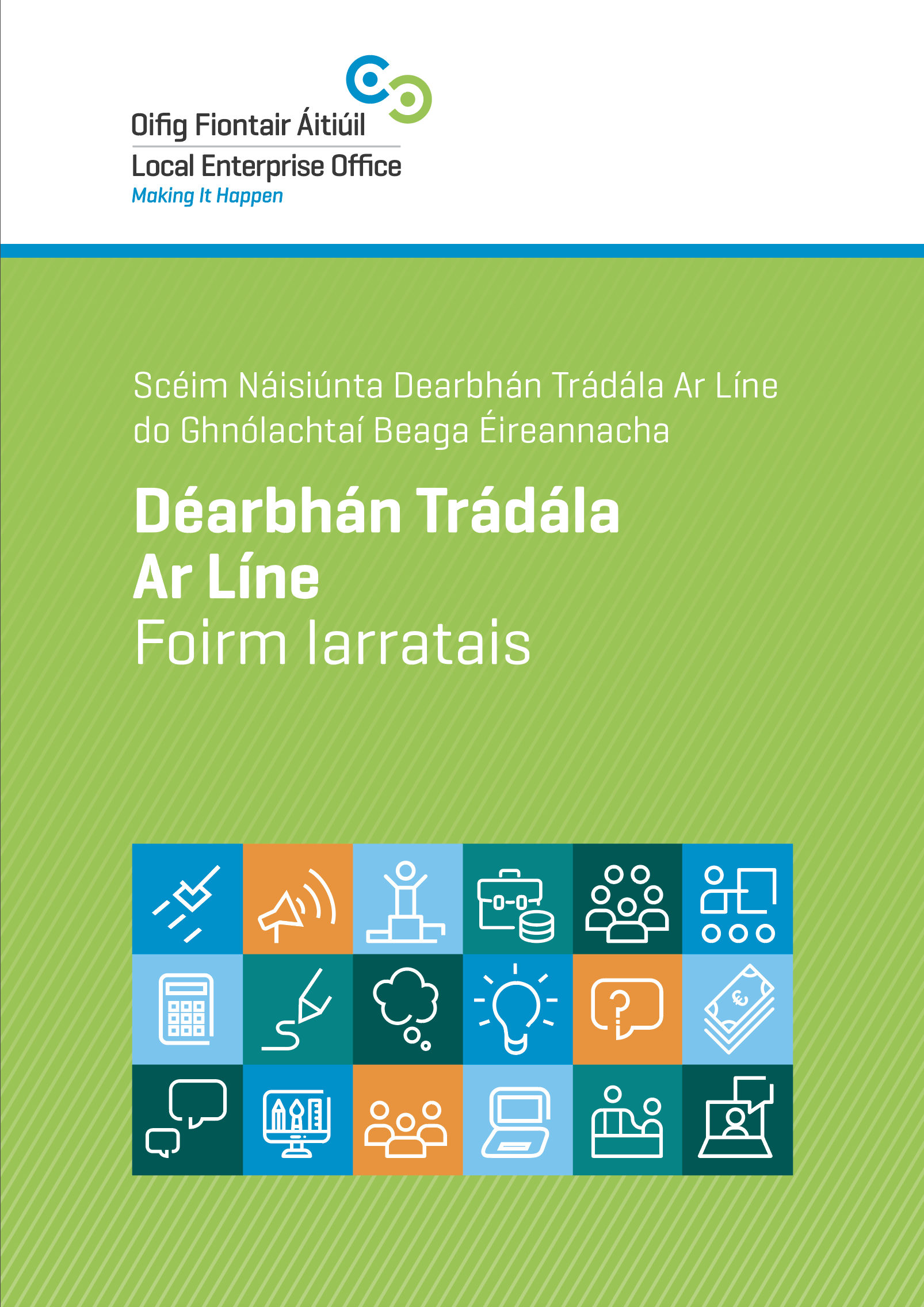 Scéim Dearbhán Trádála Ar LíneAgus claonadh níos mó agus níos mó i dtreo caiteachais ar líne meastar nach bhfuil ach 23% de ghnólachtaí beaga Éireannacha gafa in aon bhealach fiúntach i ndíolacháin r-thráchtála. Do ghnólachtaí a fhostaíonn níos lú nach deichniúr d’fhéadfadh an céatadán seo a bheith níos lú fós. Creidtear anois, as ceannacháin ar líne a dhéantar in Éirinn, go ndéantar suas le 70% díobh sin i margaí thar lear.Tá práinn anois ann lena chinntiú go n-aithníonn gnólachtaí go bhfuil sé seo ag tarlú agus go spreagtar iad agus go dtacaítear leo freagairt mar is ceart don bhfírinne dhigiteach seo.D’fhonn tacú leis an sprioc seo, féachtar leis an Straitéis Náisiúnta Dhigiteach le níos mó gnólachtaí a chur ag trádáil ar líne. Chuige seo, sheol an Roinn Fiontar, Trádála, agus Fostaíochta Scéim Dearbhán Trádála Ar Líne tríd na hOifigí Fiontair Áitiúla (OFÁ) chun é seo a sheachadadh do ghnólachtaí na hÉireann. Tá líon teoranta de dhearbháin ar fáil anois do ghnólachtaí incháilithe.CAD É?Dreasacht airgeadais is ea an dearbhán do ghnólachtaí beaga le forbairt nó feabhas a chur ar a gcumas le trádáil a dhéanamh ar líne. Faoin scéim, is féidir le gnólacht incháilithe iarratas a dhéanamh ar mhaoiniú chuig uasmhéid €2,500 nó 50% den chaiteachas incháilithe (gan CBL san áireamh), cibé acu is ísle. Agus a n-iarratas faofa, is féidir le hiarrthóir rathúil soláthraithe a fhostú agus nuair a bhíonn an obair críochnaithe, iarratas a chur isteach ar íocaíocht chuig an OFÁ i gcomhréir le téarmaí agus coinníollacha a ndearbháin. Cuirfear seimineáir eolais ar fáil ar líne nó le glao comhdhála d’iarrthóirí ionchasacha chun tacú leo ina bpróiseas iarratais agus beidh sé mar choinníoll d’iarratas a dhéanamh ar na dearbháin go nglacfaidh iarrthóirí páirt i gceann de na seimineáir seo. Ag gach seimineár cuirfear an lucht freastail ar an eolas faoi chuspóir na scéime agus conas is fearr an dearbhán a úsáid agus luach a fháil as.Próiseas iomaíoch a bheidh i bpróiseas na n-iarratas do na dearbháin.CAD IAD NA CRITÉIR INCHÁILITHEACHTA?Tá na dearbháin dírithe ar ghnólachtaí leis an bpróifíl seo a leanas:Láithreacht ar líne atá teoranta nó nach bhfuil ann ar chor ar bith;10 fostaithe nó níos lú;Láimhdeachas níos lú ná €2m;Ní mór don ghnólacht iarrathóra a bheith ag trádáil le 6 mhí anuas ar a laghad;Ní mór don ghnólacht a bheith lonnaithe sa limistéar clúdaithe ag an OFÁ lena ndéanfaidh siad a n-iarratas, i.e. ní féidir le OFÁnna glacadh le hiarratais ó ghnólachtaí atá lonnaithe lasmuigh dá ndlínse.Is féidir le gnólachtaí a fuair dearbhán roimhe seo iarratas a dhéanamh ar an dara dearbhán.*Ní mór do ghnólacht iarrthóra cruthúnas soiléir a sholáthar de thrádáil le 6 mhí anuas ar a laghad dá nOifig Fiontair Áitiúil.CAD IS TIONSCADAIL NEAMHCHÁILITHE ANN CHUN CRÍCHE NA SCÉIME SEO?Níl comhlachtaí le stádas catharnachta, comhlachtaí tráchtála stáit, cumainn trádála ná eagraíochtaí ionadaíochta comhlachtaí amhail Cumainn Tráchtála incháilithe ar pháirt a ghlacadh sa scéim seo; Iarrthóirí “seachbhrabúsacha”agus fiontraíochta sóisialta ach amháin má fheidhmíonn siad i réimse tráchtála;Seirbhísí gairmiúla a bhfuil speisialtacht acu i seirbhísí de chineál TF a bhfuil sé de chumas acu trádáil ar líne ag baint úsáide as córais intí atá ann cheana;Comhdhálacha agus Seimineáir;Tionscadail atá i gcoinne beartais phoiblí;Dúbláil de thacaíocht do thionscadail a bheadh incháilithe ar chúnamh ó Ghníomhaireachtaí Stáit eile de Chláir Oibriúcháin maoinithe ag AE;Tionscadail le breis agus 10 fostaithe;Tionscadail a meastar go mbeidís ábalta dul ar aghaidh ar aon nós gan chúnamh scéime i.e. marbhualach;Tionscadail nach bhfuil iontu go bunúsach ach iompartáil agus dáileadh.Catagóirí de ghnó atá fágtha ar lár ó Scéim an Trádáil Ar Líne bunaithe ar chód NACE an ghnó. I nAguisín a 1 ar leathanach a 18, tá liosta de chatagóirí na ngónna atá fágtha ar lár ó Scéim an Trádáil Ar Líne bunaithe ar a gcód NACE.CAD CHUIGE IS FÉIDIR NA DEARBHÁIN A ÚSÁID?Comhairliúchán TF;Suíomh gréasáin r-thráchtála a fhorbairt nó a uasghrádú;Córais íocaíochta nó áirithinte ar líne a chur i bhfeidhm;Bogearraí a bhaineann leis an idirlíon a cheannach;Aip a fhorbairt (nó leathanaigh ghréasáin il-ardáin);Straitéis margaíochta digití a fhorbairt;Straitéis margaíochta digití a chur i bhfeidhm;Oiliúint/forbairt scileanna go sonrach chun gníomhaíocht trádála ar líne a bhunú agus a bhainistiú;Síntiúis (seachas costais idirbheartaíochta) le réitigh ardáin miondíola ar líne ar chostas íseal, a cheadódh d'iarrthóirí láithreacht miondíola ar líne a bhunú go tapa;Fógraíocht ar líne a cheannach (ní féidir an caiteachas seo a bheith níos mó ná 30% de na costais dearbháin cheadaithe eile ar fad agus ní féidir é a tharraingt anuas ach in aon chéim íocaíochta amháin);Grianghrafadóireacht ghairmiúil a cheannach (ní féidir an caiteachas seo a bheith níos mó ná 80% de na costais dearbháin cheadaithe eile ar fad agus ní féidir é a tharraingt anuas ach in aon chéim íocaíochta amháin).Cad iad na rudaí nach féidir na dearbháin a úsáid dóibh?Suíomhanna gréasáin bróisiúir a fhorbairt *;Bogearraí a cheannach nach mbaineann leis an idirlíon;Aon rud seachas gníomhaíocht trádála r-thráchtála.* Is éard is suíomh gréasáin bróisiúir ann ná leagan digiteach de bhróisiúr clóite. Taispeánann siad na táirgí nó na seirbhísí a chuireann do chomhlacht ar fáil ach, murab ionann agus suíomh gréasáin r-thráchtála, ní dhíolann siad an táirge nó an tseirbhís ar líne nó níl feidhm idirghníomhach acu chun áirithintí a dhéanamh. Le suíomh gréasáin bróisiúir, ní dhéantar ach na hearraí agus na seirbhísí a thaispeáint, mar sin bheadh ar chustaiméirí teagmháil a dhéanamh leis an gcomhlacht chun ordú a dhéanamh.Cad eile is gá a bheith ar eolas agam faoi na dearbháin?Ní mór faomhadh dearbháin a fháil roimh aon chaiteachas a dhéanamh;Ní dhéanfar ach costais den tríú páirt a mheas. Ní costas incháilithe é do shaothar féin (meastar gurb é do shaothar féin freisin saothar do chéile agus saothar do pháistí);Is féidir éileamh a dhéanamh le gála amháin nó le dhá ghála, agus ní féidir é a dhéanamh ach i dtaca le hobair a rinneadh le fírinne (i.e. i dtaca le comhpháirteanna d’oibreacha an tionscadail a bheadh curtha i gcrích ag an am a dhéanfaí an t-éileamh). Ní féidir éileamh a dhéanamh ar chaiteachas ar na comhpháirteanna éagsúla tionscadail ach aon uair amháin.Ní mór go n-áireodh gach sonrasc ó sholáthraí nó ó pháirtí den tríú páirt na sonraí cearta gnólachta (e.g. sonraí clárúcháin cánach nó gnólachta nó cruthúnas gur gnólacht chláraithe an soláthraí sna críocha ina bhfuil an soláthraí lonnaithe).Ní mór iarratais a bheith á dtionlacan ag meastacháin scríofa/r-phoist d’oibreacha an tionscadail ó thriúr soláthraithe. Cad é an próiseas chun iarratas agus éileamh a dhéanamh ar na dearbháin?IarratasLéigh na téarmaí & coinníollacha;Má tá tú sásta go bhfuil tú incháilithe agus más mian leat iarratas a dhéanamh cláraigh le páirt a ghlacadh in ócáid eolais;Glac páirt i seisiún eolais;Cuir cóip d’fhoirm iarratais chomhlánaithe agus shínithe i gcóip chrua chuig d’OFÁ áitiúil;Cuir cóip bhog den iarratas comhlánaithe le r-phost chuig d’OFÁ áitiúil.MeastóireachtAn OFÁ a dhéanfaidh meastóireacht ar na hiarratais, agus déanfaidh siad moltaí le faomhadh;Déanfaidh foireann meastóireachta measúnú ar na hiarratais agus déanfaidh siad moltaí le faomhadh;Cuirfear próiseas iomaíoch ar bun chun cuidiú leis an bpróiseas roghnúcháin. Beidh roghnú na n-iarrthóirí rathúla bunaithe ar na critéir seo a leanas:Oiriúnacht an Tionscadail;Cumas Breisluacha;Cumas Easpórtála;Cumas le jabanna a chruthú;Conas a chuideoidh an tionscadal leis an ngnólacht tar éis na paindéime COVID-19;Inbhuanaitheacht airgeadais.Cinntí a thaifeadadh agus tuairisciú do choiste faofa na hOifige Fiontair Áitiúil;Mar chuid den phróiseas iarratais beidh ar iarrthóirí páirt a ghlacadh i seisiún eolais ar an slí is fearr chun an dearbhán a úsáid agus luach a bhaint as.Riarachán na ndearbhánMá éiríonn le d’iarratas seolfar litir tairisceana chugat – a dhéanfaidh cur síos ar na hoibreacha agus an tsuim atá faofa – a fhéadfaidh tú a chur ar aghaidh chuig an soláthraí is rogha leat.Is litir tairisceana a sheoltar chuig an iarrthóir rathúil é an dearbhán;Ba chóir an litir tairisceana a shíniú, glacadh léi agus í a chur ar ais laistigh de 2 sheachtain;Tá 6 mhí ag iarrthóirí rathúla leis an obair a chur i gcrích de réir a n-iarratais.ÉileamhDéanfar íocaíocht go díreach leis an iarrthóir rathúil nuair a gheofar na nithe seo a leanas go sásúil:Comhfhreagras scríofa ón iarrthóir le seoladh an tsuíomh ábharach gréasáin, agus deimhniú go bhfuil sé ag feidhmiú chun trádáil a dhéanamh ar líne;Sonrasc soláthraí nó sonrascaí soláthraithe as an obair a ceadaíodh;Ráiteas/ráitis bainc a léiríonn cruthúnas íocaíochta leis an soláthraí/na soláthraithe;Fianaise ar chomhlíonadh cánach i dtaca leis an ngnólacht iarrthóra/cliaint.Ní mór an obair go léir a bheith curtha i gcrích agus íoctha as roimh an éilimh.Ní dhéanfar íocaíochtaí ach amháin i dtaca le speansais fhaofa atá mar chuid den fhoirm iarratais seo.Aontaíonn na hiarrthóirí rathúla uile go gceadóidh siad go ndéanfaí tagairt dóibh in ábhar cás-staidéir, a d’fhéadfaí a úsáid chun an scéim dearbháin a chur chun cinn níos leithne.Cad is tuairisciú iar-dearbháin ann agus conas a bhaineann sé liomsa?Trí ghlacadh le Dearbhán Trádála Ar Líne, aontaíonn iarrthóirí rathúla go dtuairisceoidh siad ar thrádáil ar líne ón uair a bhíonn siad páirteach sa scéim, arís tar éis 6 mhí agus ag eatraimh bhliantúla suas le trí bliana ina dhiaidh sin. Áireofar sa tuairisciú: jabanna (nua nó athdháilte), láimhdeachas méadaithe, leathnú sna heaspórtálacha agus/nó sa mhargadh baile, costais laghdaithe agus infheistíocht a mheastar a leanfaidh. Is féidir le Oifigí Fiontair Áitiúla, leis an Roinn Fiontar, Trádála, agus Fostaíochta, nó le meastóirí neamhspleácha faofa é seo a dhéanamhBeidh ar sholáthraithe tuairisciú ar thionchar na dtáirgí agus na seirbhísí a sholáthraigh siad don ghnólacht iarrthóra. Áireofar sa tuairisciú conas a chuidigh a dtáirge nó seirbhís le trádáil ar líne, feabhas ar fheidhmíocht na gnólachta, costas laghdaithe, margaí oscailte etc.Cad is cúnamh ‘De Minimis’ ann?Cuirtear maoiniú na Scéime Dearbhán Trádála Ar Líne ar fáil faoi Rialachán an Choimisiúin Eorpaigh maidir le cúnamh ‘De Minimis’. Is éard is cúnamh De Minimis ná suimeanna teoranta de chúnamh Stáit – suas le €200,000 in aon tréimhse trí bliana don aon fhiontar amháin. Meastar go bhfuil cúnamh De Minimis ró-bheag le tionchar suntasach a bheith aige ar an trádáil nó ar an iomaíocht sa chomhmhargadh. Meastar go dtiteann suimeanna na ndeontas taobh amuigh de chatagóir an chúnaimh Stáit a gcuireann Conradh an AE cosc air agus, dá bhrí sin, is féidir iad a bhronnadh gan tagairt don Choimisiún Eorpach.Ach ní mór do na Ballstáit an cúnamh De Minimis a rianú agus a dhéanamh deimhin de go bhfanfaidh na híocaíochtaí cúnaimh De Minimis curtha le chéile ó gach foinse a dhéanfaí leis an bhfiontar agus/nó leis an ngnólacht céanna in aon tréimhse airgeadais trí bliana faoi bhun na teorann de €200,000.Mar sin, ní mór duit na sonraí a sholáthar de gach cúnamh deontais eile a bronnadh ort nó ar do ghnólacht le trí bliana anuas. Tabhair faoi deara, má dhéanann tú dearbhú bréagach le figiúir faoi bhun na tairsí €200,000 a thaispeáint, b’fhéidir go mbeadh ort an cúnamh deontais a aisíoc ar ball, le hús anuas air.BuíochasTionscnamh is ea an scéim dearbhán trádála ar líne den Straitéis Náisiúnta Dhigiteach (Níos Mó a Dhéanamh leis an Digiteach – an Straitéis Náisiúnta Dhigiteach d’Éirinn Céim 1 - Rannpháirtíocht Dhigiteach). Sé an Roinn Fiontar, Trádála, agus Fostaíochta a mhaoiníonn é, thar cheann an Rialtais; tá sé á riar ag na hOifigí Fiontair Áitiúla.TUILLEADH TÉARMAÍNíl iarratais ar chúnamh do chaiteachas a rinneadh roimh fhaomhadh an deontais incháilithe. Coimeádann an Oifig Fiontair Áitiúil an ceart aici féin aon iarratas a dhiúltú agus an ceart an scéim deontais seo a chríochnú ag am ar bith gan fógra. Tá faomhadh na n-iarratas agus íocaíocht an airgid go léir ag brath ar acmhainní a bheith ar fáil faoin scéim seo ón Roinn Fiontar, Trádála, agus Fostaíochta. Moltar d’iarrthóirí a sheiceáil leis an Oifig Fiontair Áitiúil roimh iarratas a dhéanamh an bhfuil na hacmhainní ar fáil. Ní mór do na hiarrthóirí uile a fhaomhfar an maoiniú iomlán a tharraingt anuas laistigh de 6 mhí ó dháta na tairisceana.Má theiptear an t-airgead uile nó aon chuid de a tharraingt anuas féadfar dí-cheangal uathoibríoch a bheith ann gan fógra, i.e. caillteanas an dearbháin. Féadfaidh an Oifig Fiontair Áitiúil caidreamh/comhairliúchán a dhéanamh le gníomhaireachtaí/cláir forbartha áitiúla eile i dtaca leis an dtogra seo, agus rúndacht tionscadail a chaomhnú. Má dhéantar aon ráiteas bréagach nó míthreorach nó má choinnítear eolas riachtanach siar ón Oifig Fiontair Áitiúil (mar a chinnfidh an Oifig Fiontair Áitiúil féin) cuirfear aon deontas atá faofa faoin scéim seo ar ceal.TABHAIR FAOI DEARA: Níl an Oifig Fiontair Áitiúil freagrach as aon aighneas idir an t-iarrthóir agus soláthraithe den tríú páirt. Mar sin, molaimid duit cloí leis an dea-chleachtas gnólachta agus trí mheastachán a fháil chomh maith le dícheall cuí a dhéanamh roimh soláthraí a roghnú. Séanadh – Chun amhras a sheachaint, tuigtear agus glactar leis gurb iad na comhlachtaí iarrthóra atá ag roghnú agus ag dul isteach i gconradh le páirtithe den tríú páirt. Ní ghlacann an Stát ná a ghníomhairí (lena n-áirítear an Oifig Fiontair Áitiúil/na hOifigí Fiontair Áitiúla, Fiontraíocht Éireann nó aon Roinn Rialtas) le haon dliteanas ar bith i dtaca le haon easnamh nó iarmhairtí ag eascairt as táirgí nó seirbhísí soláthraithe nó curtha ar fáil do chomhlachtaí faoin scéim seo. Trí d’iarratas a chur isteach faoin scéim seo tá tú ag dearbhú go dtuigeann tú an séanadh seo agus go nglacann tú leis.Tábhachtach: Agus an fhoirm seo á comhlíonadh agat, le do thoil ná gabh thar 150 focal nó thar an spás a cheadaítear sna boscaí. Má tá tuilleadh spáis de dhíth ort, scríobh ‘ar lean...’ agus bain úsáid as leathanach folamh chun an chuid eile den téacs a chríochnú, ag tosú le hainm na rannóige atá á líonadh isteach agat, e.g. ‘1. Cur síos ar Tháirgí/ar Sheirbhís do Ghnó’ AGUS greamaigh aon leathanaigh bhreise den fhoirm.FOIRM IARRATAIS DO DHEARBHÁN TRÁDÁLA AR LÍNE Conas a chuala tú faoin Dearbhán Trádála Ar Líne?An bhfuair tú maoiniú roimhe seo faoin Scéim Dearbhán Trádála Ar Líne?  Fuair/Ní bhfuairMá fuair, tabhair sonraí i.e. ainm an tairbhí, dáta na litreach dearbháin agus an tsuim a éilíodh:Tabhair cur síos ar do GhnólachtCur síos ar Tháirgí / Seirbhísí do GhnólachtaLéargas ar ghníomhaíochtaí do ghnólachta, cé acu an mbaineann siad leis an tionscadal nó nach mbaineannTionscadal roimhe seo:Más rud é go bhfuair do ghnólacht dearbhán cheana faoin scéim tabhair cur síos ar an obair a chuir tú i gcrích leis an dearbhán. Sonraigh cad iad na táirgí insoláthartha don tionscadal sinTabhair cur síos ar do Thionscadal Trádála Ar LíneCuspóir gnó do do thionacadal Trádála Ar Líne Cad é a dhéanfaidh an tionscadal seo a chuideoidh le do ghnólacht? Díolacháin a láimhseáil, deiseanna nua a ghiniúint, seirbhís do chustaiméirí a láimhseáil, etc… (bí chomh sonrach agus is féidir, le do thoil)Plean Tionscadail a FhorbairtGné uathúil dhíolacháin (USP) atá ag na Táirgí / na Seirbhísí / na Próisis ghnó a ndírítear orthu sa tionscadal seo Féach ar d’iomaitheoirí ar líne, déan cinneadh cén táirgí / seirbhísí a ndíreoidh tú orthu – ní gá iad ar fad a thrádáil ar líne. Cén fáth ar roghnaigh tú na cinn atá roghnaithe agat?Do Spriocmhargadh tríd an tionscadal seo Cé hiad na custaiméirí a bheidh agat? (i.e. cén custaiméirí a ndíreoidh tú orthu trí do chainéil ar líne?)Iomaitheoirí trádála ar líne Nuair a bhaineann tú úsáid as inneall cuardaigh chun cuardach a dhéanamh ar an táirge /ar na seirbhísí a chuireann do chomhlacht ar fáil, cén comhlachtaí/suíomhanna a thaispeántar? (liostaigh 3 go 5 cinn le nascanna chuig a suíomhanna gréasáin)Scóip na hoibre atá le déanamh Cad iad na táirgí insoláthartha sonracha den tionscadal ag tagairt siar do chuspóirí na gnólachta? Tabhair cur síos ar an obair atá le déanamh sa tionscadal seoInfheistíocht GhnóAcmhainní inmheánacha a thugtar chuig an tionscadalAcmhainní seachtracha a thugtar chuig an tionscadal Sócmhainní atá ann cheana gur chóir don tionscadal giaráil a dhéanamh orthuCén t-eolas breise is féidir leat a thabhairt chun cuidiú le soláthraithe cuidiú leatsa? Láithreacht ar na meáin shóisialta is mian leat a ghiaráil? Ábhar deartha? Grianghrafanna? Ábhar branda agus margaíochta?TORTHAÍ TUARTHACumas an margadh a leathnúCén tionchar a bheidh ag an tionscadal trádála ar líne ar do ghnólacht i dtéarmaí fostaíochta, ioncaim agus cumas easpórtála? Bunaithe ar do spriocmhargadh agus ar an anailís ar na hiomaitheoirí, conas a chuideoiodh an tionscadal seo leat d’ioncam a fhás? Cumas easpórtála? Sciar den mhargadh a cailleadh le trádálaithe ar líne atá ann cheana a fháil ar ais? Conas a chuideoidh an tionscadal leis an ngnólacht tar éis na paindéime COVID-19?LUAIGH GNÉITHE TIONSCADAIL DO THACAÍOCHT DEONTAISAn mbeidh na nithe seo leanas i gceist san obair a bheidh tú ag iarraidh ar sholáthraí/soláthraithe seachtrach(a) a dhéanamh? (Cuir X i ngach ceann a bhaineann le hábhar)COSTAIS AN TIONSCADAILCaiteachas Trádála Ar LíneTabhair faoi deara: níl na soláthraithe teoranta dóibh siúd atá lonnaithe i gcríocha na hÉireann/AE.Is féidir aon mheastacháin bhreise eile ó sholáthraí a ghreamú den iarratas seo.Suim atá á lorg sa Dearbhán Trádála Ar Líne COINNÍOLLACHA ÍOCAÍOCHTA DEARBHÁIN*Má éiríonn le d’iarratas gheobhaidh tú litir tairisceana a thugann cur síos ar an tsuim a fhaomhfar. 
(Is é €2,500 gan CBL uasmhéid an Deontais/an Dearbháin)*Déanfar íocaíocht leatsa go díreach nuair a chuirfear an obair i gcrích agus faoi réir na nithe seo a leanas a bheith curtha ar fáil go sásúil: Comhfhreagras scríofa ón iarrthóir le seoladh an tsuíomh ábharach gréasáin agus le deimhniú go bhfuil sé ag feidhmiú chun trádáil a dhéanamh ar líne agus go bhfuil an tionscadal curtha i gcríchFianaise chothrom le dáta de Chomhlíonadh Cánach.Sonrasc soláthraí nó sonrascaí soláthraithe as an obair a ceadaíodhRáiteas/ráitis Bainc a léiríonn cruthúnas íocaíochta ón iarrthóir leis an soláthraí/na soláthraithe	*Ní dhéanfar íocaíochtaí ach amháin i dtaca le speansais fhaofa atá mar chuid den fhoirm iarratais seoTÉARMAÍ & COINNÍOLLACHA NA SCÉIMEStair Deontais – Dearbhú De Minimis – tacaíocht Stáit roimhe seo 
(más ann di)An bhfuair an ghnólacht nó aon duine dá tionscnóirí aon tacaí Stáit nó tacaí AE eile roimhe seo ó aon ghníomhaireachtaí eile?Más rud é gur fhreagair tú Fuair anseo thuas, tabhair sonraí lena n-áirítear dáta, suim agus cuspóir na tacaíochta:Is éard is Cúnamh De Minimis ann ná suimeanna beaga de Chúnamh Stáit a thugtar d’fhiontar agus/nó do ghnólacht nach féidir dul thar €200,000 thar aon tréimhse trí bliana fioscacha, beag beann ar mhéid nó ar shuíomh.Is féidir le Cúnamh De Minimis teacht ó aon chomhlacht, gníomhaireacht nó roinn Stáit. Más cuid de ghrúpa é an ghnólacht, ansin baineann an teorainn €200,000 leis an ngrúpa.Nótáil, le do thoil, má dhéantar dearbhú bréagach le figiúir faoi bhun na tairsí €200,000 a thaispeáint, b’fhéidir go mbeadh ort an cúnamh deontais a aisíoc ar ball, le hús anuas air.DearbhúIs mian liom iarratas a dhéanamh ar an Scéim Dearbhán Trádála Ar Líne faoin Rialachán De Minimis (CE) 1407/2013 ón 18 Nollaig 2013 thar cheann [ainm na gnólachta]. Dearbhaím go bhfuil an t-eolas anseo thuas ceart agus cruinn.IARRATAS AR AN SCÉIM DEARBHÁN TRÁDÁLA AR LÍNE – FOIRM SÍNITHENÓTÁIL, LE DO THOIL: Níl an Oifig Fiontair Áitiúil freagrach as aon aighneas idir an t-iarrthóir agus soláthraithe den tríú páirt. Mar sin, molaimid duit cloí leis an dea-chleachtas gnólachta agus trí mheastacháin a fháil chomh maith le dícheall cuí a dhéanamh roimh soláthraí a roghnú. Séanadh – Chun amhras a sheachaint, tuigtear agus glactar leis gurb iad na comhlachtaí iarrthóra atá ag roghnú agus ag dul isteach i gconradh le páirtithe den tríú páirt. Ní ghlacann an Stát ná a ghníomhairí (lena n-áirítear Oifig Fiontair Áitiúil/Oifigí Fiontair Áitiúla), Fiontraíocht Éireann nó aon Roinn Rialtas le haon dliteanas ar bith i dtaca le haon easnamh nó iarmhairtí ag eascairt as táirgí nó seirbhísí soláthraithe nó curtha ar fáil do chomhlachtaí faoin scéim seo. Trí d’iarratas a chur isteach faoin scéim seo tá tú ag dearbhú go dtuigeann tú an séanadh seo agus go nglacann tú leis.NÓTÁIL, LE DO THOIL: Níl iarratais ar chúnamh do chaiteachas a rinneadh sular faomhadh an deontas incháilithe. Coimeádann an Oifig Fiontair Áitiúil an ceart aici féin aon iarratas a dhiúltú agus an ceart an scéim deontais seo a chríochnú ag am ar bith gan fógra. Tá faomhadh na n-iarratas agus íocaíocht an airgid go léir ag brath ar acmhainní a bheith ar fáil faoin scéim seo ón Roinn Fiontar, Trádála, agus Fostaíochta. Moltar d’iarrthóirí a sheiceáil leis an Oifig Fiontair Áitiúil roimh iarratas a dhéanamh an bhfuil na hacmhainní ar fáil. Ní mór do na hiarrthóirí uile a fhaomhfar an maoiniú iomlán a tharraingt anuas laistigh de 6 mhí ó dhata na tairisceana. Má theiptear an t-airgead uile nó aon chuid de a tharraingt anuas féadfar dí-cheangal uathoibríoch a bheith ann gan fógra, i.e. caillteanas an dearbháin. Féadfaidh an OFÁ caidreamh/comhairliúchán a dhéanamh le gníomhaireachtaí/cláir forbartha áitiúla eile i dtaca leis an dtogra seo, agus rúndacht tionscadail a chaomhnú. Má dhéantar aon ráiteas bréagach nó míthreorach nó má choinnítear eolas riachtanach ón Oifig Fiontair Áitiúil (mar a chinnfidh an Oifig Fiontair Áitiúil féin) cuirfear aon deontas atá faofa faoin scéim seo ar ceal.NÓTÁIL, LE DO THOIL: Tá an Oifig Fiontair Áitiúil tiomanta dá ceanglas trédhearcachta faoin Rialachán Ginearálta maidir le Cosaint Sonraí (RGCS). Tá teacht ar ár bhfógra maidir le cosaint na sonraí pearsanta a chuireann ár gcliaint ar fáil dúinn ag www.localenterprise.ie/legal. Insíonn an fógra seo do chearta príobháideachta duit agus leagtar amach ann an tslí a dhéanaimidne, mar Rialóir, do shonraí pearsanta a bhailiú, a úsáid, a phróiseáil agus a nochtadh maidir le d’idirghníomhaíochtaí linne. Iarraimid ort an fógra a léamh go cúramach agus deimhin a dhéanamh de go gcuirfear ar fáil é d’aon duine (e.g. do chuid fostaithe) a gcuireann tú a sonraí pearsanta ar fáil dúinn. Trí tic a chur le “Aontaím”, dearbhaíonn tú: (a) gur chomhlíon tú d’oibleagáidí féin i dtaca le cosaint sonraí maidir leis na sonraí pearsanta a sholáthraíonn tú dúinne agus go bhfuil tú i dteideal na sonraí pearsanta sin a nochtadh dúinn; agus (b) go ndéanfaidh tú deimhin de go gcuirfear cóip dár bhfógra i dtaca le cosaint sonraí chuig na daoine (e.g. do chuid fostaithe) a gcuireann tú a sonraí pearsanta ar fáil dúinn.DEARBHÚ: Dearbhaím(id) leis seo go bhfuil an t-eolas agus na sonraí anseo thuas cruinn agus fíor chomh fada agus is eol dom/dúinn agus déanaim(id) an t-iarratas seo ar chúnamh deontais ar bhonn an eolais agus na sonraí atá tugtha agam/againn. Níor lorg mé/muid agus ní lorgóidh mé/muid cúnamh deontais ar aon ghníomhaireacht stáit nó foinsí eile i dtaca leis an gcaiteachas seo. Tá na téarmaí agus coinníollacha a ghabhann leis an ‘Dearbhán Trádála Ar Líne’ ón Oifig Fiontair Áitiúil léite agam/againn agus tá glactha agam/againn leo.SEOL AN FHOIRM SEO AR AIS CHUGAINN (D'Oifig Fiontair Áitiúil - THUAS), AGUS Í COMHLÁNAITHE. You Gheobhaidh tú r-phost dearbhaithe uainn go bhfuaireamar d'iarratas laistigh de 5 lá oibre. Más rud é nach bhfaigheann tú an r-phost dearbhaithe déan teagmháil le d'Oifig Fiontair Áitiúil.AGUISÍN a 1AGUISÍN a 1AGUISÍN a 1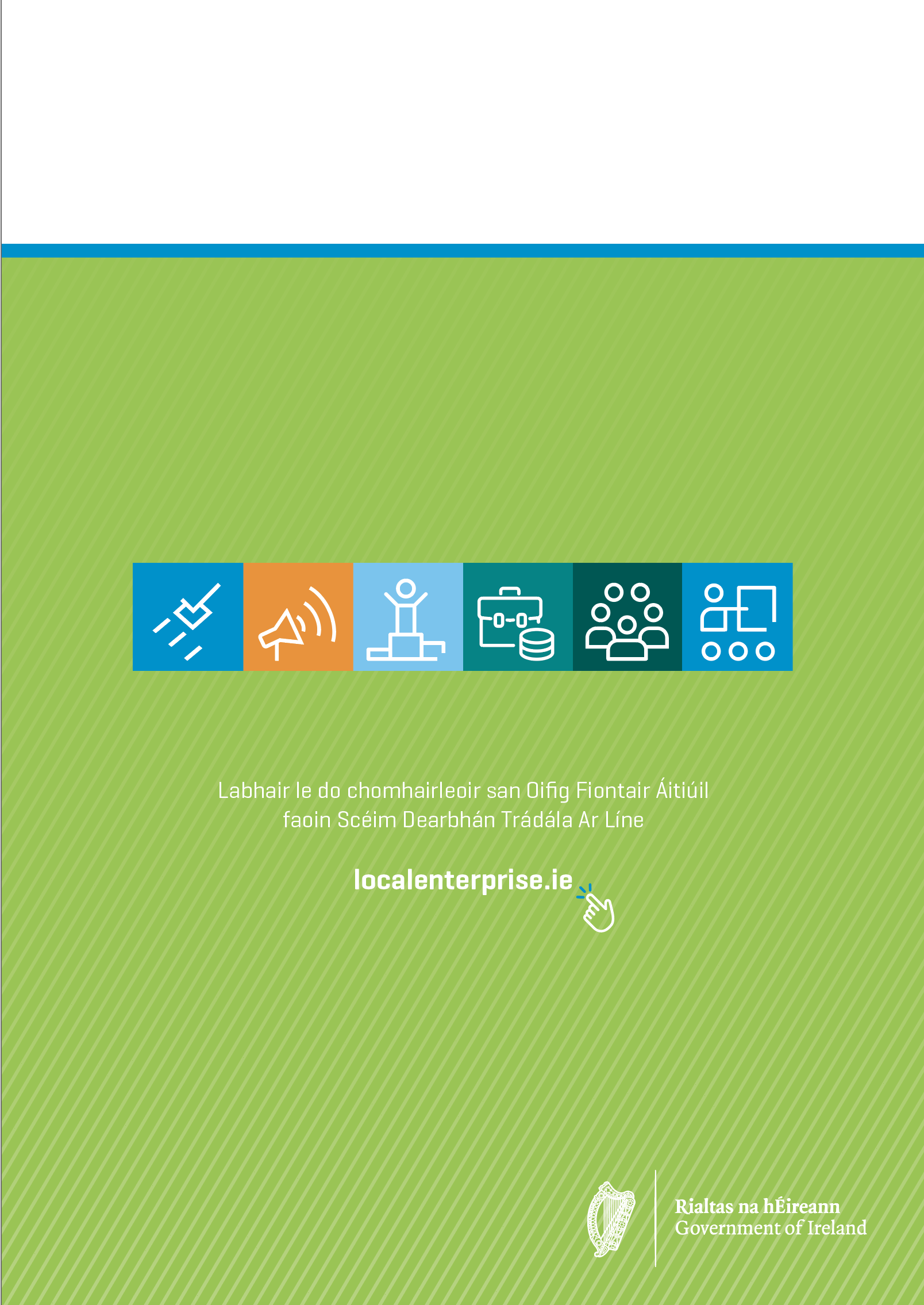 Ainm:Ainm an Chomhlachta:Seoladh an Chomhlachta:Teileafón:Fón Póca:Seoladh r-phoist:Seoladh gréasáin:Tic (X) a chur anseo más rud é nach bhfuiltear ar líne:  Cineál gnó:Uimhir CRO
(má bhaineann sé le hábhar):An bhliain inar bunaíodh an ghnólacht:Cá fhad atá an ghnólacht ag trádáil?Tabhair cur síos ar do láithreacht ar líne faoi láthair (dada, suíomh bróisiúir, shopify, suíomh iomlán
 r-thráchtála etc.)Faisnéis AirgeadaisReathaTuartha 12 mhíTuartha 24 míLáimhdeachas€€€Líon na mball foirneCuir isteach uimhirCuir isteach uimhirCuir isteach uimhirLánaimsearthaPáirtaimsearthaBeidhNílim cinnteComhairliúchán TFBainistíocht TionscadailForbairt ar shuíomh r-thráchtála nua (ón tús)Uasghrádú ar shuíomh r-thráchtála atá ann cheanaCóras Bainistíochta Inneachair – clár ríomhaireachta a cheadaíonn foilsiú, eagarthóireacht agus leasú ar inneachar chomh maith le cothabháil ó chomhéadan lárnachCóras íocaíochtaí nó córas idirghníomhacha áirithinte ar líne a chur i bhfeidhmAip a fhorbairt Straitéis margaíochta digití a fhorbairt Síntiúis le réitigh ardáin miondíola ar líne ar chostas ísealFógraíocht ar líne (ní féidir an caiteachas ar an bhfógraíocht ar líne a bheith níos mó ná 30% de na costais dearbháin cheadaithe eile ar fad agus ní féidir é a tharraingt anuas ach in aon chéim íocaíochta amháin)Grianghrafadóireacht ghairmiúil do shuíomh gréasáin (ní féidir an caiteachas ar an ngrianghrafadóireacht ghairmiúil a bheith níos mó ná 80% de na costais dearbháin cheadaithe eile ar fad agus ní féidir é a tharraingt anuas ach in aon chéim íocaíochta amháin)Oiliúint a bhaineann go sonrach le trádáil ar líne a bhunúÁbhar (inneachar scríofa nó grafach) do shuíomh gréasáinSeirbhísí i dtaca le Optamú Innill Cuardaigh (SEO) 
– an próiseas chun an toradh is fearr is féidir a fháil ar an infheictheacht atá ag suíomh gréasáin nó leathanach gréasáin sna torthaí cuardaigh orgánacha a bhíonn ag inneall cuardaighAnailís ar an anailísíocht de shuíomh gréasáin atá ann cheana – anailís a dhéanamh ar shonraí gréasáin chun úsáid gréasáin a thuiscint agus an tairbhe is fearr a bhaint as Nithe eileCatagóirCostas an Chaiteachais €
(Ex. CBL)Comhairliúchán TFBunú nó forbairt ar shuíomh r-tráchtálaCóras íocaíochtaí nó córas idirghníomhacha áirithinte ar líne a chur i bhfeidhmBogearraí a bhaineann leis an idirlíon a cheannachAip a fhorbairt (nó leathanaigh gréasáin il-ardáin)Straitéis margaíochta digití a fhorbairt agus a chur i bhfeidhmOiliúint / forbairt scileanna a bhaineann go sonrach le trádáil ar líne a bhunú agus a bhainsitiúSíntiúis (seachas costais idirbheartaíochta) le réitigh ardáin miondíola ar líne ar chostas íseal, a cheadódh d'iarrthóirí láithreacht miondíola ar líne a bhunú go tapa. Fógraíocht ar líne a cheannach
(ní féidir an caiteachas seo a bheith níos mó ná 30% de na costais dearbháin cheadaithe eile ar fad agus ní féidir é a tharraingt anuas ach in aon chéim íocaíochta amháin)Grianghrafadóireacht ghairmiúil a cheannach
(ní féidir an caiteachas seo a bheith níos mó ná 80% de na costais dearbháin cheadaithe eile ar fad agus ní féidir é a tharraingt anuas ach in aon chéim íocaíochta amháin)Soláthraí 1Táirge / SeirbhísSoláthraí seirbhíseCostas (€ gan CBL)€Soláthraí 2€Soláthraí 3€- Costas measta bunaithe ar mheastacháin (gan CBL)€Suim incháilithe an dearbháin atá á lorg Uasmhéid an dearbháin €2,500.00€Uimh.	Príomhthéarmaí na Scéime seoUimh.	Príomhthéarmaí na Scéime seoCuir isteach tic (X) lena léiriú go bhfuil téarmaí na scéime léite agat agus go 
n-aontaíonn tú cloí leoCuir isteach tic (X) lena léiriú go bhfuil téarmaí na scéime léite agat agus go 
n-aontaíonn tú cloí leoBeidh dearbháin ar fáil suas le luach uasta de €2,500 nó 50% den chaiteachas incháilithe, gan CBL san áireamh, cibé acu is lú.
Oibrítear an Scéim Dearbhán Trádála Ar Líne faoi shocrú comhinfheistíochta 50%. 
Tá iallach ar ghnólachtaí páirt a ghlacadh i seisiún eolais. Tá an riachtanas seo ann lena chinntiú go dtacaítear le hiarrthóirí an plean tionscadail atá mar chuid dá n-iarratas a fhorbairt.
Ní féidir le gnólachtaí iarratas a dhéanamh ar an Scéim Dearbhán Trádála Ar Líne chun tacú le caiteachas ach amháin ar na nithe seo a leanas:Comhairliúchán TF;Suíomh gréasáin r-thráchtála a fhorbairt nó a uasghrádú;Córais íocaíochta nó áirithinte ar líne a chur i bhfeidhm;Bogearraí a bhaineann leis an idirlíon a cheannach;Aip a fhorbairt (nó leathanaigh ghréasáin il-ardáin);Straitéis margaíochta digití a fhorbairt;Straitéis margaíochta digití a chur i bhfeidhm i.e. margaíocht ar na meáin shóisialta;Oiliúint/forbairt scileanna go sonrach chun gníomhaíocht trádála ar líne a bhunú agus a bhainistiú;Táillí síntiúis (seachas costais idirbheartaíochta) le réitigh ardáin miondíola ar líne ar chostas íseal, a cheadódh d'iarrthóirí láithreacht miondíola ar líne a bhunú go tapa.Fógraíocht ar líne a cheannach (ní féidir an caiteachas seo a bheith níos mó ná 30% de na costais dearbháin cheadaithe eile ar fad agus ní féidir é a tharraingt anuas ach in aon chéim íocaíochta amháin);Professional Photography for website (this purchase cannot make up any more than 80% of all other approved voucher costs and can only be drawn down in one payment phase)Ba chóir na doiciméid tacaíochta ábhartha go léir a chur isteach leis an bhfoirm iarratais: a copy of a quotation from 3 suppliers detailing the works to be done and cost*
Emailed quotes are acceptable;evidence of duration of trading if an unregistered business or sole trader
Failure to provide the supporting documents could result in the application being turned down.*Sa chás nach bhfuil 3 mheastachán do tháirge/seirbhís indéanta nó go bhfuil ualach ró-throm i gceist leis i gcás comhpháirteanna iolracha don tionscadal, is féidir an riachtanas do 3 mheastachán in aghaidh na míre a tharscaoileadh agus féadfar an t-iarratas a mheas ar na meastacháin atá ar fáil. Ba chóir fianaise dhoiciméadach a sholáthar a léiríonn na hiarrachtaí a rinneadh chun 3 mheastachán a fháil, más féidir. Ba chóir don iarrthóir dul i gcomhairle leis an OFÁ sula gcuirfidh siad a n-iarratas isteach. Ní mór don OFÁ a bheith sásta go léiríonn an 
t-iarratas luach ar airgead agus go raibh an t-iarrthóir i gcaidreamh le soláthraithe agus a dtogra trádála ar líne á fhorbairt acu.Déanfaidh foireann meastóireachta na hiarratais a mheas. Cuirfear próiseas iomaíoch ar bun chun cuidiú leis an bpróiseas roghnúcháin. Tá na critéir ar a mbeidh an mheastóireacht bunaithe nótáilte agam.Beidh dearbháin ar fáil suas le luach uasta de €2,500 nó 50% den chaiteachas incháilithe, gan CBL san áireamh, cibé acu is lú.
Oibrítear an Scéim Dearbhán Trádála Ar Líne faoi shocrú comhinfheistíochta 50%. 
Tá iallach ar ghnólachtaí páirt a ghlacadh i seisiún eolais. Tá an riachtanas seo ann lena chinntiú go dtacaítear le hiarrthóirí an plean tionscadail atá mar chuid dá n-iarratas a fhorbairt.
Ní féidir le gnólachtaí iarratas a dhéanamh ar an Scéim Dearbhán Trádála Ar Líne chun tacú le caiteachas ach amháin ar na nithe seo a leanas:Comhairliúchán TF;Suíomh gréasáin r-thráchtála a fhorbairt nó a uasghrádú;Córais íocaíochta nó áirithinte ar líne a chur i bhfeidhm;Bogearraí a bhaineann leis an idirlíon a cheannach;Aip a fhorbairt (nó leathanaigh ghréasáin il-ardáin);Straitéis margaíochta digití a fhorbairt;Straitéis margaíochta digití a chur i bhfeidhm i.e. margaíocht ar na meáin shóisialta;Oiliúint/forbairt scileanna go sonrach chun gníomhaíocht trádála ar líne a bhunú agus a bhainistiú;Táillí síntiúis (seachas costais idirbheartaíochta) le réitigh ardáin miondíola ar líne ar chostas íseal, a cheadódh d'iarrthóirí láithreacht miondíola ar líne a bhunú go tapa.Fógraíocht ar líne a cheannach (ní féidir an caiteachas seo a bheith níos mó ná 30% de na costais dearbháin cheadaithe eile ar fad agus ní féidir é a tharraingt anuas ach in aon chéim íocaíochta amháin);Professional Photography for website (this purchase cannot make up any more than 80% of all other approved voucher costs and can only be drawn down in one payment phase)Ba chóir na doiciméid tacaíochta ábhartha go léir a chur isteach leis an bhfoirm iarratais: a copy of a quotation from 3 suppliers detailing the works to be done and cost*
Emailed quotes are acceptable;evidence of duration of trading if an unregistered business or sole trader
Failure to provide the supporting documents could result in the application being turned down.*Sa chás nach bhfuil 3 mheastachán do tháirge/seirbhís indéanta nó go bhfuil ualach ró-throm i gceist leis i gcás comhpháirteanna iolracha don tionscadal, is féidir an riachtanas do 3 mheastachán in aghaidh na míre a tharscaoileadh agus féadfar an t-iarratas a mheas ar na meastacháin atá ar fáil. Ba chóir fianaise dhoiciméadach a sholáthar a léiríonn na hiarrachtaí a rinneadh chun 3 mheastachán a fháil, más féidir. Ba chóir don iarrthóir dul i gcomhairle leis an OFÁ sula gcuirfidh siad a n-iarratas isteach. Ní mór don OFÁ a bheith sásta go léiríonn an 
t-iarratas luach ar airgead agus go raibh an t-iarrthóir i gcaidreamh le soláthraithe agus a dtogra trádála ar líne á fhorbairt acu.Déanfaidh foireann meastóireachta na hiarratais a mheas. Cuirfear próiseas iomaíoch ar bun chun cuidiú leis an bpróiseas roghnúcháin. Tá na critéir ar a mbeidh an mheastóireacht bunaithe nótáilte agam.Beidh dearbháin ar fáil suas le luach uasta de €2,500 nó 50% den chaiteachas incháilithe, gan CBL san áireamh, cibé acu is lú.
Oibrítear an Scéim Dearbhán Trádála Ar Líne faoi shocrú comhinfheistíochta 50%. 
Tá iallach ar ghnólachtaí páirt a ghlacadh i seisiún eolais. Tá an riachtanas seo ann lena chinntiú go dtacaítear le hiarrthóirí an plean tionscadail atá mar chuid dá n-iarratas a fhorbairt.
Ní féidir le gnólachtaí iarratas a dhéanamh ar an Scéim Dearbhán Trádála Ar Líne chun tacú le caiteachas ach amháin ar na nithe seo a leanas:Comhairliúchán TF;Suíomh gréasáin r-thráchtála a fhorbairt nó a uasghrádú;Córais íocaíochta nó áirithinte ar líne a chur i bhfeidhm;Bogearraí a bhaineann leis an idirlíon a cheannach;Aip a fhorbairt (nó leathanaigh ghréasáin il-ardáin);Straitéis margaíochta digití a fhorbairt;Straitéis margaíochta digití a chur i bhfeidhm i.e. margaíocht ar na meáin shóisialta;Oiliúint/forbairt scileanna go sonrach chun gníomhaíocht trádála ar líne a bhunú agus a bhainistiú;Táillí síntiúis (seachas costais idirbheartaíochta) le réitigh ardáin miondíola ar líne ar chostas íseal, a cheadódh d'iarrthóirí láithreacht miondíola ar líne a bhunú go tapa.Fógraíocht ar líne a cheannach (ní féidir an caiteachas seo a bheith níos mó ná 30% de na costais dearbháin cheadaithe eile ar fad agus ní féidir é a tharraingt anuas ach in aon chéim íocaíochta amháin);Professional Photography for website (this purchase cannot make up any more than 80% of all other approved voucher costs and can only be drawn down in one payment phase)Ba chóir na doiciméid tacaíochta ábhartha go léir a chur isteach leis an bhfoirm iarratais: a copy of a quotation from 3 suppliers detailing the works to be done and cost*
Emailed quotes are acceptable;evidence of duration of trading if an unregistered business or sole trader
Failure to provide the supporting documents could result in the application being turned down.*Sa chás nach bhfuil 3 mheastachán do tháirge/seirbhís indéanta nó go bhfuil ualach ró-throm i gceist leis i gcás comhpháirteanna iolracha don tionscadal, is féidir an riachtanas do 3 mheastachán in aghaidh na míre a tharscaoileadh agus féadfar an t-iarratas a mheas ar na meastacháin atá ar fáil. Ba chóir fianaise dhoiciméadach a sholáthar a léiríonn na hiarrachtaí a rinneadh chun 3 mheastachán a fháil, más féidir. Ba chóir don iarrthóir dul i gcomhairle leis an OFÁ sula gcuirfidh siad a n-iarratas isteach. Ní mór don OFÁ a bheith sásta go léiríonn an 
t-iarratas luach ar airgead agus go raibh an t-iarrthóir i gcaidreamh le soláthraithe agus a dtogra trádála ar líne á fhorbairt acu.Déanfaidh foireann meastóireachta na hiarratais a mheas. Cuirfear próiseas iomaíoch ar bun chun cuidiú leis an bpróiseas roghnúcháin. Tá na critéir ar a mbeidh an mheastóireacht bunaithe nótáilte agam.Beidh dearbháin ar fáil suas le luach uasta de €2,500 nó 50% den chaiteachas incháilithe, gan CBL san áireamh, cibé acu is lú.
Oibrítear an Scéim Dearbhán Trádála Ar Líne faoi shocrú comhinfheistíochta 50%. 
Tá iallach ar ghnólachtaí páirt a ghlacadh i seisiún eolais. Tá an riachtanas seo ann lena chinntiú go dtacaítear le hiarrthóirí an plean tionscadail atá mar chuid dá n-iarratas a fhorbairt.
Ní féidir le gnólachtaí iarratas a dhéanamh ar an Scéim Dearbhán Trádála Ar Líne chun tacú le caiteachas ach amháin ar na nithe seo a leanas:Comhairliúchán TF;Suíomh gréasáin r-thráchtála a fhorbairt nó a uasghrádú;Córais íocaíochta nó áirithinte ar líne a chur i bhfeidhm;Bogearraí a bhaineann leis an idirlíon a cheannach;Aip a fhorbairt (nó leathanaigh ghréasáin il-ardáin);Straitéis margaíochta digití a fhorbairt;Straitéis margaíochta digití a chur i bhfeidhm i.e. margaíocht ar na meáin shóisialta;Oiliúint/forbairt scileanna go sonrach chun gníomhaíocht trádála ar líne a bhunú agus a bhainistiú;Táillí síntiúis (seachas costais idirbheartaíochta) le réitigh ardáin miondíola ar líne ar chostas íseal, a cheadódh d'iarrthóirí láithreacht miondíola ar líne a bhunú go tapa.Fógraíocht ar líne a cheannach (ní féidir an caiteachas seo a bheith níos mó ná 30% de na costais dearbháin cheadaithe eile ar fad agus ní féidir é a tharraingt anuas ach in aon chéim íocaíochta amháin);Professional Photography for website (this purchase cannot make up any more than 80% of all other approved voucher costs and can only be drawn down in one payment phase)Ba chóir na doiciméid tacaíochta ábhartha go léir a chur isteach leis an bhfoirm iarratais: a copy of a quotation from 3 suppliers detailing the works to be done and cost*
Emailed quotes are acceptable;evidence of duration of trading if an unregistered business or sole trader
Failure to provide the supporting documents could result in the application being turned down.*Sa chás nach bhfuil 3 mheastachán do tháirge/seirbhís indéanta nó go bhfuil ualach ró-throm i gceist leis i gcás comhpháirteanna iolracha don tionscadal, is féidir an riachtanas do 3 mheastachán in aghaidh na míre a tharscaoileadh agus féadfar an t-iarratas a mheas ar na meastacháin atá ar fáil. Ba chóir fianaise dhoiciméadach a sholáthar a léiríonn na hiarrachtaí a rinneadh chun 3 mheastachán a fháil, más féidir. Ba chóir don iarrthóir dul i gcomhairle leis an OFÁ sula gcuirfidh siad a n-iarratas isteach. Ní mór don OFÁ a bheith sásta go léiríonn an 
t-iarratas luach ar airgead agus go raibh an t-iarrthóir i gcaidreamh le soláthraithe agus a dtogra trádála ar líne á fhorbairt acu.Déanfaidh foireann meastóireachta na hiarratais a mheas. Cuirfear próiseas iomaíoch ar bun chun cuidiú leis an bpróiseas roghnúcháin. Tá na critéir ar a mbeidh an mheastóireacht bunaithe nótáilte agam.Beidh dearbháin ar fáil suas le luach uasta de €2,500 nó 50% den chaiteachas incháilithe, gan CBL san áireamh, cibé acu is lú.
Oibrítear an Scéim Dearbhán Trádála Ar Líne faoi shocrú comhinfheistíochta 50%. 
Tá iallach ar ghnólachtaí páirt a ghlacadh i seisiún eolais. Tá an riachtanas seo ann lena chinntiú go dtacaítear le hiarrthóirí an plean tionscadail atá mar chuid dá n-iarratas a fhorbairt.
Ní féidir le gnólachtaí iarratas a dhéanamh ar an Scéim Dearbhán Trádála Ar Líne chun tacú le caiteachas ach amháin ar na nithe seo a leanas:Comhairliúchán TF;Suíomh gréasáin r-thráchtála a fhorbairt nó a uasghrádú;Córais íocaíochta nó áirithinte ar líne a chur i bhfeidhm;Bogearraí a bhaineann leis an idirlíon a cheannach;Aip a fhorbairt (nó leathanaigh ghréasáin il-ardáin);Straitéis margaíochta digití a fhorbairt;Straitéis margaíochta digití a chur i bhfeidhm i.e. margaíocht ar na meáin shóisialta;Oiliúint/forbairt scileanna go sonrach chun gníomhaíocht trádála ar líne a bhunú agus a bhainistiú;Táillí síntiúis (seachas costais idirbheartaíochta) le réitigh ardáin miondíola ar líne ar chostas íseal, a cheadódh d'iarrthóirí láithreacht miondíola ar líne a bhunú go tapa.Fógraíocht ar líne a cheannach (ní féidir an caiteachas seo a bheith níos mó ná 30% de na costais dearbháin cheadaithe eile ar fad agus ní féidir é a tharraingt anuas ach in aon chéim íocaíochta amháin);Professional Photography for website (this purchase cannot make up any more than 80% of all other approved voucher costs and can only be drawn down in one payment phase)Ba chóir na doiciméid tacaíochta ábhartha go léir a chur isteach leis an bhfoirm iarratais: a copy of a quotation from 3 suppliers detailing the works to be done and cost*
Emailed quotes are acceptable;evidence of duration of trading if an unregistered business or sole trader
Failure to provide the supporting documents could result in the application being turned down.*Sa chás nach bhfuil 3 mheastachán do tháirge/seirbhís indéanta nó go bhfuil ualach ró-throm i gceist leis i gcás comhpháirteanna iolracha don tionscadal, is féidir an riachtanas do 3 mheastachán in aghaidh na míre a tharscaoileadh agus féadfar an t-iarratas a mheas ar na meastacháin atá ar fáil. Ba chóir fianaise dhoiciméadach a sholáthar a léiríonn na hiarrachtaí a rinneadh chun 3 mheastachán a fháil, más féidir. Ba chóir don iarrthóir dul i gcomhairle leis an OFÁ sula gcuirfidh siad a n-iarratas isteach. Ní mór don OFÁ a bheith sásta go léiríonn an 
t-iarratas luach ar airgead agus go raibh an t-iarrthóir i gcaidreamh le soláthraithe agus a dtogra trádála ar líne á fhorbairt acu.Déanfaidh foireann meastóireachta na hiarratais a mheas. Cuirfear próiseas iomaíoch ar bun chun cuidiú leis an bpróiseas roghnúcháin. Tá na critéir ar a mbeidh an mheastóireacht bunaithe nótáilte agam.Beidh dearbháin ar fáil suas le luach uasta de €2,500 nó 50% den chaiteachas incháilithe, gan CBL san áireamh, cibé acu is lú.
Oibrítear an Scéim Dearbhán Trádála Ar Líne faoi shocrú comhinfheistíochta 50%. 
Tá iallach ar ghnólachtaí páirt a ghlacadh i seisiún eolais. Tá an riachtanas seo ann lena chinntiú go dtacaítear le hiarrthóirí an plean tionscadail atá mar chuid dá n-iarratas a fhorbairt.
Ní féidir le gnólachtaí iarratas a dhéanamh ar an Scéim Dearbhán Trádála Ar Líne chun tacú le caiteachas ach amháin ar na nithe seo a leanas:Comhairliúchán TF;Suíomh gréasáin r-thráchtála a fhorbairt nó a uasghrádú;Córais íocaíochta nó áirithinte ar líne a chur i bhfeidhm;Bogearraí a bhaineann leis an idirlíon a cheannach;Aip a fhorbairt (nó leathanaigh ghréasáin il-ardáin);Straitéis margaíochta digití a fhorbairt;Straitéis margaíochta digití a chur i bhfeidhm i.e. margaíocht ar na meáin shóisialta;Oiliúint/forbairt scileanna go sonrach chun gníomhaíocht trádála ar líne a bhunú agus a bhainistiú;Táillí síntiúis (seachas costais idirbheartaíochta) le réitigh ardáin miondíola ar líne ar chostas íseal, a cheadódh d'iarrthóirí láithreacht miondíola ar líne a bhunú go tapa.Fógraíocht ar líne a cheannach (ní féidir an caiteachas seo a bheith níos mó ná 30% de na costais dearbháin cheadaithe eile ar fad agus ní féidir é a tharraingt anuas ach in aon chéim íocaíochta amháin);Professional Photography for website (this purchase cannot make up any more than 80% of all other approved voucher costs and can only be drawn down in one payment phase)Ba chóir na doiciméid tacaíochta ábhartha go léir a chur isteach leis an bhfoirm iarratais: a copy of a quotation from 3 suppliers detailing the works to be done and cost*
Emailed quotes are acceptable;evidence of duration of trading if an unregistered business or sole trader
Failure to provide the supporting documents could result in the application being turned down.*Sa chás nach bhfuil 3 mheastachán do tháirge/seirbhís indéanta nó go bhfuil ualach ró-throm i gceist leis i gcás comhpháirteanna iolracha don tionscadal, is féidir an riachtanas do 3 mheastachán in aghaidh na míre a tharscaoileadh agus féadfar an t-iarratas a mheas ar na meastacháin atá ar fáil. Ba chóir fianaise dhoiciméadach a sholáthar a léiríonn na hiarrachtaí a rinneadh chun 3 mheastachán a fháil, más féidir. Ba chóir don iarrthóir dul i gcomhairle leis an OFÁ sula gcuirfidh siad a n-iarratas isteach. Ní mór don OFÁ a bheith sásta go léiríonn an 
t-iarratas luach ar airgead agus go raibh an t-iarrthóir i gcaidreamh le soláthraithe agus a dtogra trádála ar líne á fhorbairt acu.Déanfaidh foireann meastóireachta na hiarratais a mheas. Cuirfear próiseas iomaíoch ar bun chun cuidiú leis an bpróiseas roghnúcháin. Tá na critéir ar a mbeidh an mheastóireacht bunaithe nótáilte agam.Beidh dearbháin ar fáil suas le luach uasta de €2,500 nó 50% den chaiteachas incháilithe, gan CBL san áireamh, cibé acu is lú.
Oibrítear an Scéim Dearbhán Trádála Ar Líne faoi shocrú comhinfheistíochta 50%. 
Tá iallach ar ghnólachtaí páirt a ghlacadh i seisiún eolais. Tá an riachtanas seo ann lena chinntiú go dtacaítear le hiarrthóirí an plean tionscadail atá mar chuid dá n-iarratas a fhorbairt.
Ní féidir le gnólachtaí iarratas a dhéanamh ar an Scéim Dearbhán Trádála Ar Líne chun tacú le caiteachas ach amháin ar na nithe seo a leanas:Comhairliúchán TF;Suíomh gréasáin r-thráchtála a fhorbairt nó a uasghrádú;Córais íocaíochta nó áirithinte ar líne a chur i bhfeidhm;Bogearraí a bhaineann leis an idirlíon a cheannach;Aip a fhorbairt (nó leathanaigh ghréasáin il-ardáin);Straitéis margaíochta digití a fhorbairt;Straitéis margaíochta digití a chur i bhfeidhm i.e. margaíocht ar na meáin shóisialta;Oiliúint/forbairt scileanna go sonrach chun gníomhaíocht trádála ar líne a bhunú agus a bhainistiú;Táillí síntiúis (seachas costais idirbheartaíochta) le réitigh ardáin miondíola ar líne ar chostas íseal, a cheadódh d'iarrthóirí láithreacht miondíola ar líne a bhunú go tapa.Fógraíocht ar líne a cheannach (ní féidir an caiteachas seo a bheith níos mó ná 30% de na costais dearbháin cheadaithe eile ar fad agus ní féidir é a tharraingt anuas ach in aon chéim íocaíochta amháin);Professional Photography for website (this purchase cannot make up any more than 80% of all other approved voucher costs and can only be drawn down in one payment phase)Ba chóir na doiciméid tacaíochta ábhartha go léir a chur isteach leis an bhfoirm iarratais: a copy of a quotation from 3 suppliers detailing the works to be done and cost*
Emailed quotes are acceptable;evidence of duration of trading if an unregistered business or sole trader
Failure to provide the supporting documents could result in the application being turned down.*Sa chás nach bhfuil 3 mheastachán do tháirge/seirbhís indéanta nó go bhfuil ualach ró-throm i gceist leis i gcás comhpháirteanna iolracha don tionscadal, is féidir an riachtanas do 3 mheastachán in aghaidh na míre a tharscaoileadh agus féadfar an t-iarratas a mheas ar na meastacháin atá ar fáil. Ba chóir fianaise dhoiciméadach a sholáthar a léiríonn na hiarrachtaí a rinneadh chun 3 mheastachán a fháil, más féidir. Ba chóir don iarrthóir dul i gcomhairle leis an OFÁ sula gcuirfidh siad a n-iarratas isteach. Ní mór don OFÁ a bheith sásta go léiríonn an 
t-iarratas luach ar airgead agus go raibh an t-iarrthóir i gcaidreamh le soláthraithe agus a dtogra trádála ar líne á fhorbairt acu.Déanfaidh foireann meastóireachta na hiarratais a mheas. Cuirfear próiseas iomaíoch ar bun chun cuidiú leis an bpróiseas roghnúcháin. Tá na critéir ar a mbeidh an mheastóireacht bunaithe nótáilte agam.Beidh dearbháin ar fáil suas le luach uasta de €2,500 nó 50% den chaiteachas incháilithe, gan CBL san áireamh, cibé acu is lú.
Oibrítear an Scéim Dearbhán Trádála Ar Líne faoi shocrú comhinfheistíochta 50%. 
Tá iallach ar ghnólachtaí páirt a ghlacadh i seisiún eolais. Tá an riachtanas seo ann lena chinntiú go dtacaítear le hiarrthóirí an plean tionscadail atá mar chuid dá n-iarratas a fhorbairt.
Ní féidir le gnólachtaí iarratas a dhéanamh ar an Scéim Dearbhán Trádála Ar Líne chun tacú le caiteachas ach amháin ar na nithe seo a leanas:Comhairliúchán TF;Suíomh gréasáin r-thráchtála a fhorbairt nó a uasghrádú;Córais íocaíochta nó áirithinte ar líne a chur i bhfeidhm;Bogearraí a bhaineann leis an idirlíon a cheannach;Aip a fhorbairt (nó leathanaigh ghréasáin il-ardáin);Straitéis margaíochta digití a fhorbairt;Straitéis margaíochta digití a chur i bhfeidhm i.e. margaíocht ar na meáin shóisialta;Oiliúint/forbairt scileanna go sonrach chun gníomhaíocht trádála ar líne a bhunú agus a bhainistiú;Táillí síntiúis (seachas costais idirbheartaíochta) le réitigh ardáin miondíola ar líne ar chostas íseal, a cheadódh d'iarrthóirí láithreacht miondíola ar líne a bhunú go tapa.Fógraíocht ar líne a cheannach (ní féidir an caiteachas seo a bheith níos mó ná 30% de na costais dearbháin cheadaithe eile ar fad agus ní féidir é a tharraingt anuas ach in aon chéim íocaíochta amháin);Professional Photography for website (this purchase cannot make up any more than 80% of all other approved voucher costs and can only be drawn down in one payment phase)Ba chóir na doiciméid tacaíochta ábhartha go léir a chur isteach leis an bhfoirm iarratais: a copy of a quotation from 3 suppliers detailing the works to be done and cost*
Emailed quotes are acceptable;evidence of duration of trading if an unregistered business or sole trader
Failure to provide the supporting documents could result in the application being turned down.*Sa chás nach bhfuil 3 mheastachán do tháirge/seirbhís indéanta nó go bhfuil ualach ró-throm i gceist leis i gcás comhpháirteanna iolracha don tionscadal, is féidir an riachtanas do 3 mheastachán in aghaidh na míre a tharscaoileadh agus féadfar an t-iarratas a mheas ar na meastacháin atá ar fáil. Ba chóir fianaise dhoiciméadach a sholáthar a léiríonn na hiarrachtaí a rinneadh chun 3 mheastachán a fháil, más féidir. Ba chóir don iarrthóir dul i gcomhairle leis an OFÁ sula gcuirfidh siad a n-iarratas isteach. Ní mór don OFÁ a bheith sásta go léiríonn an 
t-iarratas luach ar airgead agus go raibh an t-iarrthóir i gcaidreamh le soláthraithe agus a dtogra trádála ar líne á fhorbairt acu.Déanfaidh foireann meastóireachta na hiarratais a mheas. Cuirfear próiseas iomaíoch ar bun chun cuidiú leis an bpróiseas roghnúcháin. Tá na critéir ar a mbeidh an mheastóireacht bunaithe nótáilte agam.Beidh dearbháin ar fáil suas le luach uasta de €2,500 nó 50% den chaiteachas incháilithe, gan CBL san áireamh, cibé acu is lú.
Oibrítear an Scéim Dearbhán Trádála Ar Líne faoi shocrú comhinfheistíochta 50%. 
Tá iallach ar ghnólachtaí páirt a ghlacadh i seisiún eolais. Tá an riachtanas seo ann lena chinntiú go dtacaítear le hiarrthóirí an plean tionscadail atá mar chuid dá n-iarratas a fhorbairt.
Ní féidir le gnólachtaí iarratas a dhéanamh ar an Scéim Dearbhán Trádála Ar Líne chun tacú le caiteachas ach amháin ar na nithe seo a leanas:Comhairliúchán TF;Suíomh gréasáin r-thráchtála a fhorbairt nó a uasghrádú;Córais íocaíochta nó áirithinte ar líne a chur i bhfeidhm;Bogearraí a bhaineann leis an idirlíon a cheannach;Aip a fhorbairt (nó leathanaigh ghréasáin il-ardáin);Straitéis margaíochta digití a fhorbairt;Straitéis margaíochta digití a chur i bhfeidhm i.e. margaíocht ar na meáin shóisialta;Oiliúint/forbairt scileanna go sonrach chun gníomhaíocht trádála ar líne a bhunú agus a bhainistiú;Táillí síntiúis (seachas costais idirbheartaíochta) le réitigh ardáin miondíola ar líne ar chostas íseal, a cheadódh d'iarrthóirí láithreacht miondíola ar líne a bhunú go tapa.Fógraíocht ar líne a cheannach (ní féidir an caiteachas seo a bheith níos mó ná 30% de na costais dearbháin cheadaithe eile ar fad agus ní féidir é a tharraingt anuas ach in aon chéim íocaíochta amháin);Professional Photography for website (this purchase cannot make up any more than 80% of all other approved voucher costs and can only be drawn down in one payment phase)Ba chóir na doiciméid tacaíochta ábhartha go léir a chur isteach leis an bhfoirm iarratais: a copy of a quotation from 3 suppliers detailing the works to be done and cost*
Emailed quotes are acceptable;evidence of duration of trading if an unregistered business or sole trader
Failure to provide the supporting documents could result in the application being turned down.*Sa chás nach bhfuil 3 mheastachán do tháirge/seirbhís indéanta nó go bhfuil ualach ró-throm i gceist leis i gcás comhpháirteanna iolracha don tionscadal, is féidir an riachtanas do 3 mheastachán in aghaidh na míre a tharscaoileadh agus féadfar an t-iarratas a mheas ar na meastacháin atá ar fáil. Ba chóir fianaise dhoiciméadach a sholáthar a léiríonn na hiarrachtaí a rinneadh chun 3 mheastachán a fháil, más féidir. Ba chóir don iarrthóir dul i gcomhairle leis an OFÁ sula gcuirfidh siad a n-iarratas isteach. Ní mór don OFÁ a bheith sásta go léiríonn an 
t-iarratas luach ar airgead agus go raibh an t-iarrthóir i gcaidreamh le soláthraithe agus a dtogra trádála ar líne á fhorbairt acu.Déanfaidh foireann meastóireachta na hiarratais a mheas. Cuirfear próiseas iomaíoch ar bun chun cuidiú leis an bpróiseas roghnúcháin. Tá na critéir ar a mbeidh an mheastóireacht bunaithe nótáilte agam.Beidh dearbháin ar fáil suas le luach uasta de €2,500 nó 50% den chaiteachas incháilithe, gan CBL san áireamh, cibé acu is lú.
Oibrítear an Scéim Dearbhán Trádála Ar Líne faoi shocrú comhinfheistíochta 50%. 
Tá iallach ar ghnólachtaí páirt a ghlacadh i seisiún eolais. Tá an riachtanas seo ann lena chinntiú go dtacaítear le hiarrthóirí an plean tionscadail atá mar chuid dá n-iarratas a fhorbairt.
Ní féidir le gnólachtaí iarratas a dhéanamh ar an Scéim Dearbhán Trádála Ar Líne chun tacú le caiteachas ach amháin ar na nithe seo a leanas:Comhairliúchán TF;Suíomh gréasáin r-thráchtála a fhorbairt nó a uasghrádú;Córais íocaíochta nó áirithinte ar líne a chur i bhfeidhm;Bogearraí a bhaineann leis an idirlíon a cheannach;Aip a fhorbairt (nó leathanaigh ghréasáin il-ardáin);Straitéis margaíochta digití a fhorbairt;Straitéis margaíochta digití a chur i bhfeidhm i.e. margaíocht ar na meáin shóisialta;Oiliúint/forbairt scileanna go sonrach chun gníomhaíocht trádála ar líne a bhunú agus a bhainistiú;Táillí síntiúis (seachas costais idirbheartaíochta) le réitigh ardáin miondíola ar líne ar chostas íseal, a cheadódh d'iarrthóirí láithreacht miondíola ar líne a bhunú go tapa.Fógraíocht ar líne a cheannach (ní féidir an caiteachas seo a bheith níos mó ná 30% de na costais dearbháin cheadaithe eile ar fad agus ní féidir é a tharraingt anuas ach in aon chéim íocaíochta amháin);Professional Photography for website (this purchase cannot make up any more than 80% of all other approved voucher costs and can only be drawn down in one payment phase)Ba chóir na doiciméid tacaíochta ábhartha go léir a chur isteach leis an bhfoirm iarratais: a copy of a quotation from 3 suppliers detailing the works to be done and cost*
Emailed quotes are acceptable;evidence of duration of trading if an unregistered business or sole trader
Failure to provide the supporting documents could result in the application being turned down.*Sa chás nach bhfuil 3 mheastachán do tháirge/seirbhís indéanta nó go bhfuil ualach ró-throm i gceist leis i gcás comhpháirteanna iolracha don tionscadal, is féidir an riachtanas do 3 mheastachán in aghaidh na míre a tharscaoileadh agus féadfar an t-iarratas a mheas ar na meastacháin atá ar fáil. Ba chóir fianaise dhoiciméadach a sholáthar a léiríonn na hiarrachtaí a rinneadh chun 3 mheastachán a fháil, más féidir. Ba chóir don iarrthóir dul i gcomhairle leis an OFÁ sula gcuirfidh siad a n-iarratas isteach. Ní mór don OFÁ a bheith sásta go léiríonn an 
t-iarratas luach ar airgead agus go raibh an t-iarrthóir i gcaidreamh le soláthraithe agus a dtogra trádála ar líne á fhorbairt acu.Déanfaidh foireann meastóireachta na hiarratais a mheas. Cuirfear próiseas iomaíoch ar bun chun cuidiú leis an bpróiseas roghnúcháin. Tá na critéir ar a mbeidh an mheastóireacht bunaithe nótáilte agam.Beidh dearbháin ar fáil suas le luach uasta de €2,500 nó 50% den chaiteachas incháilithe, gan CBL san áireamh, cibé acu is lú.
Oibrítear an Scéim Dearbhán Trádála Ar Líne faoi shocrú comhinfheistíochta 50%. 
Tá iallach ar ghnólachtaí páirt a ghlacadh i seisiún eolais. Tá an riachtanas seo ann lena chinntiú go dtacaítear le hiarrthóirí an plean tionscadail atá mar chuid dá n-iarratas a fhorbairt.
Ní féidir le gnólachtaí iarratas a dhéanamh ar an Scéim Dearbhán Trádála Ar Líne chun tacú le caiteachas ach amháin ar na nithe seo a leanas:Comhairliúchán TF;Suíomh gréasáin r-thráchtála a fhorbairt nó a uasghrádú;Córais íocaíochta nó áirithinte ar líne a chur i bhfeidhm;Bogearraí a bhaineann leis an idirlíon a cheannach;Aip a fhorbairt (nó leathanaigh ghréasáin il-ardáin);Straitéis margaíochta digití a fhorbairt;Straitéis margaíochta digití a chur i bhfeidhm i.e. margaíocht ar na meáin shóisialta;Oiliúint/forbairt scileanna go sonrach chun gníomhaíocht trádála ar líne a bhunú agus a bhainistiú;Táillí síntiúis (seachas costais idirbheartaíochta) le réitigh ardáin miondíola ar líne ar chostas íseal, a cheadódh d'iarrthóirí láithreacht miondíola ar líne a bhunú go tapa.Fógraíocht ar líne a cheannach (ní féidir an caiteachas seo a bheith níos mó ná 30% de na costais dearbháin cheadaithe eile ar fad agus ní féidir é a tharraingt anuas ach in aon chéim íocaíochta amháin);Professional Photography for website (this purchase cannot make up any more than 80% of all other approved voucher costs and can only be drawn down in one payment phase)Ba chóir na doiciméid tacaíochta ábhartha go léir a chur isteach leis an bhfoirm iarratais: a copy of a quotation from 3 suppliers detailing the works to be done and cost*
Emailed quotes are acceptable;evidence of duration of trading if an unregistered business or sole trader
Failure to provide the supporting documents could result in the application being turned down.*Sa chás nach bhfuil 3 mheastachán do tháirge/seirbhís indéanta nó go bhfuil ualach ró-throm i gceist leis i gcás comhpháirteanna iolracha don tionscadal, is féidir an riachtanas do 3 mheastachán in aghaidh na míre a tharscaoileadh agus féadfar an t-iarratas a mheas ar na meastacháin atá ar fáil. Ba chóir fianaise dhoiciméadach a sholáthar a léiríonn na hiarrachtaí a rinneadh chun 3 mheastachán a fháil, más féidir. Ba chóir don iarrthóir dul i gcomhairle leis an OFÁ sula gcuirfidh siad a n-iarratas isteach. Ní mór don OFÁ a bheith sásta go léiríonn an 
t-iarratas luach ar airgead agus go raibh an t-iarrthóir i gcaidreamh le soláthraithe agus a dtogra trádála ar líne á fhorbairt acu.Déanfaidh foireann meastóireachta na hiarratais a mheas. Cuirfear próiseas iomaíoch ar bun chun cuidiú leis an bpróiseas roghnúcháin. Tá na critéir ar a mbeidh an mheastóireacht bunaithe nótáilte agam.Beidh dearbháin ar fáil suas le luach uasta de €2,500 nó 50% den chaiteachas incháilithe, gan CBL san áireamh, cibé acu is lú.
Oibrítear an Scéim Dearbhán Trádála Ar Líne faoi shocrú comhinfheistíochta 50%. 
Tá iallach ar ghnólachtaí páirt a ghlacadh i seisiún eolais. Tá an riachtanas seo ann lena chinntiú go dtacaítear le hiarrthóirí an plean tionscadail atá mar chuid dá n-iarratas a fhorbairt.
Ní féidir le gnólachtaí iarratas a dhéanamh ar an Scéim Dearbhán Trádála Ar Líne chun tacú le caiteachas ach amháin ar na nithe seo a leanas:Comhairliúchán TF;Suíomh gréasáin r-thráchtála a fhorbairt nó a uasghrádú;Córais íocaíochta nó áirithinte ar líne a chur i bhfeidhm;Bogearraí a bhaineann leis an idirlíon a cheannach;Aip a fhorbairt (nó leathanaigh ghréasáin il-ardáin);Straitéis margaíochta digití a fhorbairt;Straitéis margaíochta digití a chur i bhfeidhm i.e. margaíocht ar na meáin shóisialta;Oiliúint/forbairt scileanna go sonrach chun gníomhaíocht trádála ar líne a bhunú agus a bhainistiú;Táillí síntiúis (seachas costais idirbheartaíochta) le réitigh ardáin miondíola ar líne ar chostas íseal, a cheadódh d'iarrthóirí láithreacht miondíola ar líne a bhunú go tapa.Fógraíocht ar líne a cheannach (ní féidir an caiteachas seo a bheith níos mó ná 30% de na costais dearbháin cheadaithe eile ar fad agus ní féidir é a tharraingt anuas ach in aon chéim íocaíochta amháin);Professional Photography for website (this purchase cannot make up any more than 80% of all other approved voucher costs and can only be drawn down in one payment phase)Ba chóir na doiciméid tacaíochta ábhartha go léir a chur isteach leis an bhfoirm iarratais: a copy of a quotation from 3 suppliers detailing the works to be done and cost*
Emailed quotes are acceptable;evidence of duration of trading if an unregistered business or sole trader
Failure to provide the supporting documents could result in the application being turned down.*Sa chás nach bhfuil 3 mheastachán do tháirge/seirbhís indéanta nó go bhfuil ualach ró-throm i gceist leis i gcás comhpháirteanna iolracha don tionscadal, is féidir an riachtanas do 3 mheastachán in aghaidh na míre a tharscaoileadh agus féadfar an t-iarratas a mheas ar na meastacháin atá ar fáil. Ba chóir fianaise dhoiciméadach a sholáthar a léiríonn na hiarrachtaí a rinneadh chun 3 mheastachán a fháil, más féidir. Ba chóir don iarrthóir dul i gcomhairle leis an OFÁ sula gcuirfidh siad a n-iarratas isteach. Ní mór don OFÁ a bheith sásta go léiríonn an 
t-iarratas luach ar airgead agus go raibh an t-iarrthóir i gcaidreamh le soláthraithe agus a dtogra trádála ar líne á fhorbairt acu.Déanfaidh foireann meastóireachta na hiarratais a mheas. Cuirfear próiseas iomaíoch ar bun chun cuidiú leis an bpróiseas roghnúcháin. Tá na critéir ar a mbeidh an mheastóireacht bunaithe nótáilte agam.Beidh dearbháin ar fáil suas le luach uasta de €2,500 nó 50% den chaiteachas incháilithe, gan CBL san áireamh, cibé acu is lú.
Oibrítear an Scéim Dearbhán Trádála Ar Líne faoi shocrú comhinfheistíochta 50%. 
Tá iallach ar ghnólachtaí páirt a ghlacadh i seisiún eolais. Tá an riachtanas seo ann lena chinntiú go dtacaítear le hiarrthóirí an plean tionscadail atá mar chuid dá n-iarratas a fhorbairt.
Ní féidir le gnólachtaí iarratas a dhéanamh ar an Scéim Dearbhán Trádála Ar Líne chun tacú le caiteachas ach amháin ar na nithe seo a leanas:Comhairliúchán TF;Suíomh gréasáin r-thráchtála a fhorbairt nó a uasghrádú;Córais íocaíochta nó áirithinte ar líne a chur i bhfeidhm;Bogearraí a bhaineann leis an idirlíon a cheannach;Aip a fhorbairt (nó leathanaigh ghréasáin il-ardáin);Straitéis margaíochta digití a fhorbairt;Straitéis margaíochta digití a chur i bhfeidhm i.e. margaíocht ar na meáin shóisialta;Oiliúint/forbairt scileanna go sonrach chun gníomhaíocht trádála ar líne a bhunú agus a bhainistiú;Táillí síntiúis (seachas costais idirbheartaíochta) le réitigh ardáin miondíola ar líne ar chostas íseal, a cheadódh d'iarrthóirí láithreacht miondíola ar líne a bhunú go tapa.Fógraíocht ar líne a cheannach (ní féidir an caiteachas seo a bheith níos mó ná 30% de na costais dearbháin cheadaithe eile ar fad agus ní féidir é a tharraingt anuas ach in aon chéim íocaíochta amháin);Professional Photography for website (this purchase cannot make up any more than 80% of all other approved voucher costs and can only be drawn down in one payment phase)Ba chóir na doiciméid tacaíochta ábhartha go léir a chur isteach leis an bhfoirm iarratais: a copy of a quotation from 3 suppliers detailing the works to be done and cost*
Emailed quotes are acceptable;evidence of duration of trading if an unregistered business or sole trader
Failure to provide the supporting documents could result in the application being turned down.*Sa chás nach bhfuil 3 mheastachán do tháirge/seirbhís indéanta nó go bhfuil ualach ró-throm i gceist leis i gcás comhpháirteanna iolracha don tionscadal, is féidir an riachtanas do 3 mheastachán in aghaidh na míre a tharscaoileadh agus féadfar an t-iarratas a mheas ar na meastacháin atá ar fáil. Ba chóir fianaise dhoiciméadach a sholáthar a léiríonn na hiarrachtaí a rinneadh chun 3 mheastachán a fháil, más féidir. Ba chóir don iarrthóir dul i gcomhairle leis an OFÁ sula gcuirfidh siad a n-iarratas isteach. Ní mór don OFÁ a bheith sásta go léiríonn an 
t-iarratas luach ar airgead agus go raibh an t-iarrthóir i gcaidreamh le soláthraithe agus a dtogra trádála ar líne á fhorbairt acu.Déanfaidh foireann meastóireachta na hiarratais a mheas. Cuirfear próiseas iomaíoch ar bun chun cuidiú leis an bpróiseas roghnúcháin. Tá na critéir ar a mbeidh an mheastóireacht bunaithe nótáilte agam.Beidh dearbháin ar fáil suas le luach uasta de €2,500 nó 50% den chaiteachas incháilithe, gan CBL san áireamh, cibé acu is lú.
Oibrítear an Scéim Dearbhán Trádála Ar Líne faoi shocrú comhinfheistíochta 50%. 
Tá iallach ar ghnólachtaí páirt a ghlacadh i seisiún eolais. Tá an riachtanas seo ann lena chinntiú go dtacaítear le hiarrthóirí an plean tionscadail atá mar chuid dá n-iarratas a fhorbairt.
Ní féidir le gnólachtaí iarratas a dhéanamh ar an Scéim Dearbhán Trádála Ar Líne chun tacú le caiteachas ach amháin ar na nithe seo a leanas:Comhairliúchán TF;Suíomh gréasáin r-thráchtála a fhorbairt nó a uasghrádú;Córais íocaíochta nó áirithinte ar líne a chur i bhfeidhm;Bogearraí a bhaineann leis an idirlíon a cheannach;Aip a fhorbairt (nó leathanaigh ghréasáin il-ardáin);Straitéis margaíochta digití a fhorbairt;Straitéis margaíochta digití a chur i bhfeidhm i.e. margaíocht ar na meáin shóisialta;Oiliúint/forbairt scileanna go sonrach chun gníomhaíocht trádála ar líne a bhunú agus a bhainistiú;Táillí síntiúis (seachas costais idirbheartaíochta) le réitigh ardáin miondíola ar líne ar chostas íseal, a cheadódh d'iarrthóirí láithreacht miondíola ar líne a bhunú go tapa.Fógraíocht ar líne a cheannach (ní féidir an caiteachas seo a bheith níos mó ná 30% de na costais dearbháin cheadaithe eile ar fad agus ní féidir é a tharraingt anuas ach in aon chéim íocaíochta amháin);Professional Photography for website (this purchase cannot make up any more than 80% of all other approved voucher costs and can only be drawn down in one payment phase)Ba chóir na doiciméid tacaíochta ábhartha go léir a chur isteach leis an bhfoirm iarratais: a copy of a quotation from 3 suppliers detailing the works to be done and cost*
Emailed quotes are acceptable;evidence of duration of trading if an unregistered business or sole trader
Failure to provide the supporting documents could result in the application being turned down.*Sa chás nach bhfuil 3 mheastachán do tháirge/seirbhís indéanta nó go bhfuil ualach ró-throm i gceist leis i gcás comhpháirteanna iolracha don tionscadal, is féidir an riachtanas do 3 mheastachán in aghaidh na míre a tharscaoileadh agus féadfar an t-iarratas a mheas ar na meastacháin atá ar fáil. Ba chóir fianaise dhoiciméadach a sholáthar a léiríonn na hiarrachtaí a rinneadh chun 3 mheastachán a fháil, más féidir. Ba chóir don iarrthóir dul i gcomhairle leis an OFÁ sula gcuirfidh siad a n-iarratas isteach. Ní mór don OFÁ a bheith sásta go léiríonn an 
t-iarratas luach ar airgead agus go raibh an t-iarrthóir i gcaidreamh le soláthraithe agus a dtogra trádála ar líne á fhorbairt acu.Déanfaidh foireann meastóireachta na hiarratais a mheas. Cuirfear próiseas iomaíoch ar bun chun cuidiú leis an bpróiseas roghnúcháin. Tá na critéir ar a mbeidh an mheastóireacht bunaithe nótáilte agam.Beidh dearbháin ar fáil suas le luach uasta de €2,500 nó 50% den chaiteachas incháilithe, gan CBL san áireamh, cibé acu is lú.
Oibrítear an Scéim Dearbhán Trádála Ar Líne faoi shocrú comhinfheistíochta 50%. 
Tá iallach ar ghnólachtaí páirt a ghlacadh i seisiún eolais. Tá an riachtanas seo ann lena chinntiú go dtacaítear le hiarrthóirí an plean tionscadail atá mar chuid dá n-iarratas a fhorbairt.
Ní féidir le gnólachtaí iarratas a dhéanamh ar an Scéim Dearbhán Trádála Ar Líne chun tacú le caiteachas ach amháin ar na nithe seo a leanas:Comhairliúchán TF;Suíomh gréasáin r-thráchtála a fhorbairt nó a uasghrádú;Córais íocaíochta nó áirithinte ar líne a chur i bhfeidhm;Bogearraí a bhaineann leis an idirlíon a cheannach;Aip a fhorbairt (nó leathanaigh ghréasáin il-ardáin);Straitéis margaíochta digití a fhorbairt;Straitéis margaíochta digití a chur i bhfeidhm i.e. margaíocht ar na meáin shóisialta;Oiliúint/forbairt scileanna go sonrach chun gníomhaíocht trádála ar líne a bhunú agus a bhainistiú;Táillí síntiúis (seachas costais idirbheartaíochta) le réitigh ardáin miondíola ar líne ar chostas íseal, a cheadódh d'iarrthóirí láithreacht miondíola ar líne a bhunú go tapa.Fógraíocht ar líne a cheannach (ní féidir an caiteachas seo a bheith níos mó ná 30% de na costais dearbháin cheadaithe eile ar fad agus ní féidir é a tharraingt anuas ach in aon chéim íocaíochta amháin);Professional Photography for website (this purchase cannot make up any more than 80% of all other approved voucher costs and can only be drawn down in one payment phase)Ba chóir na doiciméid tacaíochta ábhartha go léir a chur isteach leis an bhfoirm iarratais: a copy of a quotation from 3 suppliers detailing the works to be done and cost*
Emailed quotes are acceptable;evidence of duration of trading if an unregistered business or sole trader
Failure to provide the supporting documents could result in the application being turned down.*Sa chás nach bhfuil 3 mheastachán do tháirge/seirbhís indéanta nó go bhfuil ualach ró-throm i gceist leis i gcás comhpháirteanna iolracha don tionscadal, is féidir an riachtanas do 3 mheastachán in aghaidh na míre a tharscaoileadh agus féadfar an t-iarratas a mheas ar na meastacháin atá ar fáil. Ba chóir fianaise dhoiciméadach a sholáthar a léiríonn na hiarrachtaí a rinneadh chun 3 mheastachán a fháil, más féidir. Ba chóir don iarrthóir dul i gcomhairle leis an OFÁ sula gcuirfidh siad a n-iarratas isteach. Ní mór don OFÁ a bheith sásta go léiríonn an 
t-iarratas luach ar airgead agus go raibh an t-iarrthóir i gcaidreamh le soláthraithe agus a dtogra trádála ar líne á fhorbairt acu.Déanfaidh foireann meastóireachta na hiarratais a mheas. Cuirfear próiseas iomaíoch ar bun chun cuidiú leis an bpróiseas roghnúcháin. Tá na critéir ar a mbeidh an mheastóireacht bunaithe nótáilte agam.Beidh dearbháin ar fáil suas le luach uasta de €2,500 nó 50% den chaiteachas incháilithe, gan CBL san áireamh, cibé acu is lú.
Oibrítear an Scéim Dearbhán Trádála Ar Líne faoi shocrú comhinfheistíochta 50%. 
Tá iallach ar ghnólachtaí páirt a ghlacadh i seisiún eolais. Tá an riachtanas seo ann lena chinntiú go dtacaítear le hiarrthóirí an plean tionscadail atá mar chuid dá n-iarratas a fhorbairt.
Ní féidir le gnólachtaí iarratas a dhéanamh ar an Scéim Dearbhán Trádála Ar Líne chun tacú le caiteachas ach amháin ar na nithe seo a leanas:Comhairliúchán TF;Suíomh gréasáin r-thráchtála a fhorbairt nó a uasghrádú;Córais íocaíochta nó áirithinte ar líne a chur i bhfeidhm;Bogearraí a bhaineann leis an idirlíon a cheannach;Aip a fhorbairt (nó leathanaigh ghréasáin il-ardáin);Straitéis margaíochta digití a fhorbairt;Straitéis margaíochta digití a chur i bhfeidhm i.e. margaíocht ar na meáin shóisialta;Oiliúint/forbairt scileanna go sonrach chun gníomhaíocht trádála ar líne a bhunú agus a bhainistiú;Táillí síntiúis (seachas costais idirbheartaíochta) le réitigh ardáin miondíola ar líne ar chostas íseal, a cheadódh d'iarrthóirí láithreacht miondíola ar líne a bhunú go tapa.Fógraíocht ar líne a cheannach (ní féidir an caiteachas seo a bheith níos mó ná 30% de na costais dearbháin cheadaithe eile ar fad agus ní féidir é a tharraingt anuas ach in aon chéim íocaíochta amháin);Professional Photography for website (this purchase cannot make up any more than 80% of all other approved voucher costs and can only be drawn down in one payment phase)Ba chóir na doiciméid tacaíochta ábhartha go léir a chur isteach leis an bhfoirm iarratais: a copy of a quotation from 3 suppliers detailing the works to be done and cost*
Emailed quotes are acceptable;evidence of duration of trading if an unregistered business or sole trader
Failure to provide the supporting documents could result in the application being turned down.*Sa chás nach bhfuil 3 mheastachán do tháirge/seirbhís indéanta nó go bhfuil ualach ró-throm i gceist leis i gcás comhpháirteanna iolracha don tionscadal, is féidir an riachtanas do 3 mheastachán in aghaidh na míre a tharscaoileadh agus féadfar an t-iarratas a mheas ar na meastacháin atá ar fáil. Ba chóir fianaise dhoiciméadach a sholáthar a léiríonn na hiarrachtaí a rinneadh chun 3 mheastachán a fháil, más féidir. Ba chóir don iarrthóir dul i gcomhairle leis an OFÁ sula gcuirfidh siad a n-iarratas isteach. Ní mór don OFÁ a bheith sásta go léiríonn an 
t-iarratas luach ar airgead agus go raibh an t-iarrthóir i gcaidreamh le soláthraithe agus a dtogra trádála ar líne á fhorbairt acu.Déanfaidh foireann meastóireachta na hiarratais a mheas. Cuirfear próiseas iomaíoch ar bun chun cuidiú leis an bpróiseas roghnúcháin. Tá na critéir ar a mbeidh an mheastóireacht bunaithe nótáilte agam.Beidh dearbháin ar fáil suas le luach uasta de €2,500 nó 50% den chaiteachas incháilithe, gan CBL san áireamh, cibé acu is lú.
Oibrítear an Scéim Dearbhán Trádála Ar Líne faoi shocrú comhinfheistíochta 50%. 
Tá iallach ar ghnólachtaí páirt a ghlacadh i seisiún eolais. Tá an riachtanas seo ann lena chinntiú go dtacaítear le hiarrthóirí an plean tionscadail atá mar chuid dá n-iarratas a fhorbairt.
Ní féidir le gnólachtaí iarratas a dhéanamh ar an Scéim Dearbhán Trádála Ar Líne chun tacú le caiteachas ach amháin ar na nithe seo a leanas:Comhairliúchán TF;Suíomh gréasáin r-thráchtála a fhorbairt nó a uasghrádú;Córais íocaíochta nó áirithinte ar líne a chur i bhfeidhm;Bogearraí a bhaineann leis an idirlíon a cheannach;Aip a fhorbairt (nó leathanaigh ghréasáin il-ardáin);Straitéis margaíochta digití a fhorbairt;Straitéis margaíochta digití a chur i bhfeidhm i.e. margaíocht ar na meáin shóisialta;Oiliúint/forbairt scileanna go sonrach chun gníomhaíocht trádála ar líne a bhunú agus a bhainistiú;Táillí síntiúis (seachas costais idirbheartaíochta) le réitigh ardáin miondíola ar líne ar chostas íseal, a cheadódh d'iarrthóirí láithreacht miondíola ar líne a bhunú go tapa.Fógraíocht ar líne a cheannach (ní féidir an caiteachas seo a bheith níos mó ná 30% de na costais dearbháin cheadaithe eile ar fad agus ní féidir é a tharraingt anuas ach in aon chéim íocaíochta amháin);Professional Photography for website (this purchase cannot make up any more than 80% of all other approved voucher costs and can only be drawn down in one payment phase)Ba chóir na doiciméid tacaíochta ábhartha go léir a chur isteach leis an bhfoirm iarratais: a copy of a quotation from 3 suppliers detailing the works to be done and cost*
Emailed quotes are acceptable;evidence of duration of trading if an unregistered business or sole trader
Failure to provide the supporting documents could result in the application being turned down.*Sa chás nach bhfuil 3 mheastachán do tháirge/seirbhís indéanta nó go bhfuil ualach ró-throm i gceist leis i gcás comhpháirteanna iolracha don tionscadal, is féidir an riachtanas do 3 mheastachán in aghaidh na míre a tharscaoileadh agus féadfar an t-iarratas a mheas ar na meastacháin atá ar fáil. Ba chóir fianaise dhoiciméadach a sholáthar a léiríonn na hiarrachtaí a rinneadh chun 3 mheastachán a fháil, más féidir. Ba chóir don iarrthóir dul i gcomhairle leis an OFÁ sula gcuirfidh siad a n-iarratas isteach. Ní mór don OFÁ a bheith sásta go léiríonn an 
t-iarratas luach ar airgead agus go raibh an t-iarrthóir i gcaidreamh le soláthraithe agus a dtogra trádála ar líne á fhorbairt acu.Déanfaidh foireann meastóireachta na hiarratais a mheas. Cuirfear próiseas iomaíoch ar bun chun cuidiú leis an bpróiseas roghnúcháin. Tá na critéir ar a mbeidh an mheastóireacht bunaithe nótáilte agam.Beidh dearbháin ar fáil suas le luach uasta de €2,500 nó 50% den chaiteachas incháilithe, gan CBL san áireamh, cibé acu is lú.
Oibrítear an Scéim Dearbhán Trádála Ar Líne faoi shocrú comhinfheistíochta 50%. 
Tá iallach ar ghnólachtaí páirt a ghlacadh i seisiún eolais. Tá an riachtanas seo ann lena chinntiú go dtacaítear le hiarrthóirí an plean tionscadail atá mar chuid dá n-iarratas a fhorbairt.
Ní féidir le gnólachtaí iarratas a dhéanamh ar an Scéim Dearbhán Trádála Ar Líne chun tacú le caiteachas ach amháin ar na nithe seo a leanas:Comhairliúchán TF;Suíomh gréasáin r-thráchtála a fhorbairt nó a uasghrádú;Córais íocaíochta nó áirithinte ar líne a chur i bhfeidhm;Bogearraí a bhaineann leis an idirlíon a cheannach;Aip a fhorbairt (nó leathanaigh ghréasáin il-ardáin);Straitéis margaíochta digití a fhorbairt;Straitéis margaíochta digití a chur i bhfeidhm i.e. margaíocht ar na meáin shóisialta;Oiliúint/forbairt scileanna go sonrach chun gníomhaíocht trádála ar líne a bhunú agus a bhainistiú;Táillí síntiúis (seachas costais idirbheartaíochta) le réitigh ardáin miondíola ar líne ar chostas íseal, a cheadódh d'iarrthóirí láithreacht miondíola ar líne a bhunú go tapa.Fógraíocht ar líne a cheannach (ní féidir an caiteachas seo a bheith níos mó ná 30% de na costais dearbháin cheadaithe eile ar fad agus ní féidir é a tharraingt anuas ach in aon chéim íocaíochta amháin);Professional Photography for website (this purchase cannot make up any more than 80% of all other approved voucher costs and can only be drawn down in one payment phase)Ba chóir na doiciméid tacaíochta ábhartha go léir a chur isteach leis an bhfoirm iarratais: a copy of a quotation from 3 suppliers detailing the works to be done and cost*
Emailed quotes are acceptable;evidence of duration of trading if an unregistered business or sole trader
Failure to provide the supporting documents could result in the application being turned down.*Sa chás nach bhfuil 3 mheastachán do tháirge/seirbhís indéanta nó go bhfuil ualach ró-throm i gceist leis i gcás comhpháirteanna iolracha don tionscadal, is féidir an riachtanas do 3 mheastachán in aghaidh na míre a tharscaoileadh agus féadfar an t-iarratas a mheas ar na meastacháin atá ar fáil. Ba chóir fianaise dhoiciméadach a sholáthar a léiríonn na hiarrachtaí a rinneadh chun 3 mheastachán a fháil, más féidir. Ba chóir don iarrthóir dul i gcomhairle leis an OFÁ sula gcuirfidh siad a n-iarratas isteach. Ní mór don OFÁ a bheith sásta go léiríonn an 
t-iarratas luach ar airgead agus go raibh an t-iarrthóir i gcaidreamh le soláthraithe agus a dtogra trádála ar líne á fhorbairt acu.Déanfaidh foireann meastóireachta na hiarratais a mheas. Cuirfear próiseas iomaíoch ar bun chun cuidiú leis an bpróiseas roghnúcháin. Tá na critéir ar a mbeidh an mheastóireacht bunaithe nótáilte agam.Beidh dearbháin ar fáil suas le luach uasta de €2,500 nó 50% den chaiteachas incháilithe, gan CBL san áireamh, cibé acu is lú.
Oibrítear an Scéim Dearbhán Trádála Ar Líne faoi shocrú comhinfheistíochta 50%. 
Tá iallach ar ghnólachtaí páirt a ghlacadh i seisiún eolais. Tá an riachtanas seo ann lena chinntiú go dtacaítear le hiarrthóirí an plean tionscadail atá mar chuid dá n-iarratas a fhorbairt.
Ní féidir le gnólachtaí iarratas a dhéanamh ar an Scéim Dearbhán Trádála Ar Líne chun tacú le caiteachas ach amháin ar na nithe seo a leanas:Comhairliúchán TF;Suíomh gréasáin r-thráchtála a fhorbairt nó a uasghrádú;Córais íocaíochta nó áirithinte ar líne a chur i bhfeidhm;Bogearraí a bhaineann leis an idirlíon a cheannach;Aip a fhorbairt (nó leathanaigh ghréasáin il-ardáin);Straitéis margaíochta digití a fhorbairt;Straitéis margaíochta digití a chur i bhfeidhm i.e. margaíocht ar na meáin shóisialta;Oiliúint/forbairt scileanna go sonrach chun gníomhaíocht trádála ar líne a bhunú agus a bhainistiú;Táillí síntiúis (seachas costais idirbheartaíochta) le réitigh ardáin miondíola ar líne ar chostas íseal, a cheadódh d'iarrthóirí láithreacht miondíola ar líne a bhunú go tapa.Fógraíocht ar líne a cheannach (ní féidir an caiteachas seo a bheith níos mó ná 30% de na costais dearbháin cheadaithe eile ar fad agus ní féidir é a tharraingt anuas ach in aon chéim íocaíochta amháin);Professional Photography for website (this purchase cannot make up any more than 80% of all other approved voucher costs and can only be drawn down in one payment phase)Ba chóir na doiciméid tacaíochta ábhartha go léir a chur isteach leis an bhfoirm iarratais: a copy of a quotation from 3 suppliers detailing the works to be done and cost*
Emailed quotes are acceptable;evidence of duration of trading if an unregistered business or sole trader
Failure to provide the supporting documents could result in the application being turned down.*Sa chás nach bhfuil 3 mheastachán do tháirge/seirbhís indéanta nó go bhfuil ualach ró-throm i gceist leis i gcás comhpháirteanna iolracha don tionscadal, is féidir an riachtanas do 3 mheastachán in aghaidh na míre a tharscaoileadh agus féadfar an t-iarratas a mheas ar na meastacháin atá ar fáil. Ba chóir fianaise dhoiciméadach a sholáthar a léiríonn na hiarrachtaí a rinneadh chun 3 mheastachán a fháil, más féidir. Ba chóir don iarrthóir dul i gcomhairle leis an OFÁ sula gcuirfidh siad a n-iarratas isteach. Ní mór don OFÁ a bheith sásta go léiríonn an 
t-iarratas luach ar airgead agus go raibh an t-iarrthóir i gcaidreamh le soláthraithe agus a dtogra trádála ar líne á fhorbairt acu.Déanfaidh foireann meastóireachta na hiarratais a mheas. Cuirfear próiseas iomaíoch ar bun chun cuidiú leis an bpróiseas roghnúcháin. Tá na critéir ar a mbeidh an mheastóireacht bunaithe nótáilte agam.Beidh dearbháin ar fáil suas le luach uasta de €2,500 nó 50% den chaiteachas incháilithe, gan CBL san áireamh, cibé acu is lú.
Oibrítear an Scéim Dearbhán Trádála Ar Líne faoi shocrú comhinfheistíochta 50%. 
Tá iallach ar ghnólachtaí páirt a ghlacadh i seisiún eolais. Tá an riachtanas seo ann lena chinntiú go dtacaítear le hiarrthóirí an plean tionscadail atá mar chuid dá n-iarratas a fhorbairt.
Ní féidir le gnólachtaí iarratas a dhéanamh ar an Scéim Dearbhán Trádála Ar Líne chun tacú le caiteachas ach amháin ar na nithe seo a leanas:Comhairliúchán TF;Suíomh gréasáin r-thráchtála a fhorbairt nó a uasghrádú;Córais íocaíochta nó áirithinte ar líne a chur i bhfeidhm;Bogearraí a bhaineann leis an idirlíon a cheannach;Aip a fhorbairt (nó leathanaigh ghréasáin il-ardáin);Straitéis margaíochta digití a fhorbairt;Straitéis margaíochta digití a chur i bhfeidhm i.e. margaíocht ar na meáin shóisialta;Oiliúint/forbairt scileanna go sonrach chun gníomhaíocht trádála ar líne a bhunú agus a bhainistiú;Táillí síntiúis (seachas costais idirbheartaíochta) le réitigh ardáin miondíola ar líne ar chostas íseal, a cheadódh d'iarrthóirí láithreacht miondíola ar líne a bhunú go tapa.Fógraíocht ar líne a cheannach (ní féidir an caiteachas seo a bheith níos mó ná 30% de na costais dearbháin cheadaithe eile ar fad agus ní féidir é a tharraingt anuas ach in aon chéim íocaíochta amháin);Professional Photography for website (this purchase cannot make up any more than 80% of all other approved voucher costs and can only be drawn down in one payment phase)Ba chóir na doiciméid tacaíochta ábhartha go léir a chur isteach leis an bhfoirm iarratais: a copy of a quotation from 3 suppliers detailing the works to be done and cost*
Emailed quotes are acceptable;evidence of duration of trading if an unregistered business or sole trader
Failure to provide the supporting documents could result in the application being turned down.*Sa chás nach bhfuil 3 mheastachán do tháirge/seirbhís indéanta nó go bhfuil ualach ró-throm i gceist leis i gcás comhpháirteanna iolracha don tionscadal, is féidir an riachtanas do 3 mheastachán in aghaidh na míre a tharscaoileadh agus féadfar an t-iarratas a mheas ar na meastacháin atá ar fáil. Ba chóir fianaise dhoiciméadach a sholáthar a léiríonn na hiarrachtaí a rinneadh chun 3 mheastachán a fháil, más féidir. Ba chóir don iarrthóir dul i gcomhairle leis an OFÁ sula gcuirfidh siad a n-iarratas isteach. Ní mór don OFÁ a bheith sásta go léiríonn an 
t-iarratas luach ar airgead agus go raibh an t-iarrthóir i gcaidreamh le soláthraithe agus a dtogra trádála ar líne á fhorbairt acu.Déanfaidh foireann meastóireachta na hiarratais a mheas. Cuirfear próiseas iomaíoch ar bun chun cuidiú leis an bpróiseas roghnúcháin. Tá na critéir ar a mbeidh an mheastóireacht bunaithe nótáilte agam.Beidh dearbháin ar fáil suas le luach uasta de €2,500 nó 50% den chaiteachas incháilithe, gan CBL san áireamh, cibé acu is lú.
Oibrítear an Scéim Dearbhán Trádála Ar Líne faoi shocrú comhinfheistíochta 50%. 
Tá iallach ar ghnólachtaí páirt a ghlacadh i seisiún eolais. Tá an riachtanas seo ann lena chinntiú go dtacaítear le hiarrthóirí an plean tionscadail atá mar chuid dá n-iarratas a fhorbairt.
Ní féidir le gnólachtaí iarratas a dhéanamh ar an Scéim Dearbhán Trádála Ar Líne chun tacú le caiteachas ach amháin ar na nithe seo a leanas:Comhairliúchán TF;Suíomh gréasáin r-thráchtála a fhorbairt nó a uasghrádú;Córais íocaíochta nó áirithinte ar líne a chur i bhfeidhm;Bogearraí a bhaineann leis an idirlíon a cheannach;Aip a fhorbairt (nó leathanaigh ghréasáin il-ardáin);Straitéis margaíochta digití a fhorbairt;Straitéis margaíochta digití a chur i bhfeidhm i.e. margaíocht ar na meáin shóisialta;Oiliúint/forbairt scileanna go sonrach chun gníomhaíocht trádála ar líne a bhunú agus a bhainistiú;Táillí síntiúis (seachas costais idirbheartaíochta) le réitigh ardáin miondíola ar líne ar chostas íseal, a cheadódh d'iarrthóirí láithreacht miondíola ar líne a bhunú go tapa.Fógraíocht ar líne a cheannach (ní féidir an caiteachas seo a bheith níos mó ná 30% de na costais dearbháin cheadaithe eile ar fad agus ní féidir é a tharraingt anuas ach in aon chéim íocaíochta amháin);Professional Photography for website (this purchase cannot make up any more than 80% of all other approved voucher costs and can only be drawn down in one payment phase)Ba chóir na doiciméid tacaíochta ábhartha go léir a chur isteach leis an bhfoirm iarratais: a copy of a quotation from 3 suppliers detailing the works to be done and cost*
Emailed quotes are acceptable;evidence of duration of trading if an unregistered business or sole trader
Failure to provide the supporting documents could result in the application being turned down.*Sa chás nach bhfuil 3 mheastachán do tháirge/seirbhís indéanta nó go bhfuil ualach ró-throm i gceist leis i gcás comhpháirteanna iolracha don tionscadal, is féidir an riachtanas do 3 mheastachán in aghaidh na míre a tharscaoileadh agus féadfar an t-iarratas a mheas ar na meastacháin atá ar fáil. Ba chóir fianaise dhoiciméadach a sholáthar a léiríonn na hiarrachtaí a rinneadh chun 3 mheastachán a fháil, más féidir. Ba chóir don iarrthóir dul i gcomhairle leis an OFÁ sula gcuirfidh siad a n-iarratas isteach. Ní mór don OFÁ a bheith sásta go léiríonn an 
t-iarratas luach ar airgead agus go raibh an t-iarrthóir i gcaidreamh le soláthraithe agus a dtogra trádála ar líne á fhorbairt acu.Déanfaidh foireann meastóireachta na hiarratais a mheas. Cuirfear próiseas iomaíoch ar bun chun cuidiú leis an bpróiseas roghnúcháin. Tá na critéir ar a mbeidh an mheastóireacht bunaithe nótáilte agam.Beidh dearbháin ar fáil suas le luach uasta de €2,500 nó 50% den chaiteachas incháilithe, gan CBL san áireamh, cibé acu is lú.
Oibrítear an Scéim Dearbhán Trádála Ar Líne faoi shocrú comhinfheistíochta 50%. 
Tá iallach ar ghnólachtaí páirt a ghlacadh i seisiún eolais. Tá an riachtanas seo ann lena chinntiú go dtacaítear le hiarrthóirí an plean tionscadail atá mar chuid dá n-iarratas a fhorbairt.
Ní féidir le gnólachtaí iarratas a dhéanamh ar an Scéim Dearbhán Trádála Ar Líne chun tacú le caiteachas ach amháin ar na nithe seo a leanas:Comhairliúchán TF;Suíomh gréasáin r-thráchtála a fhorbairt nó a uasghrádú;Córais íocaíochta nó áirithinte ar líne a chur i bhfeidhm;Bogearraí a bhaineann leis an idirlíon a cheannach;Aip a fhorbairt (nó leathanaigh ghréasáin il-ardáin);Straitéis margaíochta digití a fhorbairt;Straitéis margaíochta digití a chur i bhfeidhm i.e. margaíocht ar na meáin shóisialta;Oiliúint/forbairt scileanna go sonrach chun gníomhaíocht trádála ar líne a bhunú agus a bhainistiú;Táillí síntiúis (seachas costais idirbheartaíochta) le réitigh ardáin miondíola ar líne ar chostas íseal, a cheadódh d'iarrthóirí láithreacht miondíola ar líne a bhunú go tapa.Fógraíocht ar líne a cheannach (ní féidir an caiteachas seo a bheith níos mó ná 30% de na costais dearbháin cheadaithe eile ar fad agus ní féidir é a tharraingt anuas ach in aon chéim íocaíochta amháin);Professional Photography for website (this purchase cannot make up any more than 80% of all other approved voucher costs and can only be drawn down in one payment phase)Ba chóir na doiciméid tacaíochta ábhartha go léir a chur isteach leis an bhfoirm iarratais: a copy of a quotation from 3 suppliers detailing the works to be done and cost*
Emailed quotes are acceptable;evidence of duration of trading if an unregistered business or sole trader
Failure to provide the supporting documents could result in the application being turned down.*Sa chás nach bhfuil 3 mheastachán do tháirge/seirbhís indéanta nó go bhfuil ualach ró-throm i gceist leis i gcás comhpháirteanna iolracha don tionscadal, is féidir an riachtanas do 3 mheastachán in aghaidh na míre a tharscaoileadh agus féadfar an t-iarratas a mheas ar na meastacháin atá ar fáil. Ba chóir fianaise dhoiciméadach a sholáthar a léiríonn na hiarrachtaí a rinneadh chun 3 mheastachán a fháil, más féidir. Ba chóir don iarrthóir dul i gcomhairle leis an OFÁ sula gcuirfidh siad a n-iarratas isteach. Ní mór don OFÁ a bheith sásta go léiríonn an 
t-iarratas luach ar airgead agus go raibh an t-iarrthóir i gcaidreamh le soláthraithe agus a dtogra trádála ar líne á fhorbairt acu.Déanfaidh foireann meastóireachta na hiarratais a mheas. Cuirfear próiseas iomaíoch ar bun chun cuidiú leis an bpróiseas roghnúcháin. Tá na critéir ar a mbeidh an mheastóireacht bunaithe nótáilte agam.Beidh dearbháin ar fáil suas le luach uasta de €2,500 nó 50% den chaiteachas incháilithe, gan CBL san áireamh, cibé acu is lú.
Oibrítear an Scéim Dearbhán Trádála Ar Líne faoi shocrú comhinfheistíochta 50%. 
Tá iallach ar ghnólachtaí páirt a ghlacadh i seisiún eolais. Tá an riachtanas seo ann lena chinntiú go dtacaítear le hiarrthóirí an plean tionscadail atá mar chuid dá n-iarratas a fhorbairt.
Ní féidir le gnólachtaí iarratas a dhéanamh ar an Scéim Dearbhán Trádála Ar Líne chun tacú le caiteachas ach amháin ar na nithe seo a leanas:Comhairliúchán TF;Suíomh gréasáin r-thráchtála a fhorbairt nó a uasghrádú;Córais íocaíochta nó áirithinte ar líne a chur i bhfeidhm;Bogearraí a bhaineann leis an idirlíon a cheannach;Aip a fhorbairt (nó leathanaigh ghréasáin il-ardáin);Straitéis margaíochta digití a fhorbairt;Straitéis margaíochta digití a chur i bhfeidhm i.e. margaíocht ar na meáin shóisialta;Oiliúint/forbairt scileanna go sonrach chun gníomhaíocht trádála ar líne a bhunú agus a bhainistiú;Táillí síntiúis (seachas costais idirbheartaíochta) le réitigh ardáin miondíola ar líne ar chostas íseal, a cheadódh d'iarrthóirí láithreacht miondíola ar líne a bhunú go tapa.Fógraíocht ar líne a cheannach (ní féidir an caiteachas seo a bheith níos mó ná 30% de na costais dearbháin cheadaithe eile ar fad agus ní féidir é a tharraingt anuas ach in aon chéim íocaíochta amháin);Professional Photography for website (this purchase cannot make up any more than 80% of all other approved voucher costs and can only be drawn down in one payment phase)Ba chóir na doiciméid tacaíochta ábhartha go léir a chur isteach leis an bhfoirm iarratais: a copy of a quotation from 3 suppliers detailing the works to be done and cost*
Emailed quotes are acceptable;evidence of duration of trading if an unregistered business or sole trader
Failure to provide the supporting documents could result in the application being turned down.*Sa chás nach bhfuil 3 mheastachán do tháirge/seirbhís indéanta nó go bhfuil ualach ró-throm i gceist leis i gcás comhpháirteanna iolracha don tionscadal, is féidir an riachtanas do 3 mheastachán in aghaidh na míre a tharscaoileadh agus féadfar an t-iarratas a mheas ar na meastacháin atá ar fáil. Ba chóir fianaise dhoiciméadach a sholáthar a léiríonn na hiarrachtaí a rinneadh chun 3 mheastachán a fháil, más féidir. Ba chóir don iarrthóir dul i gcomhairle leis an OFÁ sula gcuirfidh siad a n-iarratas isteach. Ní mór don OFÁ a bheith sásta go léiríonn an 
t-iarratas luach ar airgead agus go raibh an t-iarrthóir i gcaidreamh le soláthraithe agus a dtogra trádála ar líne á fhorbairt acu.Déanfaidh foireann meastóireachta na hiarratais a mheas. Cuirfear próiseas iomaíoch ar bun chun cuidiú leis an bpróiseas roghnúcháin. Tá na critéir ar a mbeidh an mheastóireacht bunaithe nótáilte agam.Beidh dearbháin ar fáil suas le luach uasta de €2,500 nó 50% den chaiteachas incháilithe, gan CBL san áireamh, cibé acu is lú.
Oibrítear an Scéim Dearbhán Trádála Ar Líne faoi shocrú comhinfheistíochta 50%. 
Tá iallach ar ghnólachtaí páirt a ghlacadh i seisiún eolais. Tá an riachtanas seo ann lena chinntiú go dtacaítear le hiarrthóirí an plean tionscadail atá mar chuid dá n-iarratas a fhorbairt.
Ní féidir le gnólachtaí iarratas a dhéanamh ar an Scéim Dearbhán Trádála Ar Líne chun tacú le caiteachas ach amháin ar na nithe seo a leanas:Comhairliúchán TF;Suíomh gréasáin r-thráchtála a fhorbairt nó a uasghrádú;Córais íocaíochta nó áirithinte ar líne a chur i bhfeidhm;Bogearraí a bhaineann leis an idirlíon a cheannach;Aip a fhorbairt (nó leathanaigh ghréasáin il-ardáin);Straitéis margaíochta digití a fhorbairt;Straitéis margaíochta digití a chur i bhfeidhm i.e. margaíocht ar na meáin shóisialta;Oiliúint/forbairt scileanna go sonrach chun gníomhaíocht trádála ar líne a bhunú agus a bhainistiú;Táillí síntiúis (seachas costais idirbheartaíochta) le réitigh ardáin miondíola ar líne ar chostas íseal, a cheadódh d'iarrthóirí láithreacht miondíola ar líne a bhunú go tapa.Fógraíocht ar líne a cheannach (ní féidir an caiteachas seo a bheith níos mó ná 30% de na costais dearbháin cheadaithe eile ar fad agus ní féidir é a tharraingt anuas ach in aon chéim íocaíochta amháin);Professional Photography for website (this purchase cannot make up any more than 80% of all other approved voucher costs and can only be drawn down in one payment phase)Ba chóir na doiciméid tacaíochta ábhartha go léir a chur isteach leis an bhfoirm iarratais: a copy of a quotation from 3 suppliers detailing the works to be done and cost*
Emailed quotes are acceptable;evidence of duration of trading if an unregistered business or sole trader
Failure to provide the supporting documents could result in the application being turned down.*Sa chás nach bhfuil 3 mheastachán do tháirge/seirbhís indéanta nó go bhfuil ualach ró-throm i gceist leis i gcás comhpháirteanna iolracha don tionscadal, is féidir an riachtanas do 3 mheastachán in aghaidh na míre a tharscaoileadh agus féadfar an t-iarratas a mheas ar na meastacháin atá ar fáil. Ba chóir fianaise dhoiciméadach a sholáthar a léiríonn na hiarrachtaí a rinneadh chun 3 mheastachán a fháil, más féidir. Ba chóir don iarrthóir dul i gcomhairle leis an OFÁ sula gcuirfidh siad a n-iarratas isteach. Ní mór don OFÁ a bheith sásta go léiríonn an 
t-iarratas luach ar airgead agus go raibh an t-iarrthóir i gcaidreamh le soláthraithe agus a dtogra trádála ar líne á fhorbairt acu.Déanfaidh foireann meastóireachta na hiarratais a mheas. Cuirfear próiseas iomaíoch ar bun chun cuidiú leis an bpróiseas roghnúcháin. Tá na critéir ar a mbeidh an mheastóireacht bunaithe nótáilte agam.Beidh dearbháin ar fáil suas le luach uasta de €2,500 nó 50% den chaiteachas incháilithe, gan CBL san áireamh, cibé acu is lú.
Oibrítear an Scéim Dearbhán Trádála Ar Líne faoi shocrú comhinfheistíochta 50%. 
Tá iallach ar ghnólachtaí páirt a ghlacadh i seisiún eolais. Tá an riachtanas seo ann lena chinntiú go dtacaítear le hiarrthóirí an plean tionscadail atá mar chuid dá n-iarratas a fhorbairt.
Ní féidir le gnólachtaí iarratas a dhéanamh ar an Scéim Dearbhán Trádála Ar Líne chun tacú le caiteachas ach amháin ar na nithe seo a leanas:Comhairliúchán TF;Suíomh gréasáin r-thráchtála a fhorbairt nó a uasghrádú;Córais íocaíochta nó áirithinte ar líne a chur i bhfeidhm;Bogearraí a bhaineann leis an idirlíon a cheannach;Aip a fhorbairt (nó leathanaigh ghréasáin il-ardáin);Straitéis margaíochta digití a fhorbairt;Straitéis margaíochta digití a chur i bhfeidhm i.e. margaíocht ar na meáin shóisialta;Oiliúint/forbairt scileanna go sonrach chun gníomhaíocht trádála ar líne a bhunú agus a bhainistiú;Táillí síntiúis (seachas costais idirbheartaíochta) le réitigh ardáin miondíola ar líne ar chostas íseal, a cheadódh d'iarrthóirí láithreacht miondíola ar líne a bhunú go tapa.Fógraíocht ar líne a cheannach (ní féidir an caiteachas seo a bheith níos mó ná 30% de na costais dearbháin cheadaithe eile ar fad agus ní féidir é a tharraingt anuas ach in aon chéim íocaíochta amháin);Professional Photography for website (this purchase cannot make up any more than 80% of all other approved voucher costs and can only be drawn down in one payment phase)Ba chóir na doiciméid tacaíochta ábhartha go léir a chur isteach leis an bhfoirm iarratais: a copy of a quotation from 3 suppliers detailing the works to be done and cost*
Emailed quotes are acceptable;evidence of duration of trading if an unregistered business or sole trader
Failure to provide the supporting documents could result in the application being turned down.*Sa chás nach bhfuil 3 mheastachán do tháirge/seirbhís indéanta nó go bhfuil ualach ró-throm i gceist leis i gcás comhpháirteanna iolracha don tionscadal, is féidir an riachtanas do 3 mheastachán in aghaidh na míre a tharscaoileadh agus féadfar an t-iarratas a mheas ar na meastacháin atá ar fáil. Ba chóir fianaise dhoiciméadach a sholáthar a léiríonn na hiarrachtaí a rinneadh chun 3 mheastachán a fháil, más féidir. Ba chóir don iarrthóir dul i gcomhairle leis an OFÁ sula gcuirfidh siad a n-iarratas isteach. Ní mór don OFÁ a bheith sásta go léiríonn an 
t-iarratas luach ar airgead agus go raibh an t-iarrthóir i gcaidreamh le soláthraithe agus a dtogra trádála ar líne á fhorbairt acu.Déanfaidh foireann meastóireachta na hiarratais a mheas. Cuirfear próiseas iomaíoch ar bun chun cuidiú leis an bpróiseas roghnúcháin. Tá na critéir ar a mbeidh an mheastóireacht bunaithe nótáilte agam.Beidh dearbháin ar fáil suas le luach uasta de €2,500 nó 50% den chaiteachas incháilithe, gan CBL san áireamh, cibé acu is lú.
Oibrítear an Scéim Dearbhán Trádála Ar Líne faoi shocrú comhinfheistíochta 50%. 
Tá iallach ar ghnólachtaí páirt a ghlacadh i seisiún eolais. Tá an riachtanas seo ann lena chinntiú go dtacaítear le hiarrthóirí an plean tionscadail atá mar chuid dá n-iarratas a fhorbairt.
Ní féidir le gnólachtaí iarratas a dhéanamh ar an Scéim Dearbhán Trádála Ar Líne chun tacú le caiteachas ach amháin ar na nithe seo a leanas:Comhairliúchán TF;Suíomh gréasáin r-thráchtála a fhorbairt nó a uasghrádú;Córais íocaíochta nó áirithinte ar líne a chur i bhfeidhm;Bogearraí a bhaineann leis an idirlíon a cheannach;Aip a fhorbairt (nó leathanaigh ghréasáin il-ardáin);Straitéis margaíochta digití a fhorbairt;Straitéis margaíochta digití a chur i bhfeidhm i.e. margaíocht ar na meáin shóisialta;Oiliúint/forbairt scileanna go sonrach chun gníomhaíocht trádála ar líne a bhunú agus a bhainistiú;Táillí síntiúis (seachas costais idirbheartaíochta) le réitigh ardáin miondíola ar líne ar chostas íseal, a cheadódh d'iarrthóirí láithreacht miondíola ar líne a bhunú go tapa.Fógraíocht ar líne a cheannach (ní féidir an caiteachas seo a bheith níos mó ná 30% de na costais dearbháin cheadaithe eile ar fad agus ní féidir é a tharraingt anuas ach in aon chéim íocaíochta amháin);Professional Photography for website (this purchase cannot make up any more than 80% of all other approved voucher costs and can only be drawn down in one payment phase)Ba chóir na doiciméid tacaíochta ábhartha go léir a chur isteach leis an bhfoirm iarratais: a copy of a quotation from 3 suppliers detailing the works to be done and cost*
Emailed quotes are acceptable;evidence of duration of trading if an unregistered business or sole trader
Failure to provide the supporting documents could result in the application being turned down.*Sa chás nach bhfuil 3 mheastachán do tháirge/seirbhís indéanta nó go bhfuil ualach ró-throm i gceist leis i gcás comhpháirteanna iolracha don tionscadal, is féidir an riachtanas do 3 mheastachán in aghaidh na míre a tharscaoileadh agus féadfar an t-iarratas a mheas ar na meastacháin atá ar fáil. Ba chóir fianaise dhoiciméadach a sholáthar a léiríonn na hiarrachtaí a rinneadh chun 3 mheastachán a fháil, más féidir. Ba chóir don iarrthóir dul i gcomhairle leis an OFÁ sula gcuirfidh siad a n-iarratas isteach. Ní mór don OFÁ a bheith sásta go léiríonn an 
t-iarratas luach ar airgead agus go raibh an t-iarrthóir i gcaidreamh le soláthraithe agus a dtogra trádála ar líne á fhorbairt acu.Déanfaidh foireann meastóireachta na hiarratais a mheas. Cuirfear próiseas iomaíoch ar bun chun cuidiú leis an bpróiseas roghnúcháin. Tá na critéir ar a mbeidh an mheastóireacht bunaithe nótáilte agam.Beidh dearbháin ar fáil suas le luach uasta de €2,500 nó 50% den chaiteachas incháilithe, gan CBL san áireamh, cibé acu is lú.
Oibrítear an Scéim Dearbhán Trádála Ar Líne faoi shocrú comhinfheistíochta 50%. 
Tá iallach ar ghnólachtaí páirt a ghlacadh i seisiún eolais. Tá an riachtanas seo ann lena chinntiú go dtacaítear le hiarrthóirí an plean tionscadail atá mar chuid dá n-iarratas a fhorbairt.
Ní féidir le gnólachtaí iarratas a dhéanamh ar an Scéim Dearbhán Trádála Ar Líne chun tacú le caiteachas ach amháin ar na nithe seo a leanas:Comhairliúchán TF;Suíomh gréasáin r-thráchtála a fhorbairt nó a uasghrádú;Córais íocaíochta nó áirithinte ar líne a chur i bhfeidhm;Bogearraí a bhaineann leis an idirlíon a cheannach;Aip a fhorbairt (nó leathanaigh ghréasáin il-ardáin);Straitéis margaíochta digití a fhorbairt;Straitéis margaíochta digití a chur i bhfeidhm i.e. margaíocht ar na meáin shóisialta;Oiliúint/forbairt scileanna go sonrach chun gníomhaíocht trádála ar líne a bhunú agus a bhainistiú;Táillí síntiúis (seachas costais idirbheartaíochta) le réitigh ardáin miondíola ar líne ar chostas íseal, a cheadódh d'iarrthóirí láithreacht miondíola ar líne a bhunú go tapa.Fógraíocht ar líne a cheannach (ní féidir an caiteachas seo a bheith níos mó ná 30% de na costais dearbháin cheadaithe eile ar fad agus ní féidir é a tharraingt anuas ach in aon chéim íocaíochta amháin);Professional Photography for website (this purchase cannot make up any more than 80% of all other approved voucher costs and can only be drawn down in one payment phase)Ba chóir na doiciméid tacaíochta ábhartha go léir a chur isteach leis an bhfoirm iarratais: a copy of a quotation from 3 suppliers detailing the works to be done and cost*
Emailed quotes are acceptable;evidence of duration of trading if an unregistered business or sole trader
Failure to provide the supporting documents could result in the application being turned down.*Sa chás nach bhfuil 3 mheastachán do tháirge/seirbhís indéanta nó go bhfuil ualach ró-throm i gceist leis i gcás comhpháirteanna iolracha don tionscadal, is féidir an riachtanas do 3 mheastachán in aghaidh na míre a tharscaoileadh agus féadfar an t-iarratas a mheas ar na meastacháin atá ar fáil. Ba chóir fianaise dhoiciméadach a sholáthar a léiríonn na hiarrachtaí a rinneadh chun 3 mheastachán a fháil, más féidir. Ba chóir don iarrthóir dul i gcomhairle leis an OFÁ sula gcuirfidh siad a n-iarratas isteach. Ní mór don OFÁ a bheith sásta go léiríonn an 
t-iarratas luach ar airgead agus go raibh an t-iarrthóir i gcaidreamh le soláthraithe agus a dtogra trádála ar líne á fhorbairt acu.Déanfaidh foireann meastóireachta na hiarratais a mheas. Cuirfear próiseas iomaíoch ar bun chun cuidiú leis an bpróiseas roghnúcháin. Tá na critéir ar a mbeidh an mheastóireacht bunaithe nótáilte agam.Beidh dearbháin ar fáil suas le luach uasta de €2,500 nó 50% den chaiteachas incháilithe, gan CBL san áireamh, cibé acu is lú.
Oibrítear an Scéim Dearbhán Trádála Ar Líne faoi shocrú comhinfheistíochta 50%. 
Tá iallach ar ghnólachtaí páirt a ghlacadh i seisiún eolais. Tá an riachtanas seo ann lena chinntiú go dtacaítear le hiarrthóirí an plean tionscadail atá mar chuid dá n-iarratas a fhorbairt.
Ní féidir le gnólachtaí iarratas a dhéanamh ar an Scéim Dearbhán Trádála Ar Líne chun tacú le caiteachas ach amháin ar na nithe seo a leanas:Comhairliúchán TF;Suíomh gréasáin r-thráchtála a fhorbairt nó a uasghrádú;Córais íocaíochta nó áirithinte ar líne a chur i bhfeidhm;Bogearraí a bhaineann leis an idirlíon a cheannach;Aip a fhorbairt (nó leathanaigh ghréasáin il-ardáin);Straitéis margaíochta digití a fhorbairt;Straitéis margaíochta digití a chur i bhfeidhm i.e. margaíocht ar na meáin shóisialta;Oiliúint/forbairt scileanna go sonrach chun gníomhaíocht trádála ar líne a bhunú agus a bhainistiú;Táillí síntiúis (seachas costais idirbheartaíochta) le réitigh ardáin miondíola ar líne ar chostas íseal, a cheadódh d'iarrthóirí láithreacht miondíola ar líne a bhunú go tapa.Fógraíocht ar líne a cheannach (ní féidir an caiteachas seo a bheith níos mó ná 30% de na costais dearbháin cheadaithe eile ar fad agus ní féidir é a tharraingt anuas ach in aon chéim íocaíochta amháin);Professional Photography for website (this purchase cannot make up any more than 80% of all other approved voucher costs and can only be drawn down in one payment phase)Ba chóir na doiciméid tacaíochta ábhartha go léir a chur isteach leis an bhfoirm iarratais: a copy of a quotation from 3 suppliers detailing the works to be done and cost*
Emailed quotes are acceptable;evidence of duration of trading if an unregistered business or sole trader
Failure to provide the supporting documents could result in the application being turned down.*Sa chás nach bhfuil 3 mheastachán do tháirge/seirbhís indéanta nó go bhfuil ualach ró-throm i gceist leis i gcás comhpháirteanna iolracha don tionscadal, is féidir an riachtanas do 3 mheastachán in aghaidh na míre a tharscaoileadh agus féadfar an t-iarratas a mheas ar na meastacháin atá ar fáil. Ba chóir fianaise dhoiciméadach a sholáthar a léiríonn na hiarrachtaí a rinneadh chun 3 mheastachán a fháil, más féidir. Ba chóir don iarrthóir dul i gcomhairle leis an OFÁ sula gcuirfidh siad a n-iarratas isteach. Ní mór don OFÁ a bheith sásta go léiríonn an 
t-iarratas luach ar airgead agus go raibh an t-iarrthóir i gcaidreamh le soláthraithe agus a dtogra trádála ar líne á fhorbairt acu.Déanfaidh foireann meastóireachta na hiarratais a mheas. Cuirfear próiseas iomaíoch ar bun chun cuidiú leis an bpróiseas roghnúcháin. Tá na critéir ar a mbeidh an mheastóireacht bunaithe nótáilte agam.Beidh dearbháin ar fáil suas le luach uasta de €2,500 nó 50% den chaiteachas incháilithe, gan CBL san áireamh, cibé acu is lú.
Oibrítear an Scéim Dearbhán Trádála Ar Líne faoi shocrú comhinfheistíochta 50%. 
Tá iallach ar ghnólachtaí páirt a ghlacadh i seisiún eolais. Tá an riachtanas seo ann lena chinntiú go dtacaítear le hiarrthóirí an plean tionscadail atá mar chuid dá n-iarratas a fhorbairt.
Ní féidir le gnólachtaí iarratas a dhéanamh ar an Scéim Dearbhán Trádála Ar Líne chun tacú le caiteachas ach amháin ar na nithe seo a leanas:Comhairliúchán TF;Suíomh gréasáin r-thráchtála a fhorbairt nó a uasghrádú;Córais íocaíochta nó áirithinte ar líne a chur i bhfeidhm;Bogearraí a bhaineann leis an idirlíon a cheannach;Aip a fhorbairt (nó leathanaigh ghréasáin il-ardáin);Straitéis margaíochta digití a fhorbairt;Straitéis margaíochta digití a chur i bhfeidhm i.e. margaíocht ar na meáin shóisialta;Oiliúint/forbairt scileanna go sonrach chun gníomhaíocht trádála ar líne a bhunú agus a bhainistiú;Táillí síntiúis (seachas costais idirbheartaíochta) le réitigh ardáin miondíola ar líne ar chostas íseal, a cheadódh d'iarrthóirí láithreacht miondíola ar líne a bhunú go tapa.Fógraíocht ar líne a cheannach (ní féidir an caiteachas seo a bheith níos mó ná 30% de na costais dearbháin cheadaithe eile ar fad agus ní féidir é a tharraingt anuas ach in aon chéim íocaíochta amháin);Professional Photography for website (this purchase cannot make up any more than 80% of all other approved voucher costs and can only be drawn down in one payment phase)Ba chóir na doiciméid tacaíochta ábhartha go léir a chur isteach leis an bhfoirm iarratais: a copy of a quotation from 3 suppliers detailing the works to be done and cost*
Emailed quotes are acceptable;evidence of duration of trading if an unregistered business or sole trader
Failure to provide the supporting documents could result in the application being turned down.*Sa chás nach bhfuil 3 mheastachán do tháirge/seirbhís indéanta nó go bhfuil ualach ró-throm i gceist leis i gcás comhpháirteanna iolracha don tionscadal, is féidir an riachtanas do 3 mheastachán in aghaidh na míre a tharscaoileadh agus féadfar an t-iarratas a mheas ar na meastacháin atá ar fáil. Ba chóir fianaise dhoiciméadach a sholáthar a léiríonn na hiarrachtaí a rinneadh chun 3 mheastachán a fháil, más féidir. Ba chóir don iarrthóir dul i gcomhairle leis an OFÁ sula gcuirfidh siad a n-iarratas isteach. Ní mór don OFÁ a bheith sásta go léiríonn an 
t-iarratas luach ar airgead agus go raibh an t-iarrthóir i gcaidreamh le soláthraithe agus a dtogra trádála ar líne á fhorbairt acu.Déanfaidh foireann meastóireachta na hiarratais a mheas. Cuirfear próiseas iomaíoch ar bun chun cuidiú leis an bpróiseas roghnúcháin. Tá na critéir ar a mbeidh an mheastóireacht bunaithe nótáilte agam.Beidh dearbháin ar fáil suas le luach uasta de €2,500 nó 50% den chaiteachas incháilithe, gan CBL san áireamh, cibé acu is lú.
Oibrítear an Scéim Dearbhán Trádála Ar Líne faoi shocrú comhinfheistíochta 50%. 
Tá iallach ar ghnólachtaí páirt a ghlacadh i seisiún eolais. Tá an riachtanas seo ann lena chinntiú go dtacaítear le hiarrthóirí an plean tionscadail atá mar chuid dá n-iarratas a fhorbairt.
Ní féidir le gnólachtaí iarratas a dhéanamh ar an Scéim Dearbhán Trádála Ar Líne chun tacú le caiteachas ach amháin ar na nithe seo a leanas:Comhairliúchán TF;Suíomh gréasáin r-thráchtála a fhorbairt nó a uasghrádú;Córais íocaíochta nó áirithinte ar líne a chur i bhfeidhm;Bogearraí a bhaineann leis an idirlíon a cheannach;Aip a fhorbairt (nó leathanaigh ghréasáin il-ardáin);Straitéis margaíochta digití a fhorbairt;Straitéis margaíochta digití a chur i bhfeidhm i.e. margaíocht ar na meáin shóisialta;Oiliúint/forbairt scileanna go sonrach chun gníomhaíocht trádála ar líne a bhunú agus a bhainistiú;Táillí síntiúis (seachas costais idirbheartaíochta) le réitigh ardáin miondíola ar líne ar chostas íseal, a cheadódh d'iarrthóirí láithreacht miondíola ar líne a bhunú go tapa.Fógraíocht ar líne a cheannach (ní féidir an caiteachas seo a bheith níos mó ná 30% de na costais dearbháin cheadaithe eile ar fad agus ní féidir é a tharraingt anuas ach in aon chéim íocaíochta amháin);Professional Photography for website (this purchase cannot make up any more than 80% of all other approved voucher costs and can only be drawn down in one payment phase)Ba chóir na doiciméid tacaíochta ábhartha go léir a chur isteach leis an bhfoirm iarratais: a copy of a quotation from 3 suppliers detailing the works to be done and cost*
Emailed quotes are acceptable;evidence of duration of trading if an unregistered business or sole trader
Failure to provide the supporting documents could result in the application being turned down.*Sa chás nach bhfuil 3 mheastachán do tháirge/seirbhís indéanta nó go bhfuil ualach ró-throm i gceist leis i gcás comhpháirteanna iolracha don tionscadal, is féidir an riachtanas do 3 mheastachán in aghaidh na míre a tharscaoileadh agus féadfar an t-iarratas a mheas ar na meastacháin atá ar fáil. Ba chóir fianaise dhoiciméadach a sholáthar a léiríonn na hiarrachtaí a rinneadh chun 3 mheastachán a fháil, más féidir. Ba chóir don iarrthóir dul i gcomhairle leis an OFÁ sula gcuirfidh siad a n-iarratas isteach. Ní mór don OFÁ a bheith sásta go léiríonn an 
t-iarratas luach ar airgead agus go raibh an t-iarrthóir i gcaidreamh le soláthraithe agus a dtogra trádála ar líne á fhorbairt acu.Déanfaidh foireann meastóireachta na hiarratais a mheas. Cuirfear próiseas iomaíoch ar bun chun cuidiú leis an bpróiseas roghnúcháin. Tá na critéir ar a mbeidh an mheastóireacht bunaithe nótáilte agam.Is féidir tosú le caiteachas an tionscadail ó dháta faofa an dearbháin. Dearbhaíonn an Oifig Fiontair Áitiúil dáta faofa an dearbháin i scríbhinn leis an gcomhlacht. Níl aon chaiteachas a dhéanfadh an comhlacht roimh an dáta seo incháilithe. Níl aon dearbhán fisiciúil ann. Is í an litir tairisceana an dearbhán. 
Seoltar litir tairisceana chuig na hiarrthóirí chun dearbhú dlíthiúil a sholáthar de rannpháirtíocht an iarrthóra sa scéim. Ní mór d’iarrthóirí litir tairisceana shínithe a chur ar ais le casadh an phoist (laistigh de 2 sheachtain). Mura ndéanfar é seo cuirfear faomhadh an dearbháin ar ceal.
Is é Teorainn Ama an Tionscadail ná 6 mhí ó dháta faofa an dearbháin. 
Ba chóir do ghnólachtaí a nótáil gur féidir éileamh a dhéanamh le gála amháin nó le dhá ghála, agus nach féidir iad a dhéanamh ach i dtaca le hobair atá curtha i gcrích le fírinne (i.e. i dtaca le comhpháirteanna d’oibreacha an tionscadail atá curtha i gcrích ag an am a dhéantar an 
t-éileamh). Ní féidir éileamh a dhéanamh ach aon uair amháin as an gcaiteachas ar na comhpháirteanna tionscadail éagsúla don deontas seo.
Ba chóir do na hiarrthóirí an páipéarachas ábhartha go léir a choimeád le linn an tionscadail d’fhonn cuidiú leo a n-éileamh a phróiseáil ag deireadh an tionscadail lena n-áirítear: fianaise an iarrthóra ar chomhlíonadh cánach, bunshonraisc ón soláthraí le sonraí riachtanacha an tsoláthraí agus cruthúnas ar íocaíocht leis an soláthraí agus cruthúnas go bhfuil an obair ar fad a bhfuil éileamh á dhéanamh ina leith curtha i gcrích roimh an éileamh.
Nótálaim an Clásal Slánaíochta ar leathanach 6 den fhoirm iarratais.
Aontaíonn iarrthóirí, nuair a chuirfear a dtionscadail i gcrích go rathúil, go gceadóidh siad go ndéanfaí tagairt dóibh in ábhar cás-staidéir a úsáidfear chun Scéim na ndearbhán a chur chun cinn níos leithne
Nótálaim na coinníollacha maidir le híocaíocht dearbháin ar leathanach 13 den fhoirm iarratais.
Beidh an ceart ag an Roinn Fiontar, Trádála, agus Fostaíochta, ag Fiontraíocht Éireann nó ag na OFÁnna spotseiceálacha a dhéanamh ar chomhlachtaí ar eisíodh dearbháin leo chun a dhearbhú gur rinneadh an obair lenar bhain an dearbhán agus/nó chun tionchar na hoibre sin a mheas.Is féidir tosú le caiteachas an tionscadail ó dháta faofa an dearbháin. Dearbhaíonn an Oifig Fiontair Áitiúil dáta faofa an dearbháin i scríbhinn leis an gcomhlacht. Níl aon chaiteachas a dhéanfadh an comhlacht roimh an dáta seo incháilithe. Níl aon dearbhán fisiciúil ann. Is í an litir tairisceana an dearbhán. 
Seoltar litir tairisceana chuig na hiarrthóirí chun dearbhú dlíthiúil a sholáthar de rannpháirtíocht an iarrthóra sa scéim. Ní mór d’iarrthóirí litir tairisceana shínithe a chur ar ais le casadh an phoist (laistigh de 2 sheachtain). Mura ndéanfar é seo cuirfear faomhadh an dearbháin ar ceal.
Is é Teorainn Ama an Tionscadail ná 6 mhí ó dháta faofa an dearbháin. 
Ba chóir do ghnólachtaí a nótáil gur féidir éileamh a dhéanamh le gála amháin nó le dhá ghála, agus nach féidir iad a dhéanamh ach i dtaca le hobair atá curtha i gcrích le fírinne (i.e. i dtaca le comhpháirteanna d’oibreacha an tionscadail atá curtha i gcrích ag an am a dhéantar an 
t-éileamh). Ní féidir éileamh a dhéanamh ach aon uair amháin as an gcaiteachas ar na comhpháirteanna tionscadail éagsúla don deontas seo.
Ba chóir do na hiarrthóirí an páipéarachas ábhartha go léir a choimeád le linn an tionscadail d’fhonn cuidiú leo a n-éileamh a phróiseáil ag deireadh an tionscadail lena n-áirítear: fianaise an iarrthóra ar chomhlíonadh cánach, bunshonraisc ón soláthraí le sonraí riachtanacha an tsoláthraí agus cruthúnas ar íocaíocht leis an soláthraí agus cruthúnas go bhfuil an obair ar fad a bhfuil éileamh á dhéanamh ina leith curtha i gcrích roimh an éileamh.
Nótálaim an Clásal Slánaíochta ar leathanach 6 den fhoirm iarratais.
Aontaíonn iarrthóirí, nuair a chuirfear a dtionscadail i gcrích go rathúil, go gceadóidh siad go ndéanfaí tagairt dóibh in ábhar cás-staidéir a úsáidfear chun Scéim na ndearbhán a chur chun cinn níos leithne
Nótálaim na coinníollacha maidir le híocaíocht dearbháin ar leathanach 13 den fhoirm iarratais.
Beidh an ceart ag an Roinn Fiontar, Trádála, agus Fostaíochta, ag Fiontraíocht Éireann nó ag na OFÁnna spotseiceálacha a dhéanamh ar chomhlachtaí ar eisíodh dearbháin leo chun a dhearbhú gur rinneadh an obair lenar bhain an dearbhán agus/nó chun tionchar na hoibre sin a mheas.Is féidir tosú le caiteachas an tionscadail ó dháta faofa an dearbháin. Dearbhaíonn an Oifig Fiontair Áitiúil dáta faofa an dearbháin i scríbhinn leis an gcomhlacht. Níl aon chaiteachas a dhéanfadh an comhlacht roimh an dáta seo incháilithe. Níl aon dearbhán fisiciúil ann. Is í an litir tairisceana an dearbhán. 
Seoltar litir tairisceana chuig na hiarrthóirí chun dearbhú dlíthiúil a sholáthar de rannpháirtíocht an iarrthóra sa scéim. Ní mór d’iarrthóirí litir tairisceana shínithe a chur ar ais le casadh an phoist (laistigh de 2 sheachtain). Mura ndéanfar é seo cuirfear faomhadh an dearbháin ar ceal.
Is é Teorainn Ama an Tionscadail ná 6 mhí ó dháta faofa an dearbháin. 
Ba chóir do ghnólachtaí a nótáil gur féidir éileamh a dhéanamh le gála amháin nó le dhá ghála, agus nach féidir iad a dhéanamh ach i dtaca le hobair atá curtha i gcrích le fírinne (i.e. i dtaca le comhpháirteanna d’oibreacha an tionscadail atá curtha i gcrích ag an am a dhéantar an 
t-éileamh). Ní féidir éileamh a dhéanamh ach aon uair amháin as an gcaiteachas ar na comhpháirteanna tionscadail éagsúla don deontas seo.
Ba chóir do na hiarrthóirí an páipéarachas ábhartha go léir a choimeád le linn an tionscadail d’fhonn cuidiú leo a n-éileamh a phróiseáil ag deireadh an tionscadail lena n-áirítear: fianaise an iarrthóra ar chomhlíonadh cánach, bunshonraisc ón soláthraí le sonraí riachtanacha an tsoláthraí agus cruthúnas ar íocaíocht leis an soláthraí agus cruthúnas go bhfuil an obair ar fad a bhfuil éileamh á dhéanamh ina leith curtha i gcrích roimh an éileamh.
Nótálaim an Clásal Slánaíochta ar leathanach 6 den fhoirm iarratais.
Aontaíonn iarrthóirí, nuair a chuirfear a dtionscadail i gcrích go rathúil, go gceadóidh siad go ndéanfaí tagairt dóibh in ábhar cás-staidéir a úsáidfear chun Scéim na ndearbhán a chur chun cinn níos leithne
Nótálaim na coinníollacha maidir le híocaíocht dearbháin ar leathanach 13 den fhoirm iarratais.
Beidh an ceart ag an Roinn Fiontar, Trádála, agus Fostaíochta, ag Fiontraíocht Éireann nó ag na OFÁnna spotseiceálacha a dhéanamh ar chomhlachtaí ar eisíodh dearbháin leo chun a dhearbhú gur rinneadh an obair lenar bhain an dearbhán agus/nó chun tionchar na hoibre sin a mheas.Is féidir tosú le caiteachas an tionscadail ó dháta faofa an dearbháin. Dearbhaíonn an Oifig Fiontair Áitiúil dáta faofa an dearbháin i scríbhinn leis an gcomhlacht. Níl aon chaiteachas a dhéanfadh an comhlacht roimh an dáta seo incháilithe. Níl aon dearbhán fisiciúil ann. Is í an litir tairisceana an dearbhán. 
Seoltar litir tairisceana chuig na hiarrthóirí chun dearbhú dlíthiúil a sholáthar de rannpháirtíocht an iarrthóra sa scéim. Ní mór d’iarrthóirí litir tairisceana shínithe a chur ar ais le casadh an phoist (laistigh de 2 sheachtain). Mura ndéanfar é seo cuirfear faomhadh an dearbháin ar ceal.
Is é Teorainn Ama an Tionscadail ná 6 mhí ó dháta faofa an dearbháin. 
Ba chóir do ghnólachtaí a nótáil gur féidir éileamh a dhéanamh le gála amháin nó le dhá ghála, agus nach féidir iad a dhéanamh ach i dtaca le hobair atá curtha i gcrích le fírinne (i.e. i dtaca le comhpháirteanna d’oibreacha an tionscadail atá curtha i gcrích ag an am a dhéantar an 
t-éileamh). Ní féidir éileamh a dhéanamh ach aon uair amháin as an gcaiteachas ar na comhpháirteanna tionscadail éagsúla don deontas seo.
Ba chóir do na hiarrthóirí an páipéarachas ábhartha go léir a choimeád le linn an tionscadail d’fhonn cuidiú leo a n-éileamh a phróiseáil ag deireadh an tionscadail lena n-áirítear: fianaise an iarrthóra ar chomhlíonadh cánach, bunshonraisc ón soláthraí le sonraí riachtanacha an tsoláthraí agus cruthúnas ar íocaíocht leis an soláthraí agus cruthúnas go bhfuil an obair ar fad a bhfuil éileamh á dhéanamh ina leith curtha i gcrích roimh an éileamh.
Nótálaim an Clásal Slánaíochta ar leathanach 6 den fhoirm iarratais.
Aontaíonn iarrthóirí, nuair a chuirfear a dtionscadail i gcrích go rathúil, go gceadóidh siad go ndéanfaí tagairt dóibh in ábhar cás-staidéir a úsáidfear chun Scéim na ndearbhán a chur chun cinn níos leithne
Nótálaim na coinníollacha maidir le híocaíocht dearbháin ar leathanach 13 den fhoirm iarratais.
Beidh an ceart ag an Roinn Fiontar, Trádála, agus Fostaíochta, ag Fiontraíocht Éireann nó ag na OFÁnna spotseiceálacha a dhéanamh ar chomhlachtaí ar eisíodh dearbháin leo chun a dhearbhú gur rinneadh an obair lenar bhain an dearbhán agus/nó chun tionchar na hoibre sin a mheas.Is féidir tosú le caiteachas an tionscadail ó dháta faofa an dearbháin. Dearbhaíonn an Oifig Fiontair Áitiúil dáta faofa an dearbháin i scríbhinn leis an gcomhlacht. Níl aon chaiteachas a dhéanfadh an comhlacht roimh an dáta seo incháilithe. Níl aon dearbhán fisiciúil ann. Is í an litir tairisceana an dearbhán. 
Seoltar litir tairisceana chuig na hiarrthóirí chun dearbhú dlíthiúil a sholáthar de rannpháirtíocht an iarrthóra sa scéim. Ní mór d’iarrthóirí litir tairisceana shínithe a chur ar ais le casadh an phoist (laistigh de 2 sheachtain). Mura ndéanfar é seo cuirfear faomhadh an dearbháin ar ceal.
Is é Teorainn Ama an Tionscadail ná 6 mhí ó dháta faofa an dearbháin. 
Ba chóir do ghnólachtaí a nótáil gur féidir éileamh a dhéanamh le gála amháin nó le dhá ghála, agus nach féidir iad a dhéanamh ach i dtaca le hobair atá curtha i gcrích le fírinne (i.e. i dtaca le comhpháirteanna d’oibreacha an tionscadail atá curtha i gcrích ag an am a dhéantar an 
t-éileamh). Ní féidir éileamh a dhéanamh ach aon uair amháin as an gcaiteachas ar na comhpháirteanna tionscadail éagsúla don deontas seo.
Ba chóir do na hiarrthóirí an páipéarachas ábhartha go léir a choimeád le linn an tionscadail d’fhonn cuidiú leo a n-éileamh a phróiseáil ag deireadh an tionscadail lena n-áirítear: fianaise an iarrthóra ar chomhlíonadh cánach, bunshonraisc ón soláthraí le sonraí riachtanacha an tsoláthraí agus cruthúnas ar íocaíocht leis an soláthraí agus cruthúnas go bhfuil an obair ar fad a bhfuil éileamh á dhéanamh ina leith curtha i gcrích roimh an éileamh.
Nótálaim an Clásal Slánaíochta ar leathanach 6 den fhoirm iarratais.
Aontaíonn iarrthóirí, nuair a chuirfear a dtionscadail i gcrích go rathúil, go gceadóidh siad go ndéanfaí tagairt dóibh in ábhar cás-staidéir a úsáidfear chun Scéim na ndearbhán a chur chun cinn níos leithne
Nótálaim na coinníollacha maidir le híocaíocht dearbháin ar leathanach 13 den fhoirm iarratais.
Beidh an ceart ag an Roinn Fiontar, Trádála, agus Fostaíochta, ag Fiontraíocht Éireann nó ag na OFÁnna spotseiceálacha a dhéanamh ar chomhlachtaí ar eisíodh dearbháin leo chun a dhearbhú gur rinneadh an obair lenar bhain an dearbhán agus/nó chun tionchar na hoibre sin a mheas.Is féidir tosú le caiteachas an tionscadail ó dháta faofa an dearbháin. Dearbhaíonn an Oifig Fiontair Áitiúil dáta faofa an dearbháin i scríbhinn leis an gcomhlacht. Níl aon chaiteachas a dhéanfadh an comhlacht roimh an dáta seo incháilithe. Níl aon dearbhán fisiciúil ann. Is í an litir tairisceana an dearbhán. 
Seoltar litir tairisceana chuig na hiarrthóirí chun dearbhú dlíthiúil a sholáthar de rannpháirtíocht an iarrthóra sa scéim. Ní mór d’iarrthóirí litir tairisceana shínithe a chur ar ais le casadh an phoist (laistigh de 2 sheachtain). Mura ndéanfar é seo cuirfear faomhadh an dearbháin ar ceal.
Is é Teorainn Ama an Tionscadail ná 6 mhí ó dháta faofa an dearbháin. 
Ba chóir do ghnólachtaí a nótáil gur féidir éileamh a dhéanamh le gála amháin nó le dhá ghála, agus nach féidir iad a dhéanamh ach i dtaca le hobair atá curtha i gcrích le fírinne (i.e. i dtaca le comhpháirteanna d’oibreacha an tionscadail atá curtha i gcrích ag an am a dhéantar an 
t-éileamh). Ní féidir éileamh a dhéanamh ach aon uair amháin as an gcaiteachas ar na comhpháirteanna tionscadail éagsúla don deontas seo.
Ba chóir do na hiarrthóirí an páipéarachas ábhartha go léir a choimeád le linn an tionscadail d’fhonn cuidiú leo a n-éileamh a phróiseáil ag deireadh an tionscadail lena n-áirítear: fianaise an iarrthóra ar chomhlíonadh cánach, bunshonraisc ón soláthraí le sonraí riachtanacha an tsoláthraí agus cruthúnas ar íocaíocht leis an soláthraí agus cruthúnas go bhfuil an obair ar fad a bhfuil éileamh á dhéanamh ina leith curtha i gcrích roimh an éileamh.
Nótálaim an Clásal Slánaíochta ar leathanach 6 den fhoirm iarratais.
Aontaíonn iarrthóirí, nuair a chuirfear a dtionscadail i gcrích go rathúil, go gceadóidh siad go ndéanfaí tagairt dóibh in ábhar cás-staidéir a úsáidfear chun Scéim na ndearbhán a chur chun cinn níos leithne
Nótálaim na coinníollacha maidir le híocaíocht dearbháin ar leathanach 13 den fhoirm iarratais.
Beidh an ceart ag an Roinn Fiontar, Trádála, agus Fostaíochta, ag Fiontraíocht Éireann nó ag na OFÁnna spotseiceálacha a dhéanamh ar chomhlachtaí ar eisíodh dearbháin leo chun a dhearbhú gur rinneadh an obair lenar bhain an dearbhán agus/nó chun tionchar na hoibre sin a mheas.Is féidir tosú le caiteachas an tionscadail ó dháta faofa an dearbháin. Dearbhaíonn an Oifig Fiontair Áitiúil dáta faofa an dearbháin i scríbhinn leis an gcomhlacht. Níl aon chaiteachas a dhéanfadh an comhlacht roimh an dáta seo incháilithe. Níl aon dearbhán fisiciúil ann. Is í an litir tairisceana an dearbhán. 
Seoltar litir tairisceana chuig na hiarrthóirí chun dearbhú dlíthiúil a sholáthar de rannpháirtíocht an iarrthóra sa scéim. Ní mór d’iarrthóirí litir tairisceana shínithe a chur ar ais le casadh an phoist (laistigh de 2 sheachtain). Mura ndéanfar é seo cuirfear faomhadh an dearbháin ar ceal.
Is é Teorainn Ama an Tionscadail ná 6 mhí ó dháta faofa an dearbháin. 
Ba chóir do ghnólachtaí a nótáil gur féidir éileamh a dhéanamh le gála amháin nó le dhá ghála, agus nach féidir iad a dhéanamh ach i dtaca le hobair atá curtha i gcrích le fírinne (i.e. i dtaca le comhpháirteanna d’oibreacha an tionscadail atá curtha i gcrích ag an am a dhéantar an 
t-éileamh). Ní féidir éileamh a dhéanamh ach aon uair amháin as an gcaiteachas ar na comhpháirteanna tionscadail éagsúla don deontas seo.
Ba chóir do na hiarrthóirí an páipéarachas ábhartha go léir a choimeád le linn an tionscadail d’fhonn cuidiú leo a n-éileamh a phróiseáil ag deireadh an tionscadail lena n-áirítear: fianaise an iarrthóra ar chomhlíonadh cánach, bunshonraisc ón soláthraí le sonraí riachtanacha an tsoláthraí agus cruthúnas ar íocaíocht leis an soláthraí agus cruthúnas go bhfuil an obair ar fad a bhfuil éileamh á dhéanamh ina leith curtha i gcrích roimh an éileamh.
Nótálaim an Clásal Slánaíochta ar leathanach 6 den fhoirm iarratais.
Aontaíonn iarrthóirí, nuair a chuirfear a dtionscadail i gcrích go rathúil, go gceadóidh siad go ndéanfaí tagairt dóibh in ábhar cás-staidéir a úsáidfear chun Scéim na ndearbhán a chur chun cinn níos leithne
Nótálaim na coinníollacha maidir le híocaíocht dearbháin ar leathanach 13 den fhoirm iarratais.
Beidh an ceart ag an Roinn Fiontar, Trádála, agus Fostaíochta, ag Fiontraíocht Éireann nó ag na OFÁnna spotseiceálacha a dhéanamh ar chomhlachtaí ar eisíodh dearbháin leo chun a dhearbhú gur rinneadh an obair lenar bhain an dearbhán agus/nó chun tionchar na hoibre sin a mheas.Is féidir tosú le caiteachas an tionscadail ó dháta faofa an dearbháin. Dearbhaíonn an Oifig Fiontair Áitiúil dáta faofa an dearbháin i scríbhinn leis an gcomhlacht. Níl aon chaiteachas a dhéanfadh an comhlacht roimh an dáta seo incháilithe. Níl aon dearbhán fisiciúil ann. Is í an litir tairisceana an dearbhán. 
Seoltar litir tairisceana chuig na hiarrthóirí chun dearbhú dlíthiúil a sholáthar de rannpháirtíocht an iarrthóra sa scéim. Ní mór d’iarrthóirí litir tairisceana shínithe a chur ar ais le casadh an phoist (laistigh de 2 sheachtain). Mura ndéanfar é seo cuirfear faomhadh an dearbháin ar ceal.
Is é Teorainn Ama an Tionscadail ná 6 mhí ó dháta faofa an dearbháin. 
Ba chóir do ghnólachtaí a nótáil gur féidir éileamh a dhéanamh le gála amháin nó le dhá ghála, agus nach féidir iad a dhéanamh ach i dtaca le hobair atá curtha i gcrích le fírinne (i.e. i dtaca le comhpháirteanna d’oibreacha an tionscadail atá curtha i gcrích ag an am a dhéantar an 
t-éileamh). Ní féidir éileamh a dhéanamh ach aon uair amháin as an gcaiteachas ar na comhpháirteanna tionscadail éagsúla don deontas seo.
Ba chóir do na hiarrthóirí an páipéarachas ábhartha go léir a choimeád le linn an tionscadail d’fhonn cuidiú leo a n-éileamh a phróiseáil ag deireadh an tionscadail lena n-áirítear: fianaise an iarrthóra ar chomhlíonadh cánach, bunshonraisc ón soláthraí le sonraí riachtanacha an tsoláthraí agus cruthúnas ar íocaíocht leis an soláthraí agus cruthúnas go bhfuil an obair ar fad a bhfuil éileamh á dhéanamh ina leith curtha i gcrích roimh an éileamh.
Nótálaim an Clásal Slánaíochta ar leathanach 6 den fhoirm iarratais.
Aontaíonn iarrthóirí, nuair a chuirfear a dtionscadail i gcrích go rathúil, go gceadóidh siad go ndéanfaí tagairt dóibh in ábhar cás-staidéir a úsáidfear chun Scéim na ndearbhán a chur chun cinn níos leithne
Nótálaim na coinníollacha maidir le híocaíocht dearbháin ar leathanach 13 den fhoirm iarratais.
Beidh an ceart ag an Roinn Fiontar, Trádála, agus Fostaíochta, ag Fiontraíocht Éireann nó ag na OFÁnna spotseiceálacha a dhéanamh ar chomhlachtaí ar eisíodh dearbháin leo chun a dhearbhú gur rinneadh an obair lenar bhain an dearbhán agus/nó chun tionchar na hoibre sin a mheas.Is féidir tosú le caiteachas an tionscadail ó dháta faofa an dearbháin. Dearbhaíonn an Oifig Fiontair Áitiúil dáta faofa an dearbháin i scríbhinn leis an gcomhlacht. Níl aon chaiteachas a dhéanfadh an comhlacht roimh an dáta seo incháilithe. Níl aon dearbhán fisiciúil ann. Is í an litir tairisceana an dearbhán. 
Seoltar litir tairisceana chuig na hiarrthóirí chun dearbhú dlíthiúil a sholáthar de rannpháirtíocht an iarrthóra sa scéim. Ní mór d’iarrthóirí litir tairisceana shínithe a chur ar ais le casadh an phoist (laistigh de 2 sheachtain). Mura ndéanfar é seo cuirfear faomhadh an dearbháin ar ceal.
Is é Teorainn Ama an Tionscadail ná 6 mhí ó dháta faofa an dearbháin. 
Ba chóir do ghnólachtaí a nótáil gur féidir éileamh a dhéanamh le gála amháin nó le dhá ghála, agus nach féidir iad a dhéanamh ach i dtaca le hobair atá curtha i gcrích le fírinne (i.e. i dtaca le comhpháirteanna d’oibreacha an tionscadail atá curtha i gcrích ag an am a dhéantar an 
t-éileamh). Ní féidir éileamh a dhéanamh ach aon uair amháin as an gcaiteachas ar na comhpháirteanna tionscadail éagsúla don deontas seo.
Ba chóir do na hiarrthóirí an páipéarachas ábhartha go léir a choimeád le linn an tionscadail d’fhonn cuidiú leo a n-éileamh a phróiseáil ag deireadh an tionscadail lena n-áirítear: fianaise an iarrthóra ar chomhlíonadh cánach, bunshonraisc ón soláthraí le sonraí riachtanacha an tsoláthraí agus cruthúnas ar íocaíocht leis an soláthraí agus cruthúnas go bhfuil an obair ar fad a bhfuil éileamh á dhéanamh ina leith curtha i gcrích roimh an éileamh.
Nótálaim an Clásal Slánaíochta ar leathanach 6 den fhoirm iarratais.
Aontaíonn iarrthóirí, nuair a chuirfear a dtionscadail i gcrích go rathúil, go gceadóidh siad go ndéanfaí tagairt dóibh in ábhar cás-staidéir a úsáidfear chun Scéim na ndearbhán a chur chun cinn níos leithne
Nótálaim na coinníollacha maidir le híocaíocht dearbháin ar leathanach 13 den fhoirm iarratais.
Beidh an ceart ag an Roinn Fiontar, Trádála, agus Fostaíochta, ag Fiontraíocht Éireann nó ag na OFÁnna spotseiceálacha a dhéanamh ar chomhlachtaí ar eisíodh dearbháin leo chun a dhearbhú gur rinneadh an obair lenar bhain an dearbhán agus/nó chun tionchar na hoibre sin a mheas.Is féidir tosú le caiteachas an tionscadail ó dháta faofa an dearbháin. Dearbhaíonn an Oifig Fiontair Áitiúil dáta faofa an dearbháin i scríbhinn leis an gcomhlacht. Níl aon chaiteachas a dhéanfadh an comhlacht roimh an dáta seo incháilithe. Níl aon dearbhán fisiciúil ann. Is í an litir tairisceana an dearbhán. 
Seoltar litir tairisceana chuig na hiarrthóirí chun dearbhú dlíthiúil a sholáthar de rannpháirtíocht an iarrthóra sa scéim. Ní mór d’iarrthóirí litir tairisceana shínithe a chur ar ais le casadh an phoist (laistigh de 2 sheachtain). Mura ndéanfar é seo cuirfear faomhadh an dearbháin ar ceal.
Is é Teorainn Ama an Tionscadail ná 6 mhí ó dháta faofa an dearbháin. 
Ba chóir do ghnólachtaí a nótáil gur féidir éileamh a dhéanamh le gála amháin nó le dhá ghála, agus nach féidir iad a dhéanamh ach i dtaca le hobair atá curtha i gcrích le fírinne (i.e. i dtaca le comhpháirteanna d’oibreacha an tionscadail atá curtha i gcrích ag an am a dhéantar an 
t-éileamh). Ní féidir éileamh a dhéanamh ach aon uair amháin as an gcaiteachas ar na comhpháirteanna tionscadail éagsúla don deontas seo.
Ba chóir do na hiarrthóirí an páipéarachas ábhartha go léir a choimeád le linn an tionscadail d’fhonn cuidiú leo a n-éileamh a phróiseáil ag deireadh an tionscadail lena n-áirítear: fianaise an iarrthóra ar chomhlíonadh cánach, bunshonraisc ón soláthraí le sonraí riachtanacha an tsoláthraí agus cruthúnas ar íocaíocht leis an soláthraí agus cruthúnas go bhfuil an obair ar fad a bhfuil éileamh á dhéanamh ina leith curtha i gcrích roimh an éileamh.
Nótálaim an Clásal Slánaíochta ar leathanach 6 den fhoirm iarratais.
Aontaíonn iarrthóirí, nuair a chuirfear a dtionscadail i gcrích go rathúil, go gceadóidh siad go ndéanfaí tagairt dóibh in ábhar cás-staidéir a úsáidfear chun Scéim na ndearbhán a chur chun cinn níos leithne
Nótálaim na coinníollacha maidir le híocaíocht dearbháin ar leathanach 13 den fhoirm iarratais.
Beidh an ceart ag an Roinn Fiontar, Trádála, agus Fostaíochta, ag Fiontraíocht Éireann nó ag na OFÁnna spotseiceálacha a dhéanamh ar chomhlachtaí ar eisíodh dearbháin leo chun a dhearbhú gur rinneadh an obair lenar bhain an dearbhán agus/nó chun tionchar na hoibre sin a mheas.Is féidir tosú le caiteachas an tionscadail ó dháta faofa an dearbháin. Dearbhaíonn an Oifig Fiontair Áitiúil dáta faofa an dearbháin i scríbhinn leis an gcomhlacht. Níl aon chaiteachas a dhéanfadh an comhlacht roimh an dáta seo incháilithe. Níl aon dearbhán fisiciúil ann. Is í an litir tairisceana an dearbhán. 
Seoltar litir tairisceana chuig na hiarrthóirí chun dearbhú dlíthiúil a sholáthar de rannpháirtíocht an iarrthóra sa scéim. Ní mór d’iarrthóirí litir tairisceana shínithe a chur ar ais le casadh an phoist (laistigh de 2 sheachtain). Mura ndéanfar é seo cuirfear faomhadh an dearbháin ar ceal.
Is é Teorainn Ama an Tionscadail ná 6 mhí ó dháta faofa an dearbháin. 
Ba chóir do ghnólachtaí a nótáil gur féidir éileamh a dhéanamh le gála amháin nó le dhá ghála, agus nach féidir iad a dhéanamh ach i dtaca le hobair atá curtha i gcrích le fírinne (i.e. i dtaca le comhpháirteanna d’oibreacha an tionscadail atá curtha i gcrích ag an am a dhéantar an 
t-éileamh). Ní féidir éileamh a dhéanamh ach aon uair amháin as an gcaiteachas ar na comhpháirteanna tionscadail éagsúla don deontas seo.
Ba chóir do na hiarrthóirí an páipéarachas ábhartha go léir a choimeád le linn an tionscadail d’fhonn cuidiú leo a n-éileamh a phróiseáil ag deireadh an tionscadail lena n-áirítear: fianaise an iarrthóra ar chomhlíonadh cánach, bunshonraisc ón soláthraí le sonraí riachtanacha an tsoláthraí agus cruthúnas ar íocaíocht leis an soláthraí agus cruthúnas go bhfuil an obair ar fad a bhfuil éileamh á dhéanamh ina leith curtha i gcrích roimh an éileamh.
Nótálaim an Clásal Slánaíochta ar leathanach 6 den fhoirm iarratais.
Aontaíonn iarrthóirí, nuair a chuirfear a dtionscadail i gcrích go rathúil, go gceadóidh siad go ndéanfaí tagairt dóibh in ábhar cás-staidéir a úsáidfear chun Scéim na ndearbhán a chur chun cinn níos leithne
Nótálaim na coinníollacha maidir le híocaíocht dearbháin ar leathanach 13 den fhoirm iarratais.
Beidh an ceart ag an Roinn Fiontar, Trádála, agus Fostaíochta, ag Fiontraíocht Éireann nó ag na OFÁnna spotseiceálacha a dhéanamh ar chomhlachtaí ar eisíodh dearbháin leo chun a dhearbhú gur rinneadh an obair lenar bhain an dearbhán agus/nó chun tionchar na hoibre sin a mheas.Is féidir tosú le caiteachas an tionscadail ó dháta faofa an dearbháin. Dearbhaíonn an Oifig Fiontair Áitiúil dáta faofa an dearbháin i scríbhinn leis an gcomhlacht. Níl aon chaiteachas a dhéanfadh an comhlacht roimh an dáta seo incháilithe. Níl aon dearbhán fisiciúil ann. Is í an litir tairisceana an dearbhán. 
Seoltar litir tairisceana chuig na hiarrthóirí chun dearbhú dlíthiúil a sholáthar de rannpháirtíocht an iarrthóra sa scéim. Ní mór d’iarrthóirí litir tairisceana shínithe a chur ar ais le casadh an phoist (laistigh de 2 sheachtain). Mura ndéanfar é seo cuirfear faomhadh an dearbháin ar ceal.
Is é Teorainn Ama an Tionscadail ná 6 mhí ó dháta faofa an dearbháin. 
Ba chóir do ghnólachtaí a nótáil gur féidir éileamh a dhéanamh le gála amháin nó le dhá ghála, agus nach féidir iad a dhéanamh ach i dtaca le hobair atá curtha i gcrích le fírinne (i.e. i dtaca le comhpháirteanna d’oibreacha an tionscadail atá curtha i gcrích ag an am a dhéantar an 
t-éileamh). Ní féidir éileamh a dhéanamh ach aon uair amháin as an gcaiteachas ar na comhpháirteanna tionscadail éagsúla don deontas seo.
Ba chóir do na hiarrthóirí an páipéarachas ábhartha go léir a choimeád le linn an tionscadail d’fhonn cuidiú leo a n-éileamh a phróiseáil ag deireadh an tionscadail lena n-áirítear: fianaise an iarrthóra ar chomhlíonadh cánach, bunshonraisc ón soláthraí le sonraí riachtanacha an tsoláthraí agus cruthúnas ar íocaíocht leis an soláthraí agus cruthúnas go bhfuil an obair ar fad a bhfuil éileamh á dhéanamh ina leith curtha i gcrích roimh an éileamh.
Nótálaim an Clásal Slánaíochta ar leathanach 6 den fhoirm iarratais.
Aontaíonn iarrthóirí, nuair a chuirfear a dtionscadail i gcrích go rathúil, go gceadóidh siad go ndéanfaí tagairt dóibh in ábhar cás-staidéir a úsáidfear chun Scéim na ndearbhán a chur chun cinn níos leithne
Nótálaim na coinníollacha maidir le híocaíocht dearbháin ar leathanach 13 den fhoirm iarratais.
Beidh an ceart ag an Roinn Fiontar, Trádála, agus Fostaíochta, ag Fiontraíocht Éireann nó ag na OFÁnna spotseiceálacha a dhéanamh ar chomhlachtaí ar eisíodh dearbháin leo chun a dhearbhú gur rinneadh an obair lenar bhain an dearbhán agus/nó chun tionchar na hoibre sin a mheas.Is féidir tosú le caiteachas an tionscadail ó dháta faofa an dearbháin. Dearbhaíonn an Oifig Fiontair Áitiúil dáta faofa an dearbháin i scríbhinn leis an gcomhlacht. Níl aon chaiteachas a dhéanfadh an comhlacht roimh an dáta seo incháilithe. Níl aon dearbhán fisiciúil ann. Is í an litir tairisceana an dearbhán. 
Seoltar litir tairisceana chuig na hiarrthóirí chun dearbhú dlíthiúil a sholáthar de rannpháirtíocht an iarrthóra sa scéim. Ní mór d’iarrthóirí litir tairisceana shínithe a chur ar ais le casadh an phoist (laistigh de 2 sheachtain). Mura ndéanfar é seo cuirfear faomhadh an dearbháin ar ceal.
Is é Teorainn Ama an Tionscadail ná 6 mhí ó dháta faofa an dearbháin. 
Ba chóir do ghnólachtaí a nótáil gur féidir éileamh a dhéanamh le gála amháin nó le dhá ghála, agus nach féidir iad a dhéanamh ach i dtaca le hobair atá curtha i gcrích le fírinne (i.e. i dtaca le comhpháirteanna d’oibreacha an tionscadail atá curtha i gcrích ag an am a dhéantar an 
t-éileamh). Ní féidir éileamh a dhéanamh ach aon uair amháin as an gcaiteachas ar na comhpháirteanna tionscadail éagsúla don deontas seo.
Ba chóir do na hiarrthóirí an páipéarachas ábhartha go léir a choimeád le linn an tionscadail d’fhonn cuidiú leo a n-éileamh a phróiseáil ag deireadh an tionscadail lena n-áirítear: fianaise an iarrthóra ar chomhlíonadh cánach, bunshonraisc ón soláthraí le sonraí riachtanacha an tsoláthraí agus cruthúnas ar íocaíocht leis an soláthraí agus cruthúnas go bhfuil an obair ar fad a bhfuil éileamh á dhéanamh ina leith curtha i gcrích roimh an éileamh.
Nótálaim an Clásal Slánaíochta ar leathanach 6 den fhoirm iarratais.
Aontaíonn iarrthóirí, nuair a chuirfear a dtionscadail i gcrích go rathúil, go gceadóidh siad go ndéanfaí tagairt dóibh in ábhar cás-staidéir a úsáidfear chun Scéim na ndearbhán a chur chun cinn níos leithne
Nótálaim na coinníollacha maidir le híocaíocht dearbháin ar leathanach 13 den fhoirm iarratais.
Beidh an ceart ag an Roinn Fiontar, Trádála, agus Fostaíochta, ag Fiontraíocht Éireann nó ag na OFÁnna spotseiceálacha a dhéanamh ar chomhlachtaí ar eisíodh dearbháin leo chun a dhearbhú gur rinneadh an obair lenar bhain an dearbhán agus/nó chun tionchar na hoibre sin a mheas.Is féidir tosú le caiteachas an tionscadail ó dháta faofa an dearbháin. Dearbhaíonn an Oifig Fiontair Áitiúil dáta faofa an dearbháin i scríbhinn leis an gcomhlacht. Níl aon chaiteachas a dhéanfadh an comhlacht roimh an dáta seo incháilithe. Níl aon dearbhán fisiciúil ann. Is í an litir tairisceana an dearbhán. 
Seoltar litir tairisceana chuig na hiarrthóirí chun dearbhú dlíthiúil a sholáthar de rannpháirtíocht an iarrthóra sa scéim. Ní mór d’iarrthóirí litir tairisceana shínithe a chur ar ais le casadh an phoist (laistigh de 2 sheachtain). Mura ndéanfar é seo cuirfear faomhadh an dearbháin ar ceal.
Is é Teorainn Ama an Tionscadail ná 6 mhí ó dháta faofa an dearbháin. 
Ba chóir do ghnólachtaí a nótáil gur féidir éileamh a dhéanamh le gála amháin nó le dhá ghála, agus nach féidir iad a dhéanamh ach i dtaca le hobair atá curtha i gcrích le fírinne (i.e. i dtaca le comhpháirteanna d’oibreacha an tionscadail atá curtha i gcrích ag an am a dhéantar an 
t-éileamh). Ní féidir éileamh a dhéanamh ach aon uair amháin as an gcaiteachas ar na comhpháirteanna tionscadail éagsúla don deontas seo.
Ba chóir do na hiarrthóirí an páipéarachas ábhartha go léir a choimeád le linn an tionscadail d’fhonn cuidiú leo a n-éileamh a phróiseáil ag deireadh an tionscadail lena n-áirítear: fianaise an iarrthóra ar chomhlíonadh cánach, bunshonraisc ón soláthraí le sonraí riachtanacha an tsoláthraí agus cruthúnas ar íocaíocht leis an soláthraí agus cruthúnas go bhfuil an obair ar fad a bhfuil éileamh á dhéanamh ina leith curtha i gcrích roimh an éileamh.
Nótálaim an Clásal Slánaíochta ar leathanach 6 den fhoirm iarratais.
Aontaíonn iarrthóirí, nuair a chuirfear a dtionscadail i gcrích go rathúil, go gceadóidh siad go ndéanfaí tagairt dóibh in ábhar cás-staidéir a úsáidfear chun Scéim na ndearbhán a chur chun cinn níos leithne
Nótálaim na coinníollacha maidir le híocaíocht dearbháin ar leathanach 13 den fhoirm iarratais.
Beidh an ceart ag an Roinn Fiontar, Trádála, agus Fostaíochta, ag Fiontraíocht Éireann nó ag na OFÁnna spotseiceálacha a dhéanamh ar chomhlachtaí ar eisíodh dearbháin leo chun a dhearbhú gur rinneadh an obair lenar bhain an dearbhán agus/nó chun tionchar na hoibre sin a mheas.Is féidir tosú le caiteachas an tionscadail ó dháta faofa an dearbháin. Dearbhaíonn an Oifig Fiontair Áitiúil dáta faofa an dearbháin i scríbhinn leis an gcomhlacht. Níl aon chaiteachas a dhéanfadh an comhlacht roimh an dáta seo incháilithe. Níl aon dearbhán fisiciúil ann. Is í an litir tairisceana an dearbhán. 
Seoltar litir tairisceana chuig na hiarrthóirí chun dearbhú dlíthiúil a sholáthar de rannpháirtíocht an iarrthóra sa scéim. Ní mór d’iarrthóirí litir tairisceana shínithe a chur ar ais le casadh an phoist (laistigh de 2 sheachtain). Mura ndéanfar é seo cuirfear faomhadh an dearbháin ar ceal.
Is é Teorainn Ama an Tionscadail ná 6 mhí ó dháta faofa an dearbháin. 
Ba chóir do ghnólachtaí a nótáil gur féidir éileamh a dhéanamh le gála amháin nó le dhá ghála, agus nach féidir iad a dhéanamh ach i dtaca le hobair atá curtha i gcrích le fírinne (i.e. i dtaca le comhpháirteanna d’oibreacha an tionscadail atá curtha i gcrích ag an am a dhéantar an 
t-éileamh). Ní féidir éileamh a dhéanamh ach aon uair amháin as an gcaiteachas ar na comhpháirteanna tionscadail éagsúla don deontas seo.
Ba chóir do na hiarrthóirí an páipéarachas ábhartha go léir a choimeád le linn an tionscadail d’fhonn cuidiú leo a n-éileamh a phróiseáil ag deireadh an tionscadail lena n-áirítear: fianaise an iarrthóra ar chomhlíonadh cánach, bunshonraisc ón soláthraí le sonraí riachtanacha an tsoláthraí agus cruthúnas ar íocaíocht leis an soláthraí agus cruthúnas go bhfuil an obair ar fad a bhfuil éileamh á dhéanamh ina leith curtha i gcrích roimh an éileamh.
Nótálaim an Clásal Slánaíochta ar leathanach 6 den fhoirm iarratais.
Aontaíonn iarrthóirí, nuair a chuirfear a dtionscadail i gcrích go rathúil, go gceadóidh siad go ndéanfaí tagairt dóibh in ábhar cás-staidéir a úsáidfear chun Scéim na ndearbhán a chur chun cinn níos leithne
Nótálaim na coinníollacha maidir le híocaíocht dearbháin ar leathanach 13 den fhoirm iarratais.
Beidh an ceart ag an Roinn Fiontar, Trádála, agus Fostaíochta, ag Fiontraíocht Éireann nó ag na OFÁnna spotseiceálacha a dhéanamh ar chomhlachtaí ar eisíodh dearbháin leo chun a dhearbhú gur rinneadh an obair lenar bhain an dearbhán agus/nó chun tionchar na hoibre sin a mheas.Is féidir tosú le caiteachas an tionscadail ó dháta faofa an dearbháin. Dearbhaíonn an Oifig Fiontair Áitiúil dáta faofa an dearbháin i scríbhinn leis an gcomhlacht. Níl aon chaiteachas a dhéanfadh an comhlacht roimh an dáta seo incháilithe. Níl aon dearbhán fisiciúil ann. Is í an litir tairisceana an dearbhán. 
Seoltar litir tairisceana chuig na hiarrthóirí chun dearbhú dlíthiúil a sholáthar de rannpháirtíocht an iarrthóra sa scéim. Ní mór d’iarrthóirí litir tairisceana shínithe a chur ar ais le casadh an phoist (laistigh de 2 sheachtain). Mura ndéanfar é seo cuirfear faomhadh an dearbháin ar ceal.
Is é Teorainn Ama an Tionscadail ná 6 mhí ó dháta faofa an dearbháin. 
Ba chóir do ghnólachtaí a nótáil gur féidir éileamh a dhéanamh le gála amháin nó le dhá ghála, agus nach féidir iad a dhéanamh ach i dtaca le hobair atá curtha i gcrích le fírinne (i.e. i dtaca le comhpháirteanna d’oibreacha an tionscadail atá curtha i gcrích ag an am a dhéantar an 
t-éileamh). Ní féidir éileamh a dhéanamh ach aon uair amháin as an gcaiteachas ar na comhpháirteanna tionscadail éagsúla don deontas seo.
Ba chóir do na hiarrthóirí an páipéarachas ábhartha go léir a choimeád le linn an tionscadail d’fhonn cuidiú leo a n-éileamh a phróiseáil ag deireadh an tionscadail lena n-áirítear: fianaise an iarrthóra ar chomhlíonadh cánach, bunshonraisc ón soláthraí le sonraí riachtanacha an tsoláthraí agus cruthúnas ar íocaíocht leis an soláthraí agus cruthúnas go bhfuil an obair ar fad a bhfuil éileamh á dhéanamh ina leith curtha i gcrích roimh an éileamh.
Nótálaim an Clásal Slánaíochta ar leathanach 6 den fhoirm iarratais.
Aontaíonn iarrthóirí, nuair a chuirfear a dtionscadail i gcrích go rathúil, go gceadóidh siad go ndéanfaí tagairt dóibh in ábhar cás-staidéir a úsáidfear chun Scéim na ndearbhán a chur chun cinn níos leithne
Nótálaim na coinníollacha maidir le híocaíocht dearbháin ar leathanach 13 den fhoirm iarratais.
Beidh an ceart ag an Roinn Fiontar, Trádála, agus Fostaíochta, ag Fiontraíocht Éireann nó ag na OFÁnna spotseiceálacha a dhéanamh ar chomhlachtaí ar eisíodh dearbháin leo chun a dhearbhú gur rinneadh an obair lenar bhain an dearbhán agus/nó chun tionchar na hoibre sin a mheas.Is féidir tosú le caiteachas an tionscadail ó dháta faofa an dearbháin. Dearbhaíonn an Oifig Fiontair Áitiúil dáta faofa an dearbháin i scríbhinn leis an gcomhlacht. Níl aon chaiteachas a dhéanfadh an comhlacht roimh an dáta seo incháilithe. Níl aon dearbhán fisiciúil ann. Is í an litir tairisceana an dearbhán. 
Seoltar litir tairisceana chuig na hiarrthóirí chun dearbhú dlíthiúil a sholáthar de rannpháirtíocht an iarrthóra sa scéim. Ní mór d’iarrthóirí litir tairisceana shínithe a chur ar ais le casadh an phoist (laistigh de 2 sheachtain). Mura ndéanfar é seo cuirfear faomhadh an dearbháin ar ceal.
Is é Teorainn Ama an Tionscadail ná 6 mhí ó dháta faofa an dearbháin. 
Ba chóir do ghnólachtaí a nótáil gur féidir éileamh a dhéanamh le gála amháin nó le dhá ghála, agus nach féidir iad a dhéanamh ach i dtaca le hobair atá curtha i gcrích le fírinne (i.e. i dtaca le comhpháirteanna d’oibreacha an tionscadail atá curtha i gcrích ag an am a dhéantar an 
t-éileamh). Ní féidir éileamh a dhéanamh ach aon uair amháin as an gcaiteachas ar na comhpháirteanna tionscadail éagsúla don deontas seo.
Ba chóir do na hiarrthóirí an páipéarachas ábhartha go léir a choimeád le linn an tionscadail d’fhonn cuidiú leo a n-éileamh a phróiseáil ag deireadh an tionscadail lena n-áirítear: fianaise an iarrthóra ar chomhlíonadh cánach, bunshonraisc ón soláthraí le sonraí riachtanacha an tsoláthraí agus cruthúnas ar íocaíocht leis an soláthraí agus cruthúnas go bhfuil an obair ar fad a bhfuil éileamh á dhéanamh ina leith curtha i gcrích roimh an éileamh.
Nótálaim an Clásal Slánaíochta ar leathanach 6 den fhoirm iarratais.
Aontaíonn iarrthóirí, nuair a chuirfear a dtionscadail i gcrích go rathúil, go gceadóidh siad go ndéanfaí tagairt dóibh in ábhar cás-staidéir a úsáidfear chun Scéim na ndearbhán a chur chun cinn níos leithne
Nótálaim na coinníollacha maidir le híocaíocht dearbháin ar leathanach 13 den fhoirm iarratais.
Beidh an ceart ag an Roinn Fiontar, Trádála, agus Fostaíochta, ag Fiontraíocht Éireann nó ag na OFÁnna spotseiceálacha a dhéanamh ar chomhlachtaí ar eisíodh dearbháin leo chun a dhearbhú gur rinneadh an obair lenar bhain an dearbhán agus/nó chun tionchar na hoibre sin a mheas.Is féidir tosú le caiteachas an tionscadail ó dháta faofa an dearbháin. Dearbhaíonn an Oifig Fiontair Áitiúil dáta faofa an dearbháin i scríbhinn leis an gcomhlacht. Níl aon chaiteachas a dhéanfadh an comhlacht roimh an dáta seo incháilithe. Níl aon dearbhán fisiciúil ann. Is í an litir tairisceana an dearbhán. 
Seoltar litir tairisceana chuig na hiarrthóirí chun dearbhú dlíthiúil a sholáthar de rannpháirtíocht an iarrthóra sa scéim. Ní mór d’iarrthóirí litir tairisceana shínithe a chur ar ais le casadh an phoist (laistigh de 2 sheachtain). Mura ndéanfar é seo cuirfear faomhadh an dearbháin ar ceal.
Is é Teorainn Ama an Tionscadail ná 6 mhí ó dháta faofa an dearbháin. 
Ba chóir do ghnólachtaí a nótáil gur féidir éileamh a dhéanamh le gála amháin nó le dhá ghála, agus nach féidir iad a dhéanamh ach i dtaca le hobair atá curtha i gcrích le fírinne (i.e. i dtaca le comhpháirteanna d’oibreacha an tionscadail atá curtha i gcrích ag an am a dhéantar an 
t-éileamh). Ní féidir éileamh a dhéanamh ach aon uair amháin as an gcaiteachas ar na comhpháirteanna tionscadail éagsúla don deontas seo.
Ba chóir do na hiarrthóirí an páipéarachas ábhartha go léir a choimeád le linn an tionscadail d’fhonn cuidiú leo a n-éileamh a phróiseáil ag deireadh an tionscadail lena n-áirítear: fianaise an iarrthóra ar chomhlíonadh cánach, bunshonraisc ón soláthraí le sonraí riachtanacha an tsoláthraí agus cruthúnas ar íocaíocht leis an soláthraí agus cruthúnas go bhfuil an obair ar fad a bhfuil éileamh á dhéanamh ina leith curtha i gcrích roimh an éileamh.
Nótálaim an Clásal Slánaíochta ar leathanach 6 den fhoirm iarratais.
Aontaíonn iarrthóirí, nuair a chuirfear a dtionscadail i gcrích go rathúil, go gceadóidh siad go ndéanfaí tagairt dóibh in ábhar cás-staidéir a úsáidfear chun Scéim na ndearbhán a chur chun cinn níos leithne
Nótálaim na coinníollacha maidir le híocaíocht dearbháin ar leathanach 13 den fhoirm iarratais.
Beidh an ceart ag an Roinn Fiontar, Trádála, agus Fostaíochta, ag Fiontraíocht Éireann nó ag na OFÁnna spotseiceálacha a dhéanamh ar chomhlachtaí ar eisíodh dearbháin leo chun a dhearbhú gur rinneadh an obair lenar bhain an dearbhán agus/nó chun tionchar na hoibre sin a mheas.Is féidir tosú le caiteachas an tionscadail ó dháta faofa an dearbháin. Dearbhaíonn an Oifig Fiontair Áitiúil dáta faofa an dearbháin i scríbhinn leis an gcomhlacht. Níl aon chaiteachas a dhéanfadh an comhlacht roimh an dáta seo incháilithe. Níl aon dearbhán fisiciúil ann. Is í an litir tairisceana an dearbhán. 
Seoltar litir tairisceana chuig na hiarrthóirí chun dearbhú dlíthiúil a sholáthar de rannpháirtíocht an iarrthóra sa scéim. Ní mór d’iarrthóirí litir tairisceana shínithe a chur ar ais le casadh an phoist (laistigh de 2 sheachtain). Mura ndéanfar é seo cuirfear faomhadh an dearbháin ar ceal.
Is é Teorainn Ama an Tionscadail ná 6 mhí ó dháta faofa an dearbháin. 
Ba chóir do ghnólachtaí a nótáil gur féidir éileamh a dhéanamh le gála amháin nó le dhá ghála, agus nach féidir iad a dhéanamh ach i dtaca le hobair atá curtha i gcrích le fírinne (i.e. i dtaca le comhpháirteanna d’oibreacha an tionscadail atá curtha i gcrích ag an am a dhéantar an 
t-éileamh). Ní féidir éileamh a dhéanamh ach aon uair amháin as an gcaiteachas ar na comhpháirteanna tionscadail éagsúla don deontas seo.
Ba chóir do na hiarrthóirí an páipéarachas ábhartha go léir a choimeád le linn an tionscadail d’fhonn cuidiú leo a n-éileamh a phróiseáil ag deireadh an tionscadail lena n-áirítear: fianaise an iarrthóra ar chomhlíonadh cánach, bunshonraisc ón soláthraí le sonraí riachtanacha an tsoláthraí agus cruthúnas ar íocaíocht leis an soláthraí agus cruthúnas go bhfuil an obair ar fad a bhfuil éileamh á dhéanamh ina leith curtha i gcrích roimh an éileamh.
Nótálaim an Clásal Slánaíochta ar leathanach 6 den fhoirm iarratais.
Aontaíonn iarrthóirí, nuair a chuirfear a dtionscadail i gcrích go rathúil, go gceadóidh siad go ndéanfaí tagairt dóibh in ábhar cás-staidéir a úsáidfear chun Scéim na ndearbhán a chur chun cinn níos leithne
Nótálaim na coinníollacha maidir le híocaíocht dearbháin ar leathanach 13 den fhoirm iarratais.
Beidh an ceart ag an Roinn Fiontar, Trádála, agus Fostaíochta, ag Fiontraíocht Éireann nó ag na OFÁnna spotseiceálacha a dhéanamh ar chomhlachtaí ar eisíodh dearbháin leo chun a dhearbhú gur rinneadh an obair lenar bhain an dearbhán agus/nó chun tionchar na hoibre sin a mheas.Is féidir tosú le caiteachas an tionscadail ó dháta faofa an dearbháin. Dearbhaíonn an Oifig Fiontair Áitiúil dáta faofa an dearbháin i scríbhinn leis an gcomhlacht. Níl aon chaiteachas a dhéanfadh an comhlacht roimh an dáta seo incháilithe. Níl aon dearbhán fisiciúil ann. Is í an litir tairisceana an dearbhán. 
Seoltar litir tairisceana chuig na hiarrthóirí chun dearbhú dlíthiúil a sholáthar de rannpháirtíocht an iarrthóra sa scéim. Ní mór d’iarrthóirí litir tairisceana shínithe a chur ar ais le casadh an phoist (laistigh de 2 sheachtain). Mura ndéanfar é seo cuirfear faomhadh an dearbháin ar ceal.
Is é Teorainn Ama an Tionscadail ná 6 mhí ó dháta faofa an dearbháin. 
Ba chóir do ghnólachtaí a nótáil gur féidir éileamh a dhéanamh le gála amháin nó le dhá ghála, agus nach féidir iad a dhéanamh ach i dtaca le hobair atá curtha i gcrích le fírinne (i.e. i dtaca le comhpháirteanna d’oibreacha an tionscadail atá curtha i gcrích ag an am a dhéantar an 
t-éileamh). Ní féidir éileamh a dhéanamh ach aon uair amháin as an gcaiteachas ar na comhpháirteanna tionscadail éagsúla don deontas seo.
Ba chóir do na hiarrthóirí an páipéarachas ábhartha go léir a choimeád le linn an tionscadail d’fhonn cuidiú leo a n-éileamh a phróiseáil ag deireadh an tionscadail lena n-áirítear: fianaise an iarrthóra ar chomhlíonadh cánach, bunshonraisc ón soláthraí le sonraí riachtanacha an tsoláthraí agus cruthúnas ar íocaíocht leis an soláthraí agus cruthúnas go bhfuil an obair ar fad a bhfuil éileamh á dhéanamh ina leith curtha i gcrích roimh an éileamh.
Nótálaim an Clásal Slánaíochta ar leathanach 6 den fhoirm iarratais.
Aontaíonn iarrthóirí, nuair a chuirfear a dtionscadail i gcrích go rathúil, go gceadóidh siad go ndéanfaí tagairt dóibh in ábhar cás-staidéir a úsáidfear chun Scéim na ndearbhán a chur chun cinn níos leithne
Nótálaim na coinníollacha maidir le híocaíocht dearbháin ar leathanach 13 den fhoirm iarratais.
Beidh an ceart ag an Roinn Fiontar, Trádála, agus Fostaíochta, ag Fiontraíocht Éireann nó ag na OFÁnna spotseiceálacha a dhéanamh ar chomhlachtaí ar eisíodh dearbháin leo chun a dhearbhú gur rinneadh an obair lenar bhain an dearbhán agus/nó chun tionchar na hoibre sin a mheas.Is féidir tosú le caiteachas an tionscadail ó dháta faofa an dearbháin. Dearbhaíonn an Oifig Fiontair Áitiúil dáta faofa an dearbháin i scríbhinn leis an gcomhlacht. Níl aon chaiteachas a dhéanfadh an comhlacht roimh an dáta seo incháilithe. Níl aon dearbhán fisiciúil ann. Is í an litir tairisceana an dearbhán. 
Seoltar litir tairisceana chuig na hiarrthóirí chun dearbhú dlíthiúil a sholáthar de rannpháirtíocht an iarrthóra sa scéim. Ní mór d’iarrthóirí litir tairisceana shínithe a chur ar ais le casadh an phoist (laistigh de 2 sheachtain). Mura ndéanfar é seo cuirfear faomhadh an dearbháin ar ceal.
Is é Teorainn Ama an Tionscadail ná 6 mhí ó dháta faofa an dearbháin. 
Ba chóir do ghnólachtaí a nótáil gur féidir éileamh a dhéanamh le gála amháin nó le dhá ghála, agus nach féidir iad a dhéanamh ach i dtaca le hobair atá curtha i gcrích le fírinne (i.e. i dtaca le comhpháirteanna d’oibreacha an tionscadail atá curtha i gcrích ag an am a dhéantar an 
t-éileamh). Ní féidir éileamh a dhéanamh ach aon uair amháin as an gcaiteachas ar na comhpháirteanna tionscadail éagsúla don deontas seo.
Ba chóir do na hiarrthóirí an páipéarachas ábhartha go léir a choimeád le linn an tionscadail d’fhonn cuidiú leo a n-éileamh a phróiseáil ag deireadh an tionscadail lena n-áirítear: fianaise an iarrthóra ar chomhlíonadh cánach, bunshonraisc ón soláthraí le sonraí riachtanacha an tsoláthraí agus cruthúnas ar íocaíocht leis an soláthraí agus cruthúnas go bhfuil an obair ar fad a bhfuil éileamh á dhéanamh ina leith curtha i gcrích roimh an éileamh.
Nótálaim an Clásal Slánaíochta ar leathanach 6 den fhoirm iarratais.
Aontaíonn iarrthóirí, nuair a chuirfear a dtionscadail i gcrích go rathúil, go gceadóidh siad go ndéanfaí tagairt dóibh in ábhar cás-staidéir a úsáidfear chun Scéim na ndearbhán a chur chun cinn níos leithne
Nótálaim na coinníollacha maidir le híocaíocht dearbháin ar leathanach 13 den fhoirm iarratais.
Beidh an ceart ag an Roinn Fiontar, Trádála, agus Fostaíochta, ag Fiontraíocht Éireann nó ag na OFÁnna spotseiceálacha a dhéanamh ar chomhlachtaí ar eisíodh dearbháin leo chun a dhearbhú gur rinneadh an obair lenar bhain an dearbhán agus/nó chun tionchar na hoibre sin a mheas.Is féidir tosú le caiteachas an tionscadail ó dháta faofa an dearbháin. Dearbhaíonn an Oifig Fiontair Áitiúil dáta faofa an dearbháin i scríbhinn leis an gcomhlacht. Níl aon chaiteachas a dhéanfadh an comhlacht roimh an dáta seo incháilithe. Níl aon dearbhán fisiciúil ann. Is í an litir tairisceana an dearbhán. 
Seoltar litir tairisceana chuig na hiarrthóirí chun dearbhú dlíthiúil a sholáthar de rannpháirtíocht an iarrthóra sa scéim. Ní mór d’iarrthóirí litir tairisceana shínithe a chur ar ais le casadh an phoist (laistigh de 2 sheachtain). Mura ndéanfar é seo cuirfear faomhadh an dearbháin ar ceal.
Is é Teorainn Ama an Tionscadail ná 6 mhí ó dháta faofa an dearbháin. 
Ba chóir do ghnólachtaí a nótáil gur féidir éileamh a dhéanamh le gála amháin nó le dhá ghála, agus nach féidir iad a dhéanamh ach i dtaca le hobair atá curtha i gcrích le fírinne (i.e. i dtaca le comhpháirteanna d’oibreacha an tionscadail atá curtha i gcrích ag an am a dhéantar an 
t-éileamh). Ní féidir éileamh a dhéanamh ach aon uair amháin as an gcaiteachas ar na comhpháirteanna tionscadail éagsúla don deontas seo.
Ba chóir do na hiarrthóirí an páipéarachas ábhartha go léir a choimeád le linn an tionscadail d’fhonn cuidiú leo a n-éileamh a phróiseáil ag deireadh an tionscadail lena n-áirítear: fianaise an iarrthóra ar chomhlíonadh cánach, bunshonraisc ón soláthraí le sonraí riachtanacha an tsoláthraí agus cruthúnas ar íocaíocht leis an soláthraí agus cruthúnas go bhfuil an obair ar fad a bhfuil éileamh á dhéanamh ina leith curtha i gcrích roimh an éileamh.
Nótálaim an Clásal Slánaíochta ar leathanach 6 den fhoirm iarratais.
Aontaíonn iarrthóirí, nuair a chuirfear a dtionscadail i gcrích go rathúil, go gceadóidh siad go ndéanfaí tagairt dóibh in ábhar cás-staidéir a úsáidfear chun Scéim na ndearbhán a chur chun cinn níos leithne
Nótálaim na coinníollacha maidir le híocaíocht dearbháin ar leathanach 13 den fhoirm iarratais.
Beidh an ceart ag an Roinn Fiontar, Trádála, agus Fostaíochta, ag Fiontraíocht Éireann nó ag na OFÁnna spotseiceálacha a dhéanamh ar chomhlachtaí ar eisíodh dearbháin leo chun a dhearbhú gur rinneadh an obair lenar bhain an dearbhán agus/nó chun tionchar na hoibre sin a mheas.Is féidir tosú le caiteachas an tionscadail ó dháta faofa an dearbháin. Dearbhaíonn an Oifig Fiontair Áitiúil dáta faofa an dearbháin i scríbhinn leis an gcomhlacht. Níl aon chaiteachas a dhéanfadh an comhlacht roimh an dáta seo incháilithe. Níl aon dearbhán fisiciúil ann. Is í an litir tairisceana an dearbhán. 
Seoltar litir tairisceana chuig na hiarrthóirí chun dearbhú dlíthiúil a sholáthar de rannpháirtíocht an iarrthóra sa scéim. Ní mór d’iarrthóirí litir tairisceana shínithe a chur ar ais le casadh an phoist (laistigh de 2 sheachtain). Mura ndéanfar é seo cuirfear faomhadh an dearbháin ar ceal.
Is é Teorainn Ama an Tionscadail ná 6 mhí ó dháta faofa an dearbháin. 
Ba chóir do ghnólachtaí a nótáil gur féidir éileamh a dhéanamh le gála amháin nó le dhá ghála, agus nach féidir iad a dhéanamh ach i dtaca le hobair atá curtha i gcrích le fírinne (i.e. i dtaca le comhpháirteanna d’oibreacha an tionscadail atá curtha i gcrích ag an am a dhéantar an 
t-éileamh). Ní féidir éileamh a dhéanamh ach aon uair amháin as an gcaiteachas ar na comhpháirteanna tionscadail éagsúla don deontas seo.
Ba chóir do na hiarrthóirí an páipéarachas ábhartha go léir a choimeád le linn an tionscadail d’fhonn cuidiú leo a n-éileamh a phróiseáil ag deireadh an tionscadail lena n-áirítear: fianaise an iarrthóra ar chomhlíonadh cánach, bunshonraisc ón soláthraí le sonraí riachtanacha an tsoláthraí agus cruthúnas ar íocaíocht leis an soláthraí agus cruthúnas go bhfuil an obair ar fad a bhfuil éileamh á dhéanamh ina leith curtha i gcrích roimh an éileamh.
Nótálaim an Clásal Slánaíochta ar leathanach 6 den fhoirm iarratais.
Aontaíonn iarrthóirí, nuair a chuirfear a dtionscadail i gcrích go rathúil, go gceadóidh siad go ndéanfaí tagairt dóibh in ábhar cás-staidéir a úsáidfear chun Scéim na ndearbhán a chur chun cinn níos leithne
Nótálaim na coinníollacha maidir le híocaíocht dearbháin ar leathanach 13 den fhoirm iarratais.
Beidh an ceart ag an Roinn Fiontar, Trádála, agus Fostaíochta, ag Fiontraíocht Éireann nó ag na OFÁnna spotseiceálacha a dhéanamh ar chomhlachtaí ar eisíodh dearbháin leo chun a dhearbhú gur rinneadh an obair lenar bhain an dearbhán agus/nó chun tionchar na hoibre sin a mheas.Is féidir tosú le caiteachas an tionscadail ó dháta faofa an dearbháin. Dearbhaíonn an Oifig Fiontair Áitiúil dáta faofa an dearbháin i scríbhinn leis an gcomhlacht. Níl aon chaiteachas a dhéanfadh an comhlacht roimh an dáta seo incháilithe. Níl aon dearbhán fisiciúil ann. Is í an litir tairisceana an dearbhán. 
Seoltar litir tairisceana chuig na hiarrthóirí chun dearbhú dlíthiúil a sholáthar de rannpháirtíocht an iarrthóra sa scéim. Ní mór d’iarrthóirí litir tairisceana shínithe a chur ar ais le casadh an phoist (laistigh de 2 sheachtain). Mura ndéanfar é seo cuirfear faomhadh an dearbháin ar ceal.
Is é Teorainn Ama an Tionscadail ná 6 mhí ó dháta faofa an dearbháin. 
Ba chóir do ghnólachtaí a nótáil gur féidir éileamh a dhéanamh le gála amháin nó le dhá ghála, agus nach féidir iad a dhéanamh ach i dtaca le hobair atá curtha i gcrích le fírinne (i.e. i dtaca le comhpháirteanna d’oibreacha an tionscadail atá curtha i gcrích ag an am a dhéantar an 
t-éileamh). Ní féidir éileamh a dhéanamh ach aon uair amháin as an gcaiteachas ar na comhpháirteanna tionscadail éagsúla don deontas seo.
Ba chóir do na hiarrthóirí an páipéarachas ábhartha go léir a choimeád le linn an tionscadail d’fhonn cuidiú leo a n-éileamh a phróiseáil ag deireadh an tionscadail lena n-áirítear: fianaise an iarrthóra ar chomhlíonadh cánach, bunshonraisc ón soláthraí le sonraí riachtanacha an tsoláthraí agus cruthúnas ar íocaíocht leis an soláthraí agus cruthúnas go bhfuil an obair ar fad a bhfuil éileamh á dhéanamh ina leith curtha i gcrích roimh an éileamh.
Nótálaim an Clásal Slánaíochta ar leathanach 6 den fhoirm iarratais.
Aontaíonn iarrthóirí, nuair a chuirfear a dtionscadail i gcrích go rathúil, go gceadóidh siad go ndéanfaí tagairt dóibh in ábhar cás-staidéir a úsáidfear chun Scéim na ndearbhán a chur chun cinn níos leithne
Nótálaim na coinníollacha maidir le híocaíocht dearbháin ar leathanach 13 den fhoirm iarratais.
Beidh an ceart ag an Roinn Fiontar, Trádála, agus Fostaíochta, ag Fiontraíocht Éireann nó ag na OFÁnna spotseiceálacha a dhéanamh ar chomhlachtaí ar eisíodh dearbháin leo chun a dhearbhú gur rinneadh an obair lenar bhain an dearbhán agus/nó chun tionchar na hoibre sin a mheas.Is féidir tosú le caiteachas an tionscadail ó dháta faofa an dearbháin. Dearbhaíonn an Oifig Fiontair Áitiúil dáta faofa an dearbháin i scríbhinn leis an gcomhlacht. Níl aon chaiteachas a dhéanfadh an comhlacht roimh an dáta seo incháilithe. Níl aon dearbhán fisiciúil ann. Is í an litir tairisceana an dearbhán. 
Seoltar litir tairisceana chuig na hiarrthóirí chun dearbhú dlíthiúil a sholáthar de rannpháirtíocht an iarrthóra sa scéim. Ní mór d’iarrthóirí litir tairisceana shínithe a chur ar ais le casadh an phoist (laistigh de 2 sheachtain). Mura ndéanfar é seo cuirfear faomhadh an dearbháin ar ceal.
Is é Teorainn Ama an Tionscadail ná 6 mhí ó dháta faofa an dearbháin. 
Ba chóir do ghnólachtaí a nótáil gur féidir éileamh a dhéanamh le gála amháin nó le dhá ghála, agus nach féidir iad a dhéanamh ach i dtaca le hobair atá curtha i gcrích le fírinne (i.e. i dtaca le comhpháirteanna d’oibreacha an tionscadail atá curtha i gcrích ag an am a dhéantar an 
t-éileamh). Ní féidir éileamh a dhéanamh ach aon uair amháin as an gcaiteachas ar na comhpháirteanna tionscadail éagsúla don deontas seo.
Ba chóir do na hiarrthóirí an páipéarachas ábhartha go léir a choimeád le linn an tionscadail d’fhonn cuidiú leo a n-éileamh a phróiseáil ag deireadh an tionscadail lena n-áirítear: fianaise an iarrthóra ar chomhlíonadh cánach, bunshonraisc ón soláthraí le sonraí riachtanacha an tsoláthraí agus cruthúnas ar íocaíocht leis an soláthraí agus cruthúnas go bhfuil an obair ar fad a bhfuil éileamh á dhéanamh ina leith curtha i gcrích roimh an éileamh.
Nótálaim an Clásal Slánaíochta ar leathanach 6 den fhoirm iarratais.
Aontaíonn iarrthóirí, nuair a chuirfear a dtionscadail i gcrích go rathúil, go gceadóidh siad go ndéanfaí tagairt dóibh in ábhar cás-staidéir a úsáidfear chun Scéim na ndearbhán a chur chun cinn níos leithne
Nótálaim na coinníollacha maidir le híocaíocht dearbháin ar leathanach 13 den fhoirm iarratais.
Beidh an ceart ag an Roinn Fiontar, Trádála, agus Fostaíochta, ag Fiontraíocht Éireann nó ag na OFÁnna spotseiceálacha a dhéanamh ar chomhlachtaí ar eisíodh dearbháin leo chun a dhearbhú gur rinneadh an obair lenar bhain an dearbhán agus/nó chun tionchar na hoibre sin a mheas.Is féidir tosú le caiteachas an tionscadail ó dháta faofa an dearbháin. Dearbhaíonn an Oifig Fiontair Áitiúil dáta faofa an dearbháin i scríbhinn leis an gcomhlacht. Níl aon chaiteachas a dhéanfadh an comhlacht roimh an dáta seo incháilithe. Níl aon dearbhán fisiciúil ann. Is í an litir tairisceana an dearbhán. 
Seoltar litir tairisceana chuig na hiarrthóirí chun dearbhú dlíthiúil a sholáthar de rannpháirtíocht an iarrthóra sa scéim. Ní mór d’iarrthóirí litir tairisceana shínithe a chur ar ais le casadh an phoist (laistigh de 2 sheachtain). Mura ndéanfar é seo cuirfear faomhadh an dearbháin ar ceal.
Is é Teorainn Ama an Tionscadail ná 6 mhí ó dháta faofa an dearbháin. 
Ba chóir do ghnólachtaí a nótáil gur féidir éileamh a dhéanamh le gála amháin nó le dhá ghála, agus nach féidir iad a dhéanamh ach i dtaca le hobair atá curtha i gcrích le fírinne (i.e. i dtaca le comhpháirteanna d’oibreacha an tionscadail atá curtha i gcrích ag an am a dhéantar an 
t-éileamh). Ní féidir éileamh a dhéanamh ach aon uair amháin as an gcaiteachas ar na comhpháirteanna tionscadail éagsúla don deontas seo.
Ba chóir do na hiarrthóirí an páipéarachas ábhartha go léir a choimeád le linn an tionscadail d’fhonn cuidiú leo a n-éileamh a phróiseáil ag deireadh an tionscadail lena n-áirítear: fianaise an iarrthóra ar chomhlíonadh cánach, bunshonraisc ón soláthraí le sonraí riachtanacha an tsoláthraí agus cruthúnas ar íocaíocht leis an soláthraí agus cruthúnas go bhfuil an obair ar fad a bhfuil éileamh á dhéanamh ina leith curtha i gcrích roimh an éileamh.
Nótálaim an Clásal Slánaíochta ar leathanach 6 den fhoirm iarratais.
Aontaíonn iarrthóirí, nuair a chuirfear a dtionscadail i gcrích go rathúil, go gceadóidh siad go ndéanfaí tagairt dóibh in ábhar cás-staidéir a úsáidfear chun Scéim na ndearbhán a chur chun cinn níos leithne
Nótálaim na coinníollacha maidir le híocaíocht dearbháin ar leathanach 13 den fhoirm iarratais.
Beidh an ceart ag an Roinn Fiontar, Trádála, agus Fostaíochta, ag Fiontraíocht Éireann nó ag na OFÁnna spotseiceálacha a dhéanamh ar chomhlachtaí ar eisíodh dearbháin leo chun a dhearbhú gur rinneadh an obair lenar bhain an dearbhán agus/nó chun tionchar na hoibre sin a mheas.Is féidir tosú le caiteachas an tionscadail ó dháta faofa an dearbháin. Dearbhaíonn an Oifig Fiontair Áitiúil dáta faofa an dearbháin i scríbhinn leis an gcomhlacht. Níl aon chaiteachas a dhéanfadh an comhlacht roimh an dáta seo incháilithe. Níl aon dearbhán fisiciúil ann. Is í an litir tairisceana an dearbhán. 
Seoltar litir tairisceana chuig na hiarrthóirí chun dearbhú dlíthiúil a sholáthar de rannpháirtíocht an iarrthóra sa scéim. Ní mór d’iarrthóirí litir tairisceana shínithe a chur ar ais le casadh an phoist (laistigh de 2 sheachtain). Mura ndéanfar é seo cuirfear faomhadh an dearbháin ar ceal.
Is é Teorainn Ama an Tionscadail ná 6 mhí ó dháta faofa an dearbháin. 
Ba chóir do ghnólachtaí a nótáil gur féidir éileamh a dhéanamh le gála amháin nó le dhá ghála, agus nach féidir iad a dhéanamh ach i dtaca le hobair atá curtha i gcrích le fírinne (i.e. i dtaca le comhpháirteanna d’oibreacha an tionscadail atá curtha i gcrích ag an am a dhéantar an 
t-éileamh). Ní féidir éileamh a dhéanamh ach aon uair amháin as an gcaiteachas ar na comhpháirteanna tionscadail éagsúla don deontas seo.
Ba chóir do na hiarrthóirí an páipéarachas ábhartha go léir a choimeád le linn an tionscadail d’fhonn cuidiú leo a n-éileamh a phróiseáil ag deireadh an tionscadail lena n-áirítear: fianaise an iarrthóra ar chomhlíonadh cánach, bunshonraisc ón soláthraí le sonraí riachtanacha an tsoláthraí agus cruthúnas ar íocaíocht leis an soláthraí agus cruthúnas go bhfuil an obair ar fad a bhfuil éileamh á dhéanamh ina leith curtha i gcrích roimh an éileamh.
Nótálaim an Clásal Slánaíochta ar leathanach 6 den fhoirm iarratais.
Aontaíonn iarrthóirí, nuair a chuirfear a dtionscadail i gcrích go rathúil, go gceadóidh siad go ndéanfaí tagairt dóibh in ábhar cás-staidéir a úsáidfear chun Scéim na ndearbhán a chur chun cinn níos leithne
Nótálaim na coinníollacha maidir le híocaíocht dearbháin ar leathanach 13 den fhoirm iarratais.
Beidh an ceart ag an Roinn Fiontar, Trádála, agus Fostaíochta, ag Fiontraíocht Éireann nó ag na OFÁnna spotseiceálacha a dhéanamh ar chomhlachtaí ar eisíodh dearbháin leo chun a dhearbhú gur rinneadh an obair lenar bhain an dearbhán agus/nó chun tionchar na hoibre sin a mheas.Is féidir tosú le caiteachas an tionscadail ó dháta faofa an dearbháin. Dearbhaíonn an Oifig Fiontair Áitiúil dáta faofa an dearbháin i scríbhinn leis an gcomhlacht. Níl aon chaiteachas a dhéanfadh an comhlacht roimh an dáta seo incháilithe. Níl aon dearbhán fisiciúil ann. Is í an litir tairisceana an dearbhán. 
Seoltar litir tairisceana chuig na hiarrthóirí chun dearbhú dlíthiúil a sholáthar de rannpháirtíocht an iarrthóra sa scéim. Ní mór d’iarrthóirí litir tairisceana shínithe a chur ar ais le casadh an phoist (laistigh de 2 sheachtain). Mura ndéanfar é seo cuirfear faomhadh an dearbháin ar ceal.
Is é Teorainn Ama an Tionscadail ná 6 mhí ó dháta faofa an dearbháin. 
Ba chóir do ghnólachtaí a nótáil gur féidir éileamh a dhéanamh le gála amháin nó le dhá ghála, agus nach féidir iad a dhéanamh ach i dtaca le hobair atá curtha i gcrích le fírinne (i.e. i dtaca le comhpháirteanna d’oibreacha an tionscadail atá curtha i gcrích ag an am a dhéantar an 
t-éileamh). Ní féidir éileamh a dhéanamh ach aon uair amháin as an gcaiteachas ar na comhpháirteanna tionscadail éagsúla don deontas seo.
Ba chóir do na hiarrthóirí an páipéarachas ábhartha go léir a choimeád le linn an tionscadail d’fhonn cuidiú leo a n-éileamh a phróiseáil ag deireadh an tionscadail lena n-áirítear: fianaise an iarrthóra ar chomhlíonadh cánach, bunshonraisc ón soláthraí le sonraí riachtanacha an tsoláthraí agus cruthúnas ar íocaíocht leis an soláthraí agus cruthúnas go bhfuil an obair ar fad a bhfuil éileamh á dhéanamh ina leith curtha i gcrích roimh an éileamh.
Nótálaim an Clásal Slánaíochta ar leathanach 6 den fhoirm iarratais.
Aontaíonn iarrthóirí, nuair a chuirfear a dtionscadail i gcrích go rathúil, go gceadóidh siad go ndéanfaí tagairt dóibh in ábhar cás-staidéir a úsáidfear chun Scéim na ndearbhán a chur chun cinn níos leithne
Nótálaim na coinníollacha maidir le híocaíocht dearbháin ar leathanach 13 den fhoirm iarratais.
Beidh an ceart ag an Roinn Fiontar, Trádála, agus Fostaíochta, ag Fiontraíocht Éireann nó ag na OFÁnna spotseiceálacha a dhéanamh ar chomhlachtaí ar eisíodh dearbháin leo chun a dhearbhú gur rinneadh an obair lenar bhain an dearbhán agus/nó chun tionchar na hoibre sin a mheas.Is féidir tosú le caiteachas an tionscadail ó dháta faofa an dearbháin. Dearbhaíonn an Oifig Fiontair Áitiúil dáta faofa an dearbháin i scríbhinn leis an gcomhlacht. Níl aon chaiteachas a dhéanfadh an comhlacht roimh an dáta seo incháilithe. Níl aon dearbhán fisiciúil ann. Is í an litir tairisceana an dearbhán. 
Seoltar litir tairisceana chuig na hiarrthóirí chun dearbhú dlíthiúil a sholáthar de rannpháirtíocht an iarrthóra sa scéim. Ní mór d’iarrthóirí litir tairisceana shínithe a chur ar ais le casadh an phoist (laistigh de 2 sheachtain). Mura ndéanfar é seo cuirfear faomhadh an dearbháin ar ceal.
Is é Teorainn Ama an Tionscadail ná 6 mhí ó dháta faofa an dearbháin. 
Ba chóir do ghnólachtaí a nótáil gur féidir éileamh a dhéanamh le gála amháin nó le dhá ghála, agus nach féidir iad a dhéanamh ach i dtaca le hobair atá curtha i gcrích le fírinne (i.e. i dtaca le comhpháirteanna d’oibreacha an tionscadail atá curtha i gcrích ag an am a dhéantar an 
t-éileamh). Ní féidir éileamh a dhéanamh ach aon uair amháin as an gcaiteachas ar na comhpháirteanna tionscadail éagsúla don deontas seo.
Ba chóir do na hiarrthóirí an páipéarachas ábhartha go léir a choimeád le linn an tionscadail d’fhonn cuidiú leo a n-éileamh a phróiseáil ag deireadh an tionscadail lena n-áirítear: fianaise an iarrthóra ar chomhlíonadh cánach, bunshonraisc ón soláthraí le sonraí riachtanacha an tsoláthraí agus cruthúnas ar íocaíocht leis an soláthraí agus cruthúnas go bhfuil an obair ar fad a bhfuil éileamh á dhéanamh ina leith curtha i gcrích roimh an éileamh.
Nótálaim an Clásal Slánaíochta ar leathanach 6 den fhoirm iarratais.
Aontaíonn iarrthóirí, nuair a chuirfear a dtionscadail i gcrích go rathúil, go gceadóidh siad go ndéanfaí tagairt dóibh in ábhar cás-staidéir a úsáidfear chun Scéim na ndearbhán a chur chun cinn níos leithne
Nótálaim na coinníollacha maidir le híocaíocht dearbháin ar leathanach 13 den fhoirm iarratais.
Beidh an ceart ag an Roinn Fiontar, Trádála, agus Fostaíochta, ag Fiontraíocht Éireann nó ag na OFÁnna spotseiceálacha a dhéanamh ar chomhlachtaí ar eisíodh dearbháin leo chun a dhearbhú gur rinneadh an obair lenar bhain an dearbhán agus/nó chun tionchar na hoibre sin a mheas.Is féidir tosú le caiteachas an tionscadail ó dháta faofa an dearbháin. Dearbhaíonn an Oifig Fiontair Áitiúil dáta faofa an dearbháin i scríbhinn leis an gcomhlacht. Níl aon chaiteachas a dhéanfadh an comhlacht roimh an dáta seo incháilithe. Níl aon dearbhán fisiciúil ann. Is í an litir tairisceana an dearbhán. 
Seoltar litir tairisceana chuig na hiarrthóirí chun dearbhú dlíthiúil a sholáthar de rannpháirtíocht an iarrthóra sa scéim. Ní mór d’iarrthóirí litir tairisceana shínithe a chur ar ais le casadh an phoist (laistigh de 2 sheachtain). Mura ndéanfar é seo cuirfear faomhadh an dearbháin ar ceal.
Is é Teorainn Ama an Tionscadail ná 6 mhí ó dháta faofa an dearbháin. 
Ba chóir do ghnólachtaí a nótáil gur féidir éileamh a dhéanamh le gála amháin nó le dhá ghála, agus nach féidir iad a dhéanamh ach i dtaca le hobair atá curtha i gcrích le fírinne (i.e. i dtaca le comhpháirteanna d’oibreacha an tionscadail atá curtha i gcrích ag an am a dhéantar an 
t-éileamh). Ní féidir éileamh a dhéanamh ach aon uair amháin as an gcaiteachas ar na comhpháirteanna tionscadail éagsúla don deontas seo.
Ba chóir do na hiarrthóirí an páipéarachas ábhartha go léir a choimeád le linn an tionscadail d’fhonn cuidiú leo a n-éileamh a phróiseáil ag deireadh an tionscadail lena n-áirítear: fianaise an iarrthóra ar chomhlíonadh cánach, bunshonraisc ón soláthraí le sonraí riachtanacha an tsoláthraí agus cruthúnas ar íocaíocht leis an soláthraí agus cruthúnas go bhfuil an obair ar fad a bhfuil éileamh á dhéanamh ina leith curtha i gcrích roimh an éileamh.
Nótálaim an Clásal Slánaíochta ar leathanach 6 den fhoirm iarratais.
Aontaíonn iarrthóirí, nuair a chuirfear a dtionscadail i gcrích go rathúil, go gceadóidh siad go ndéanfaí tagairt dóibh in ábhar cás-staidéir a úsáidfear chun Scéim na ndearbhán a chur chun cinn níos leithne
Nótálaim na coinníollacha maidir le híocaíocht dearbháin ar leathanach 13 den fhoirm iarratais.
Beidh an ceart ag an Roinn Fiontar, Trádála, agus Fostaíochta, ag Fiontraíocht Éireann nó ag na OFÁnna spotseiceálacha a dhéanamh ar chomhlachtaí ar eisíodh dearbháin leo chun a dhearbhú gur rinneadh an obair lenar bhain an dearbhán agus/nó chun tionchar na hoibre sin a mheas.Is féidir tosú le caiteachas an tionscadail ó dháta faofa an dearbháin. Dearbhaíonn an Oifig Fiontair Áitiúil dáta faofa an dearbháin i scríbhinn leis an gcomhlacht. Níl aon chaiteachas a dhéanfadh an comhlacht roimh an dáta seo incháilithe. Níl aon dearbhán fisiciúil ann. Is í an litir tairisceana an dearbhán. 
Seoltar litir tairisceana chuig na hiarrthóirí chun dearbhú dlíthiúil a sholáthar de rannpháirtíocht an iarrthóra sa scéim. Ní mór d’iarrthóirí litir tairisceana shínithe a chur ar ais le casadh an phoist (laistigh de 2 sheachtain). Mura ndéanfar é seo cuirfear faomhadh an dearbháin ar ceal.
Is é Teorainn Ama an Tionscadail ná 6 mhí ó dháta faofa an dearbháin. 
Ba chóir do ghnólachtaí a nótáil gur féidir éileamh a dhéanamh le gála amháin nó le dhá ghála, agus nach féidir iad a dhéanamh ach i dtaca le hobair atá curtha i gcrích le fírinne (i.e. i dtaca le comhpháirteanna d’oibreacha an tionscadail atá curtha i gcrích ag an am a dhéantar an 
t-éileamh). Ní féidir éileamh a dhéanamh ach aon uair amháin as an gcaiteachas ar na comhpháirteanna tionscadail éagsúla don deontas seo.
Ba chóir do na hiarrthóirí an páipéarachas ábhartha go léir a choimeád le linn an tionscadail d’fhonn cuidiú leo a n-éileamh a phróiseáil ag deireadh an tionscadail lena n-áirítear: fianaise an iarrthóra ar chomhlíonadh cánach, bunshonraisc ón soláthraí le sonraí riachtanacha an tsoláthraí agus cruthúnas ar íocaíocht leis an soláthraí agus cruthúnas go bhfuil an obair ar fad a bhfuil éileamh á dhéanamh ina leith curtha i gcrích roimh an éileamh.
Nótálaim an Clásal Slánaíochta ar leathanach 6 den fhoirm iarratais.
Aontaíonn iarrthóirí, nuair a chuirfear a dtionscadail i gcrích go rathúil, go gceadóidh siad go ndéanfaí tagairt dóibh in ábhar cás-staidéir a úsáidfear chun Scéim na ndearbhán a chur chun cinn níos leithne
Nótálaim na coinníollacha maidir le híocaíocht dearbháin ar leathanach 13 den fhoirm iarratais.
Beidh an ceart ag an Roinn Fiontar, Trádála, agus Fostaíochta, ag Fiontraíocht Éireann nó ag na OFÁnna spotseiceálacha a dhéanamh ar chomhlachtaí ar eisíodh dearbháin leo chun a dhearbhú gur rinneadh an obair lenar bhain an dearbhán agus/nó chun tionchar na hoibre sin a mheas.Is féidir tosú le caiteachas an tionscadail ó dháta faofa an dearbháin. Dearbhaíonn an Oifig Fiontair Áitiúil dáta faofa an dearbháin i scríbhinn leis an gcomhlacht. Níl aon chaiteachas a dhéanfadh an comhlacht roimh an dáta seo incháilithe. Níl aon dearbhán fisiciúil ann. Is í an litir tairisceana an dearbhán. 
Seoltar litir tairisceana chuig na hiarrthóirí chun dearbhú dlíthiúil a sholáthar de rannpháirtíocht an iarrthóra sa scéim. Ní mór d’iarrthóirí litir tairisceana shínithe a chur ar ais le casadh an phoist (laistigh de 2 sheachtain). Mura ndéanfar é seo cuirfear faomhadh an dearbháin ar ceal.
Is é Teorainn Ama an Tionscadail ná 6 mhí ó dháta faofa an dearbháin. 
Ba chóir do ghnólachtaí a nótáil gur féidir éileamh a dhéanamh le gála amháin nó le dhá ghála, agus nach féidir iad a dhéanamh ach i dtaca le hobair atá curtha i gcrích le fírinne (i.e. i dtaca le comhpháirteanna d’oibreacha an tionscadail atá curtha i gcrích ag an am a dhéantar an 
t-éileamh). Ní féidir éileamh a dhéanamh ach aon uair amháin as an gcaiteachas ar na comhpháirteanna tionscadail éagsúla don deontas seo.
Ba chóir do na hiarrthóirí an páipéarachas ábhartha go léir a choimeád le linn an tionscadail d’fhonn cuidiú leo a n-éileamh a phróiseáil ag deireadh an tionscadail lena n-áirítear: fianaise an iarrthóra ar chomhlíonadh cánach, bunshonraisc ón soláthraí le sonraí riachtanacha an tsoláthraí agus cruthúnas ar íocaíocht leis an soláthraí agus cruthúnas go bhfuil an obair ar fad a bhfuil éileamh á dhéanamh ina leith curtha i gcrích roimh an éileamh.
Nótálaim an Clásal Slánaíochta ar leathanach 6 den fhoirm iarratais.
Aontaíonn iarrthóirí, nuair a chuirfear a dtionscadail i gcrích go rathúil, go gceadóidh siad go ndéanfaí tagairt dóibh in ábhar cás-staidéir a úsáidfear chun Scéim na ndearbhán a chur chun cinn níos leithne
Nótálaim na coinníollacha maidir le híocaíocht dearbháin ar leathanach 13 den fhoirm iarratais.
Beidh an ceart ag an Roinn Fiontar, Trádála, agus Fostaíochta, ag Fiontraíocht Éireann nó ag na OFÁnna spotseiceálacha a dhéanamh ar chomhlachtaí ar eisíodh dearbháin leo chun a dhearbhú gur rinneadh an obair lenar bhain an dearbhán agus/nó chun tionchar na hoibre sin a mheas.Is féidir tosú le caiteachas an tionscadail ó dháta faofa an dearbháin. Dearbhaíonn an Oifig Fiontair Áitiúil dáta faofa an dearbháin i scríbhinn leis an gcomhlacht. Níl aon chaiteachas a dhéanfadh an comhlacht roimh an dáta seo incháilithe. Níl aon dearbhán fisiciúil ann. Is í an litir tairisceana an dearbhán. 
Seoltar litir tairisceana chuig na hiarrthóirí chun dearbhú dlíthiúil a sholáthar de rannpháirtíocht an iarrthóra sa scéim. Ní mór d’iarrthóirí litir tairisceana shínithe a chur ar ais le casadh an phoist (laistigh de 2 sheachtain). Mura ndéanfar é seo cuirfear faomhadh an dearbháin ar ceal.
Is é Teorainn Ama an Tionscadail ná 6 mhí ó dháta faofa an dearbháin. 
Ba chóir do ghnólachtaí a nótáil gur féidir éileamh a dhéanamh le gála amháin nó le dhá ghála, agus nach féidir iad a dhéanamh ach i dtaca le hobair atá curtha i gcrích le fírinne (i.e. i dtaca le comhpháirteanna d’oibreacha an tionscadail atá curtha i gcrích ag an am a dhéantar an 
t-éileamh). Ní féidir éileamh a dhéanamh ach aon uair amháin as an gcaiteachas ar na comhpháirteanna tionscadail éagsúla don deontas seo.
Ba chóir do na hiarrthóirí an páipéarachas ábhartha go léir a choimeád le linn an tionscadail d’fhonn cuidiú leo a n-éileamh a phróiseáil ag deireadh an tionscadail lena n-áirítear: fianaise an iarrthóra ar chomhlíonadh cánach, bunshonraisc ón soláthraí le sonraí riachtanacha an tsoláthraí agus cruthúnas ar íocaíocht leis an soláthraí agus cruthúnas go bhfuil an obair ar fad a bhfuil éileamh á dhéanamh ina leith curtha i gcrích roimh an éileamh.
Nótálaim an Clásal Slánaíochta ar leathanach 6 den fhoirm iarratais.
Aontaíonn iarrthóirí, nuair a chuirfear a dtionscadail i gcrích go rathúil, go gceadóidh siad go ndéanfaí tagairt dóibh in ábhar cás-staidéir a úsáidfear chun Scéim na ndearbhán a chur chun cinn níos leithne
Nótálaim na coinníollacha maidir le híocaíocht dearbháin ar leathanach 13 den fhoirm iarratais.
Beidh an ceart ag an Roinn Fiontar, Trádála, agus Fostaíochta, ag Fiontraíocht Éireann nó ag na OFÁnna spotseiceálacha a dhéanamh ar chomhlachtaí ar eisíodh dearbháin leo chun a dhearbhú gur rinneadh an obair lenar bhain an dearbhán agus/nó chun tionchar na hoibre sin a mheas.Is féidir tosú le caiteachas an tionscadail ó dháta faofa an dearbháin. Dearbhaíonn an Oifig Fiontair Áitiúil dáta faofa an dearbháin i scríbhinn leis an gcomhlacht. Níl aon chaiteachas a dhéanfadh an comhlacht roimh an dáta seo incháilithe. Níl aon dearbhán fisiciúil ann. Is í an litir tairisceana an dearbhán. 
Seoltar litir tairisceana chuig na hiarrthóirí chun dearbhú dlíthiúil a sholáthar de rannpháirtíocht an iarrthóra sa scéim. Ní mór d’iarrthóirí litir tairisceana shínithe a chur ar ais le casadh an phoist (laistigh de 2 sheachtain). Mura ndéanfar é seo cuirfear faomhadh an dearbháin ar ceal.
Is é Teorainn Ama an Tionscadail ná 6 mhí ó dháta faofa an dearbháin. 
Ba chóir do ghnólachtaí a nótáil gur féidir éileamh a dhéanamh le gála amháin nó le dhá ghála, agus nach féidir iad a dhéanamh ach i dtaca le hobair atá curtha i gcrích le fírinne (i.e. i dtaca le comhpháirteanna d’oibreacha an tionscadail atá curtha i gcrích ag an am a dhéantar an 
t-éileamh). Ní féidir éileamh a dhéanamh ach aon uair amháin as an gcaiteachas ar na comhpháirteanna tionscadail éagsúla don deontas seo.
Ba chóir do na hiarrthóirí an páipéarachas ábhartha go léir a choimeád le linn an tionscadail d’fhonn cuidiú leo a n-éileamh a phróiseáil ag deireadh an tionscadail lena n-áirítear: fianaise an iarrthóra ar chomhlíonadh cánach, bunshonraisc ón soláthraí le sonraí riachtanacha an tsoláthraí agus cruthúnas ar íocaíocht leis an soláthraí agus cruthúnas go bhfuil an obair ar fad a bhfuil éileamh á dhéanamh ina leith curtha i gcrích roimh an éileamh.
Nótálaim an Clásal Slánaíochta ar leathanach 6 den fhoirm iarratais.
Aontaíonn iarrthóirí, nuair a chuirfear a dtionscadail i gcrích go rathúil, go gceadóidh siad go ndéanfaí tagairt dóibh in ábhar cás-staidéir a úsáidfear chun Scéim na ndearbhán a chur chun cinn níos leithne
Nótálaim na coinníollacha maidir le híocaíocht dearbháin ar leathanach 13 den fhoirm iarratais.
Beidh an ceart ag an Roinn Fiontar, Trádála, agus Fostaíochta, ag Fiontraíocht Éireann nó ag na OFÁnna spotseiceálacha a dhéanamh ar chomhlachtaí ar eisíodh dearbháin leo chun a dhearbhú gur rinneadh an obair lenar bhain an dearbhán agus/nó chun tionchar na hoibre sin a mheas.Is féidir tosú le caiteachas an tionscadail ó dháta faofa an dearbháin. Dearbhaíonn an Oifig Fiontair Áitiúil dáta faofa an dearbháin i scríbhinn leis an gcomhlacht. Níl aon chaiteachas a dhéanfadh an comhlacht roimh an dáta seo incháilithe. Níl aon dearbhán fisiciúil ann. Is í an litir tairisceana an dearbhán. 
Seoltar litir tairisceana chuig na hiarrthóirí chun dearbhú dlíthiúil a sholáthar de rannpháirtíocht an iarrthóra sa scéim. Ní mór d’iarrthóirí litir tairisceana shínithe a chur ar ais le casadh an phoist (laistigh de 2 sheachtain). Mura ndéanfar é seo cuirfear faomhadh an dearbháin ar ceal.
Is é Teorainn Ama an Tionscadail ná 6 mhí ó dháta faofa an dearbháin. 
Ba chóir do ghnólachtaí a nótáil gur féidir éileamh a dhéanamh le gála amháin nó le dhá ghála, agus nach féidir iad a dhéanamh ach i dtaca le hobair atá curtha i gcrích le fírinne (i.e. i dtaca le comhpháirteanna d’oibreacha an tionscadail atá curtha i gcrích ag an am a dhéantar an 
t-éileamh). Ní féidir éileamh a dhéanamh ach aon uair amháin as an gcaiteachas ar na comhpháirteanna tionscadail éagsúla don deontas seo.
Ba chóir do na hiarrthóirí an páipéarachas ábhartha go léir a choimeád le linn an tionscadail d’fhonn cuidiú leo a n-éileamh a phróiseáil ag deireadh an tionscadail lena n-áirítear: fianaise an iarrthóra ar chomhlíonadh cánach, bunshonraisc ón soláthraí le sonraí riachtanacha an tsoláthraí agus cruthúnas ar íocaíocht leis an soláthraí agus cruthúnas go bhfuil an obair ar fad a bhfuil éileamh á dhéanamh ina leith curtha i gcrích roimh an éileamh.
Nótálaim an Clásal Slánaíochta ar leathanach 6 den fhoirm iarratais.
Aontaíonn iarrthóirí, nuair a chuirfear a dtionscadail i gcrích go rathúil, go gceadóidh siad go ndéanfaí tagairt dóibh in ábhar cás-staidéir a úsáidfear chun Scéim na ndearbhán a chur chun cinn níos leithne
Nótálaim na coinníollacha maidir le híocaíocht dearbháin ar leathanach 13 den fhoirm iarratais.
Beidh an ceart ag an Roinn Fiontar, Trádála, agus Fostaíochta, ag Fiontraíocht Éireann nó ag na OFÁnna spotseiceálacha a dhéanamh ar chomhlachtaí ar eisíodh dearbháin leo chun a dhearbhú gur rinneadh an obair lenar bhain an dearbhán agus/nó chun tionchar na hoibre sin a mheas.Is féidir tosú le caiteachas an tionscadail ó dháta faofa an dearbháin. Dearbhaíonn an Oifig Fiontair Áitiúil dáta faofa an dearbháin i scríbhinn leis an gcomhlacht. Níl aon chaiteachas a dhéanfadh an comhlacht roimh an dáta seo incháilithe. Níl aon dearbhán fisiciúil ann. Is í an litir tairisceana an dearbhán. 
Seoltar litir tairisceana chuig na hiarrthóirí chun dearbhú dlíthiúil a sholáthar de rannpháirtíocht an iarrthóra sa scéim. Ní mór d’iarrthóirí litir tairisceana shínithe a chur ar ais le casadh an phoist (laistigh de 2 sheachtain). Mura ndéanfar é seo cuirfear faomhadh an dearbháin ar ceal.
Is é Teorainn Ama an Tionscadail ná 6 mhí ó dháta faofa an dearbháin. 
Ba chóir do ghnólachtaí a nótáil gur féidir éileamh a dhéanamh le gála amháin nó le dhá ghála, agus nach féidir iad a dhéanamh ach i dtaca le hobair atá curtha i gcrích le fírinne (i.e. i dtaca le comhpháirteanna d’oibreacha an tionscadail atá curtha i gcrích ag an am a dhéantar an 
t-éileamh). Ní féidir éileamh a dhéanamh ach aon uair amháin as an gcaiteachas ar na comhpháirteanna tionscadail éagsúla don deontas seo.
Ba chóir do na hiarrthóirí an páipéarachas ábhartha go léir a choimeád le linn an tionscadail d’fhonn cuidiú leo a n-éileamh a phróiseáil ag deireadh an tionscadail lena n-áirítear: fianaise an iarrthóra ar chomhlíonadh cánach, bunshonraisc ón soláthraí le sonraí riachtanacha an tsoláthraí agus cruthúnas ar íocaíocht leis an soláthraí agus cruthúnas go bhfuil an obair ar fad a bhfuil éileamh á dhéanamh ina leith curtha i gcrích roimh an éileamh.
Nótálaim an Clásal Slánaíochta ar leathanach 6 den fhoirm iarratais.
Aontaíonn iarrthóirí, nuair a chuirfear a dtionscadail i gcrích go rathúil, go gceadóidh siad go ndéanfaí tagairt dóibh in ábhar cás-staidéir a úsáidfear chun Scéim na ndearbhán a chur chun cinn níos leithne
Nótálaim na coinníollacha maidir le híocaíocht dearbháin ar leathanach 13 den fhoirm iarratais.
Beidh an ceart ag an Roinn Fiontar, Trádála, agus Fostaíochta, ag Fiontraíocht Éireann nó ag na OFÁnna spotseiceálacha a dhéanamh ar chomhlachtaí ar eisíodh dearbháin leo chun a dhearbhú gur rinneadh an obair lenar bhain an dearbhán agus/nó chun tionchar na hoibre sin a mheas.FuairNí bhfuairUimh.Cúnamh De Minimis GníomhaireachtSuim (€)Dáta a bhFuarthasCineál cúnaimh a faomhadh [mar shampla, oiliúint / nuálaíocht / síolchaipitil / féidearthacht / deontais caipitil / deontais fostaíochta nó eile]Gníomhaireacht nó Comhlacht óna bhfuarthas an cúnamh1€2€3€4€5€6€Total€Sínithe thar cheann na GnólachtaDáta[Aontaím][Cuir tic isteach ann (X)]SínitheAinm na GnólachtaDátaD’Oifig Fiontair Áitiúil:Cur síos ar chatagóirí na gcódanna NACE go 
bhfuil cuid dá 
bhfo-chatagóirí fágtha ar 
lár ó bheith cáilithe do na Dearbháin Trádála Ar Líne (DTAL)Tagairt na gCódanna 
NACE do na 
fo-chatagóirí atá fágtha ar lár ó bheith cáilithe do na DTALNascanna do chur síos sonrach ar na fo-chatagóirí de ghónna atá fágtha ar lár ó bheith cáilithe do na DTALEarraí ríomhaireachta, leictreonacha, agus optúla a tháirgiúC(26.1 – 26.4)2611	Comhpháirteanna leictreonacha a tháirgiú2612	Cláracha leictreonacha lódálta a tháirgiú2620	Ríomhairí agus gléasanna forimeallacha a tháirgiú2630	Trealamh cumarsáide a tháirgiú2640  Earraí leictreonacha a tháirigú do thomhaltóiríAn trádáil mórdhíola agus miondíola; feithicilí mótair agus rothair ghluaiste a dheisiúG(46.5.0 – 46.5.2, 47.4.0 – 47.4.3, 47.9.0 – 47.9.9)4651	Mórdhíol ríomhairí, gléasanna forimeallacha, agus bogearraí4652	Mórdhíol trealamh agus chomhpháirteanna leictreonacha agus teileachumarsáide4741	Míondíol ríomhairí, gléasanna forimeallacha, agus bogearraí i siopaí4742	Miondíol trealamh teileachumarsáide i siopaí speisialaithe4743	Miondíol trealamh fuaime agus físeáin i siopaí speisialaithe4791	Miondíol via tithe postdíola nó via an t-idirlíon4799 Miondíol eile nach i siopaí, i stallaí, nó i margaí a tharlaíonn séAn tIompar AeirH(51)5110	Iompar paisinéirí tríd an aer5121	Iompar lastais tríd an aer5122  Iompar tríd an spásAn tEolas agus An ChumarsáidJ(58 – 63)5811	Leabhair a fhoilsiú5812	Eolairí agus liostaí poist a fhoilsiú5813	Nuachtáin a fhoilsiú5814	Irisí agus tréimhseacháin a fhoilsiú5819	Gníomhaíochtaí eile foilsitheoireachta5821	Cluichí ríomhaireachta a fhoilsiú5829	Foilsitheoireacht ar bhogearraí eile5911	Léiritheoireacht scannán, físeán, agus cláracha teilifíse5912	Iar-léiritheoireacht scannán, físeán, agus cláracha teilifíse5913	Dáileachán scannán, físeán, agus cláracha teilifíse5914	Teileagóireacht scannán5920	Taifeadóireacht fuaime agus foilsitheoireacht ceoil6010	Craoltóireacht raidió6020	Eagrúchán agus craoltóireacht cláracha teilifíse6110	Gníomhaíochtaí sa teileachumarsáid sreangaithe6120	Gníomhaíochtaí sa teileachumarsáid gan sreanganna6130	Gníomhaíochtaí sa teileachumarsáid via saitilítí6190	Gníomhaíochtaí eile sa teileachumarsáid6201	Cláraitheoireacht ríomhaireachta6202	Comhairleoireacht ríomhaireachta6203	Bainisteoireacht áiseanna ríomhaireachta6209	Gníomhaíochtaí eile i dteicneolaíocht an eolais agus i seirbhísí ríomhaireachta6311	Próiseáil sonraí, óstáil sonraí, agus gníomhaíochtaí ábharacha eile6312	Tairseacha ar an ngréasán domhanda6391	Gníomhaireachtaí nuachta6399  Gníomhaíochtaí eile i seirbhísí eolais nach bhfuil i n-aon     
           chatagóir eileCur síos ar chatagóirí na gcódanna NACE go bhfuil cuid dá 
bhfo-chatagóirí fágtha ar lár ó bheith cáilithe do na Dearbháin Trádála Ar Líne (DTAL)Tagairt na gCódanna 
NACE do na 
fo-chatagóirí atá fágtha ar lár ó bheith cáilithe do na DTALNascanna do chur síos sonrach ar na fo-chatagóirí de ghónna atá fágtha ar lár ó bheith cáilithe do na DTALGníomhaíochtaí airgeadais agus árachaisK
(64 -66)6411	An bhancaeireacht ceannais6419	Idirghabháil eile i gcúrsaí airgeadais6420	Gníomhaíochtaí na gcomhluchtaí sealbhaíochta6430	Iontaobhais, cistí, agus a leithéidí eile d’eintitis airgeadais6491	Leasú airgeadais6492	Gníomhaíochtaí eile i ndeonú creidiúna6499	Gníomhaíochtaí eile i seirbhísí an airgeadais, seachas an 
t-árachas agus maoiniú na bpinsean, nach bhfuil i n-aon chatagóir eile6511	Árachas saoil6512	Árachas nach árachas saoil é6520	Ath-árachas6530	Maoiniú na bpinsean6611	Riarachán margaí airgeadais6612	Bróicéireacht na n-urrús agus conraí trácht-earraí6619	Gníomhaíochtaí cuiditheachta eile i seirbhísí an airgeadais, seachas an t-árachas agus maoiniú na bpinsean6621	Luacháil rioscaí agus damáiste6622	Bróicéireacht agus gníomhaireacht an árachais6629	Gníomhaíochtaí cuiditheachta eile san árachas agus i maoiniú na bpinsean6630	Bainstíocht cistíGníomhaíochtaí san eastát réadachL(68)6810	Eastát réadach de do chuid féin a dhíol is a cheannach6820	Eastát réadach de do chuid féin nó ar léas a ligint ar cíos agus a oibriú6831	Gníomhaireachtaí san eastát réadach6832	Bainistíocht ar an eastát réadach ar bhonn táillí nó 
            conarthaíGníomhaíochtaí proifisiúnta, eolaíochta, agus teicniúlaM(73)7311	Gníomhaireachtaí fógraíochta7312	Ionadaíocht sna meáin7320	Taighde ar na margaí agus suirbhéireacht ar oipiniúin an  
 	phobailAn riarachán poiblí agus an chosantóireacht; an tslándáil shóisialta éigeantachO(84)8411	Riarachán ginearálta poiblí8412	Rialúchán ar ghníomhaíochtaí a bhaineann le soláthar chúram sláinte, le soláthar an oideachais, le soláthar seirbhísí cultúrtha agus seirbhísí sóisialta eile, seachas an tslándáil shóisialta8413	Rialúchán agus ionchur i bhfeabhsú éifeachtúlacht oibríocht na gnónna8421	Gnóthaí eachtracha8422	An chosantóireacht8423	Gníomhaíochtaí i gcóras an dlí agus sa bhreithiúntóireacht8424	An t-ord poiblí agus gníomhaíochtaí shábháilteachta8425	Gníomhaíochtaí sna seirbhísí dóiteáin8430  Gníomhaíochtaí éigeantacha sa tslándáil shóisialtaCur síos ar chatagóirí na gcódanna NACE go bhfuil cuid dá bhfo-chatagóirí fágtha ar lár ó bheith cáilithe do na Dearbháin Trádála Ar Líne (DTAL)Tagairt na gCódanna 
NACE do na 
fo-chatagóirí atá fágtha ar lár ó bheith cáilithe do na DTALNascanna do chur síos sonrach ar na fo-chatagóirí de ghónna atá fágtha ar lár ó bheith cáilithe do na DTALAn tOideachasP(85)8510	An t-oideachas roimh an mbunscoil8520	An bhunscolaíocht8531	An mheánscolaíocht ghinearálta8532	An mheánscolaíocht teicniúil agus gairmiúil8541	An t-oideachas tar éis na meánscoile nach ar an tríú leibhéal é8542	An t-oideachas ar an tríú leibhéal8551	An t-oideachas i gcúrsaí spórt agus caitheamh aimsire8552	An t-oideachas cultúrtha8553	Scolaíocht na tiomána8559	Cúrsaí eile oideachais nach bhfuil i n-aon chatagóir eile8560	Gníomhaíochtaí tacaíochta don oideachasNa hEalaíona, an tsiamsaíocht, agus an caitheamh aimsireR
(91 – 92, 93.2.0 
– 93.2.9)9101	Gníomhaíochtaí i gcúrsaí leabharlainne agus cartlainne9102	Gníomhaíochtaí i gcúrsaí músaeim9103	Reachtáil suíomhanna agus foirgintí stairiúla agus a leithéidí céanna d’áiseanna do chuairteoirí9104	Gairdíní na lusanna agus na n-ainmhithe agus tearmainn dúlra9200	An cearrbhachas agus an ghealltóireacht9321	Gníomhaíochtaí a bhaineann le páirceanna siamsaíochta agus le páirceanna téamacha9329	Gníomhaíochtaí eile i gcúrsaí siamsaíochta agus caitheamh 	aimsireGníomhaíochtaí eileS(94)9411	Gníomhaíochtaí i n-eagraíochtaí na gcomhluchtí agus na bhfostóirí9412	Gníomhaíochtaí i n-eagraíochtaí do bhaill phroifisiúnta9420	Gníomhaíochtaí na gceardchumann9491	Gníomhaíochtaí i n-eagraíochtaí i gcúrsaí reiligiúin9492	Gníomhaíochtaí i n-eagraíochtaí i gcúrsaí polaitíochta9499	Gníomhaíochtaí i n-eagraíochtaí eile nach bhfuil i n-aon 	chatagóir eile